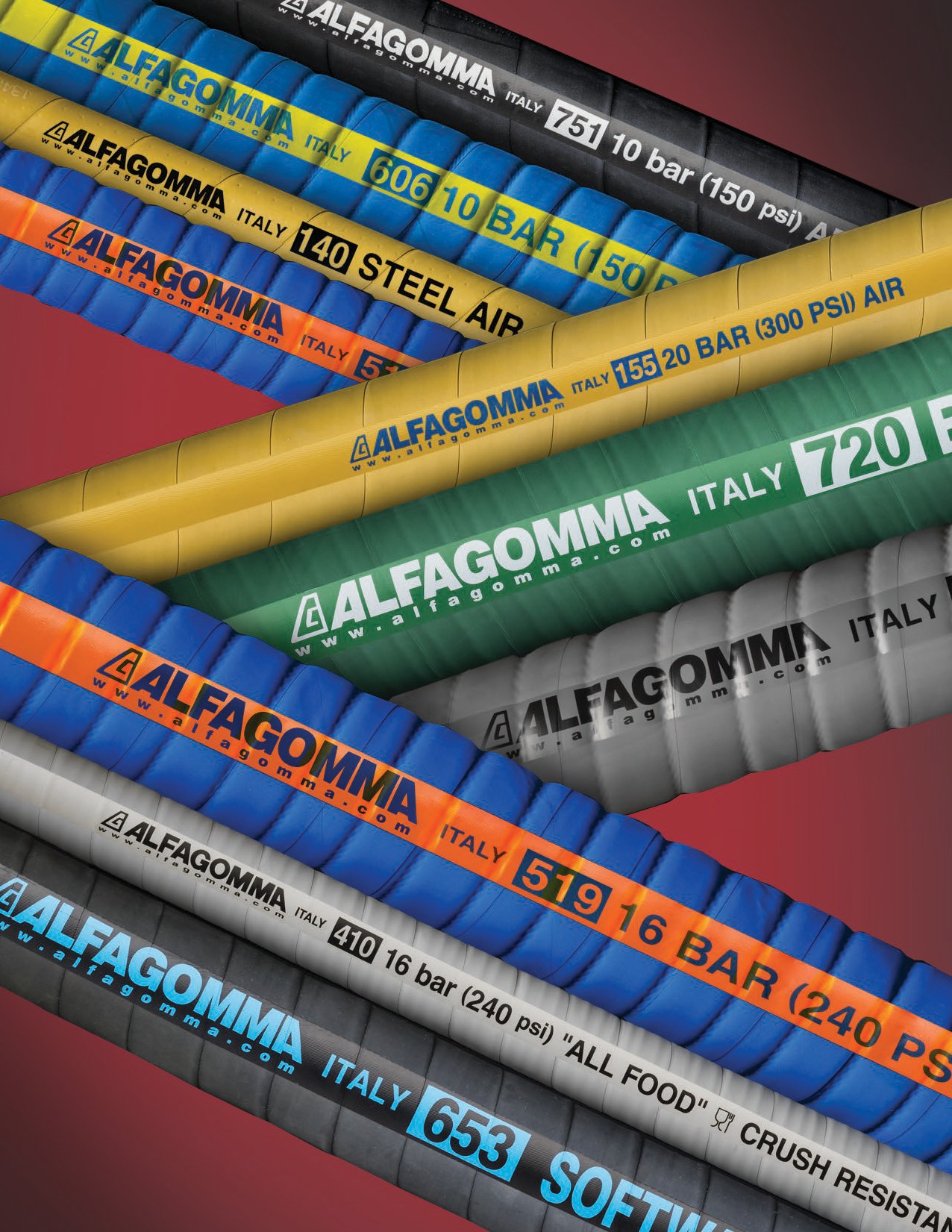 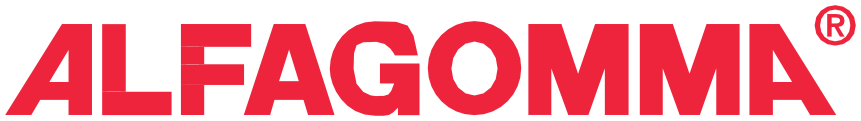 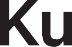 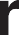 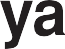 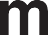 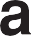 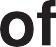 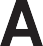 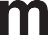 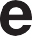 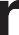 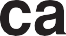 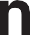 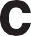 Throughout the world, the name Alfagomma is synonymous with quality, a reputation based on first class hose products, a commitment to research and development and ongoing capital investment. Alfagomma’s development and product engineering continues to produce fluid transfer and material handling product innovations that assure excellent performance and cost savings for customers.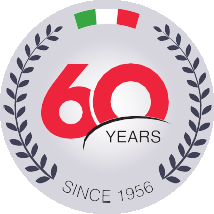 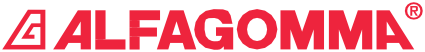 Alfagomma rubber hoses are manufactured in their facility located in Teramo, Italy. This factory has earned registration under ISO 9001, a quality assurance model against which a plant’s quality systems are audited. The standard represents an international consensus on good management practices, and sets out the requirements    for an organization whose business processes range all the way from design and development to production. This commitment to quality is the primary reason behind Alfagomma’s 60-years of success.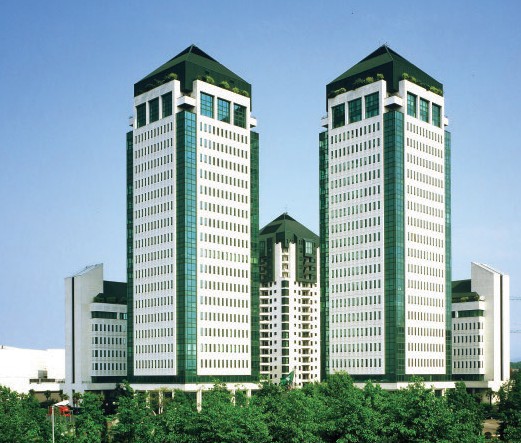 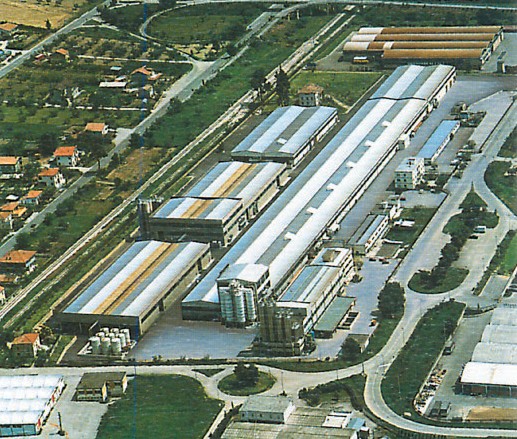 Alfagomma headquarters-Vimercate, ItalyAlfagomma Rubber Industrial Hose Manufacturing facility-Teramo, Italy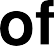 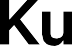 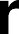 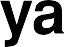 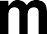 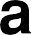 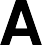 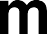 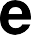 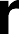 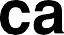 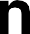 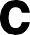 Kuriyama of America, Inc. – North American headquarters and main warehouse (shown below), is located at 360 East State Parkway, Schaumburg, IL. Kuriyama is the exclusive U.S. distributor of Industrial Rubber Hose products manufactured by ALFAGOMMA S.p.A. KOA also has four additional warehouses throughout the U.S., where Alfagomma hose products are stocked.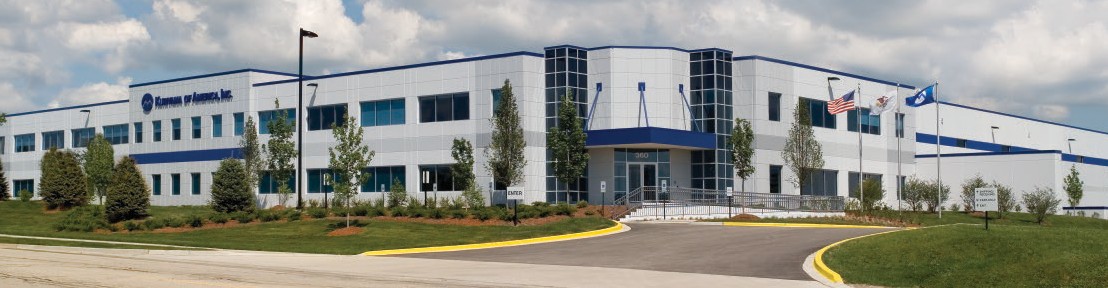 ALFAGOMMA® Industrial Rubber Hose Index by Series Number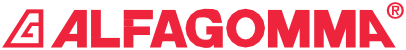 Note: The second to last letter refers to the hose tube color and the last letter refers to the hose cover color.Alfagomma® hoses are produced using silicone free release agents.Please call your local Kuriyama Warehouse for availability of products/sizes shown.The “Alfagomma” trademark contained in this publication is a registered trademark of Alfagomma S.p.A.The “Kuriyama-Couplings” and “Biofuel Friendly Products” trademarks are trademarks of Kuriyama of America, Inc.APPLICATION GUIDE	6-9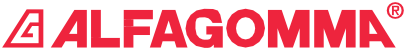 CODE LEGEND FOR AVAILABLE COLORS	3INDEX BY SERIES NUMBER	3INTRODUCTION	2INNOVATIVE TECHNOLOGY	2Kuriyama of America, Inc. disclaims any liability for use of its products in applications other than those for which they were designed.Weights and dimensions are nominal.Pictures shown are for illustration purposes only. Actual hose construction may vary.Chemical Application Guide* Working Pressure and vacuum ratings are based at ambient temperature of 68°F (20°C).Compressed Air Application Guide* Working Pressure and vacuum ratings are based at ambient temperature of 68°F (20°C).Food Transfer Application Guide – FDA Liquid* Working Pressure and vacuum ratings are based at ambient temperature of 68°F (20°C).Food Transfer Application Guide – FDA Material Handling* Working Pressure and vacuum ratings are based at ambient temperature of 20°C (68°F).Material Handling Application Guide – Non FDA* Working Pressure and vacuum ratings are based at ambient temperature of 68°F (20°C).Petroleum Application Guide* Working Pressure and vacuum ratings are based at ambient temperature of 68°F (20°C).Specialty Hoses Application Guide* Working Pressure and vacuum ratings are based at ambient temperature of 68°F (20°C).Steam & Hot Water Application Guide* Working Pressure and vacuum ratings are based at ambient temperature of 68°F (20°C).Water Suction And Discharge Application Guide* Working Pressure and vacuum ratings are based at ambient temperature of 68°F (20°C).Applications:High pressure air hose for heavy-duty use in mines, quarries, construction and industry.Cover:Yellow SBR – abrasion and ozone resistant – pin pricked.Reinforcement:High tensile steel wire braids.Tube:Black Extruded SBR – resistant to oil mist.Working Pressure:Constant Pressure –40 Bar (600 PSI): 1/2", 3/4", 1", 1 1/4", 1 1/2", 2"30 Bar (450 PSI): 2 1/2", 3", 4"Temperature Range:-22°F (-30°C) to 176°F (+80°C)Branding:ALFAGOMMA – ITALY – T140 STEEL AIR (embossed)Standard Length:50 or 100 feet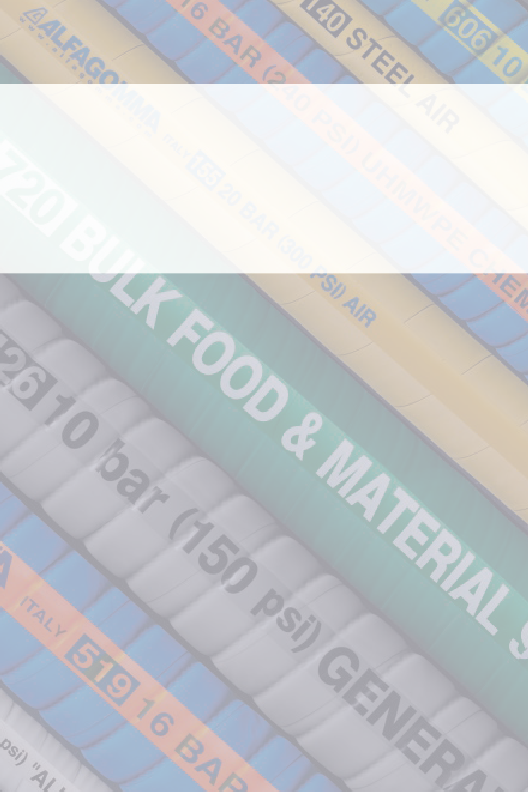 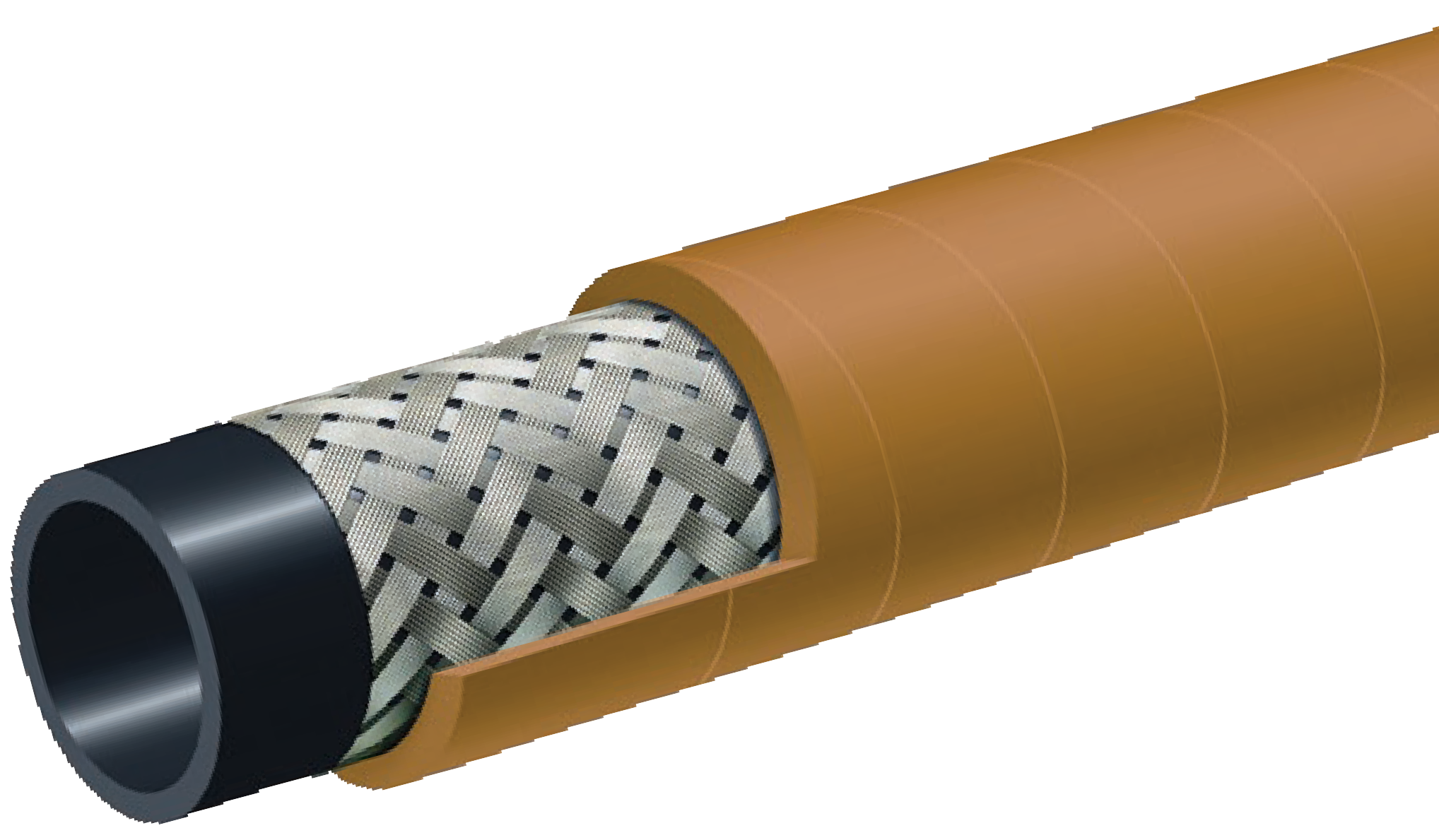 COUPLING SUGGESTIONSSteel or malleable iron male insert NPT, female ground joint or washer type with spud, or universal quick-acting couplings attached with 2 or 4 bolt interlocking clamps or bands.Applications:High pressure air for mines and quarries. Designed for long lasting service and maximum safety in heavy duty applications where resistance to oil is required.Cover:Yellow SBR/NBR – abrasion, ozone, hydrocarbon and flame resistant – pin pricked.Reinforcement:High tensile steel wire braids.Tube:Black Extruded NBR (RMA Class A) – oil mist resistant.Working Pressure:40 Bar (600 PSI) 2"30 Bar (450 PSI) 2 1/2", 3"Temperature Range:-40°F (-40°C) to 248°F (+120°C)Branding:ALFAGOMMA – ITALY T142 HIGH TEMP STEEL AIR –OIL RESISTANT (embossed)Standard Lengths:100 feet: 2" through 3"50 feet: 2" and 3"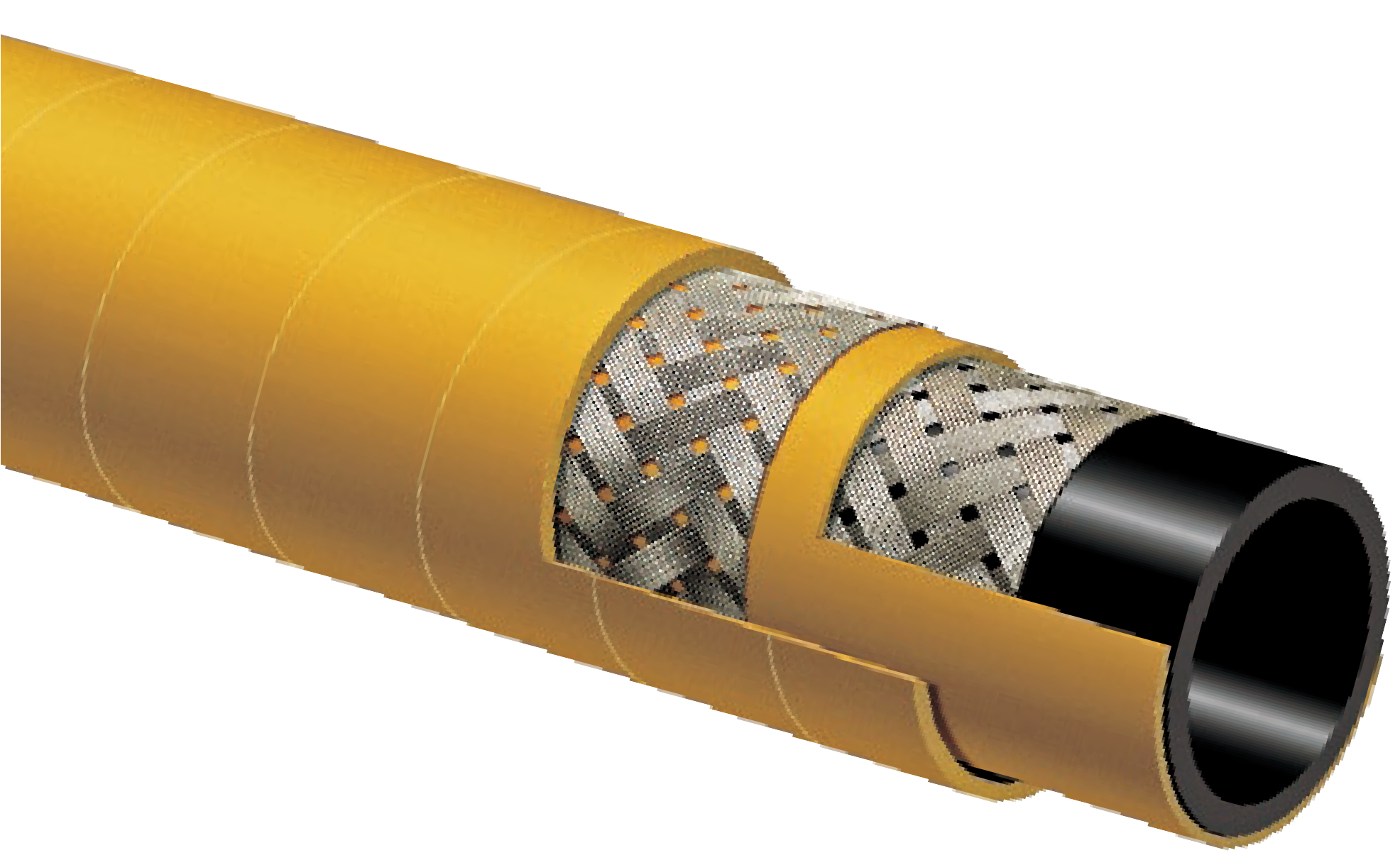 COUPLING SUGGESTIONSSteel or malleable iron male insert NPT, female ground joint or washer type with spud, or universal quick-acting couplings attached with 2 or 4 bolt interlocking clamps or bands.Applications:High quality air hose for mining and construction service.Cover:Yellow SBR – abrasion and ozone-resistant.Reinforcement:Spiraled, high tensile textile cords.Tube:Black SBR/NBR blend – oil mist resistant.Working Pressure:Constant Pressure – 20 Bar (300 PSI)Temperature Range:-22°F (-30°C) to 176°F (+80°C)Branding:ALFAGOMMA – ITALY – T155 20 BAR (300 PSI) AIR (inblue letters)Standard Length:100 feet: 1/2" through 4"50 feet: 1/2", 1" and 2" through 4"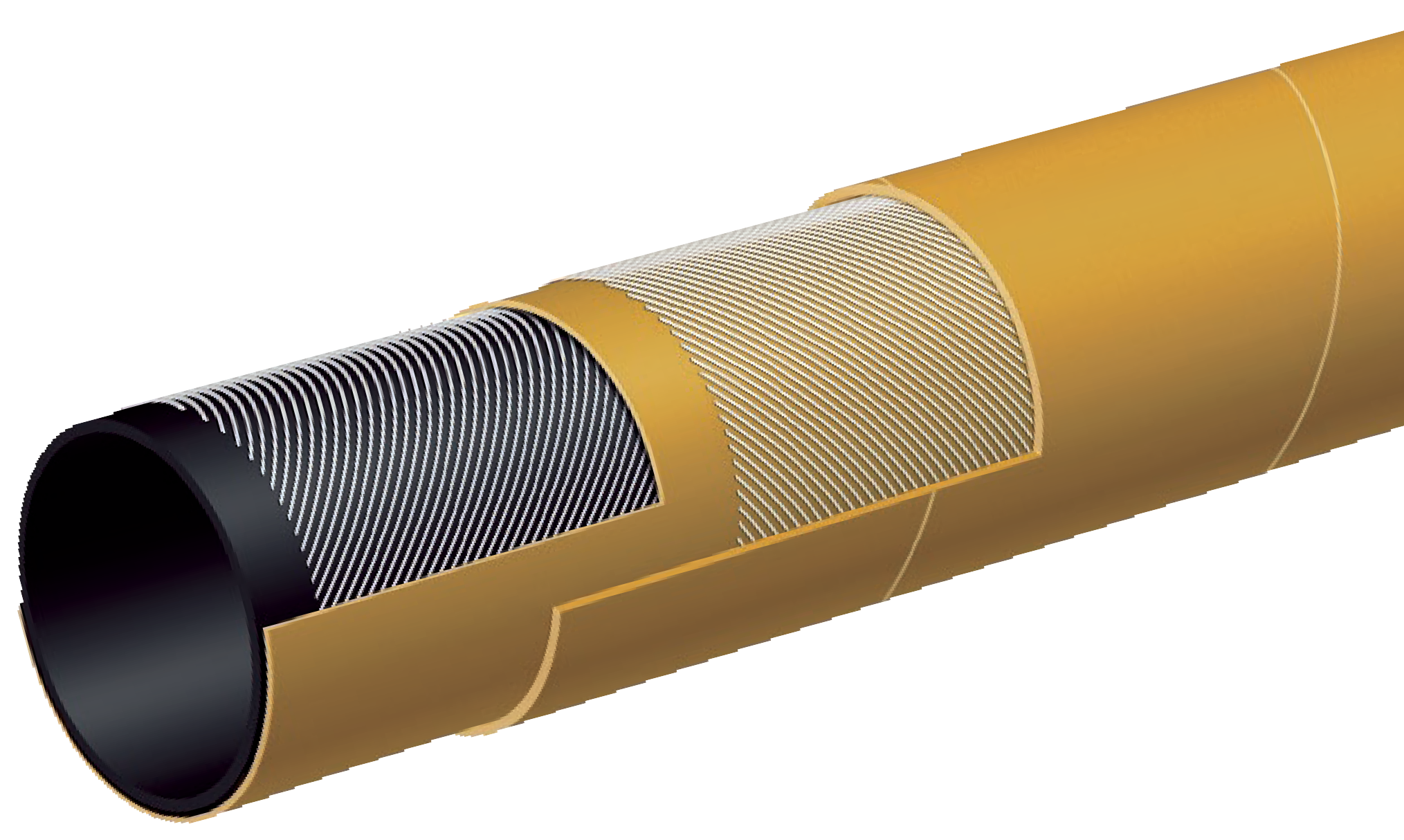 COUPLING SUGGESTIONSSteel or malleable iron male insert NPT, female ground joint or washer type with spud, attached with 2 or 4 bolt interlocking clamps or bands. Universal couplings may be used on sizes (1/2" – 2")Applications:Hot air transfer between the air compressor and dry bulk tank on bulk material carriers.Cover:Black EPDM – heat, abrasion and ozone resistant.Reinforcement:Spiraled high tensile textile cords with flexible steel helix wire.Tube:Black EPDM – heat-resistant.Working Pressure:Constant Pressure – 10 Bar (150 PSI)Temperature Range:-40°F (-40°C) to 356°F (+180°C)Branding:ALFAGOMMA – ITALY T902 10 BAR (150 PSI) – HOT AIRSERVICE (in white letters)Standard Length:100 feet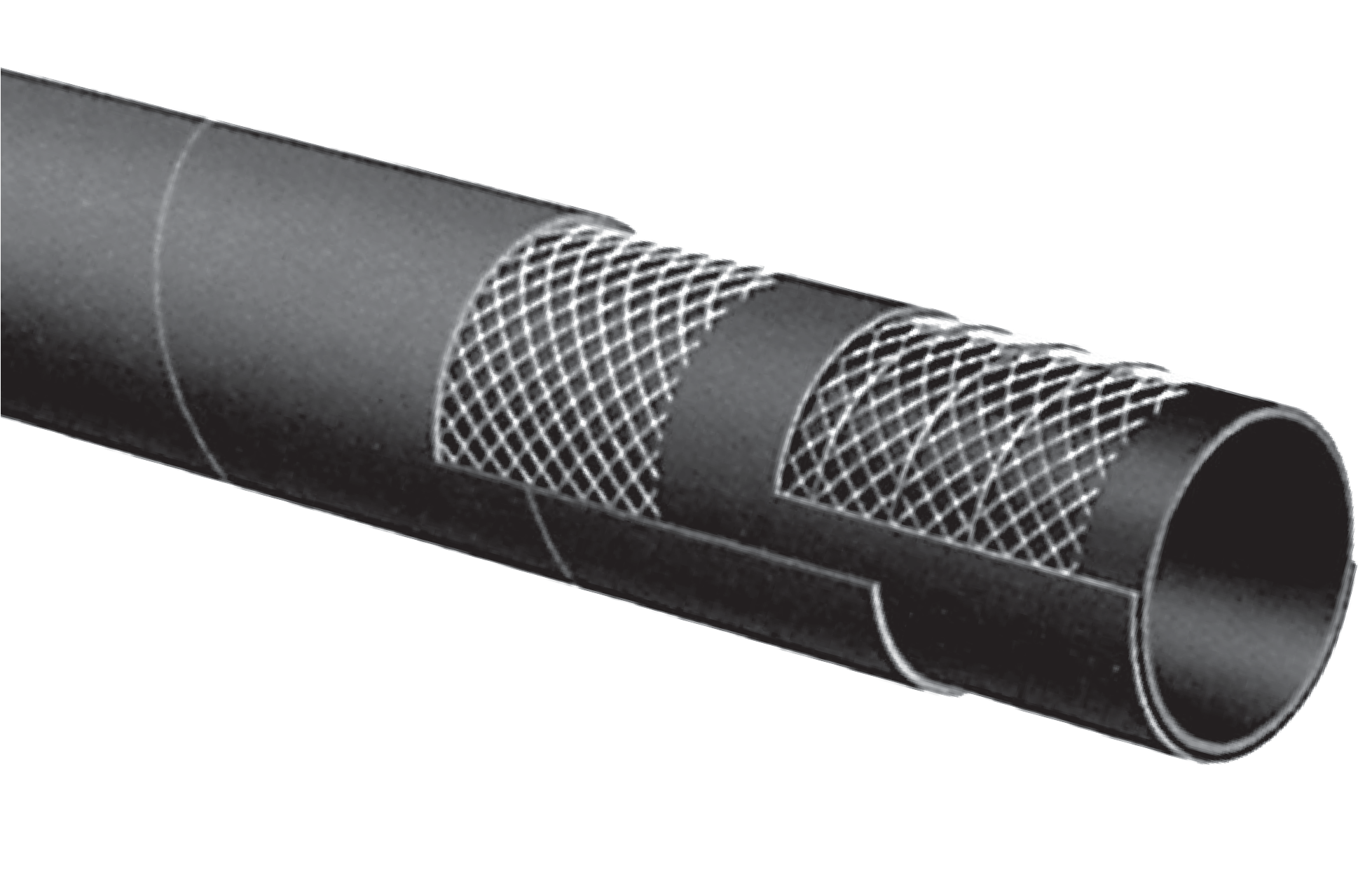 COUPLING SUGGESTIONSQuick-Acting, pin lug, short shank couplings or combination nipples attached with single bolt, double bolt, wire or band type clamps.Applications:Hot air transfer between the air compressor and dry bulk tank on bulk material carriers.Cover:Blue EPDM – heat, abrasion and ozone resistant.Reinforcement:Spiraled high tensile textile cords with flexible steel helix wire.Tube:White EPDM – heat-resistant. Meets FDA requirements.Working Pressure:Constant Pressure – 10 Bar (150 PSI)Temperature Range:-40°F (-40°C) to 356°F (+180°C)Branding:ALFAGOMMA – ITALY T903 10 BAR (150 PSI) – HOT AIRSERVICE – FDA (in white letters)Standard Length:100 feet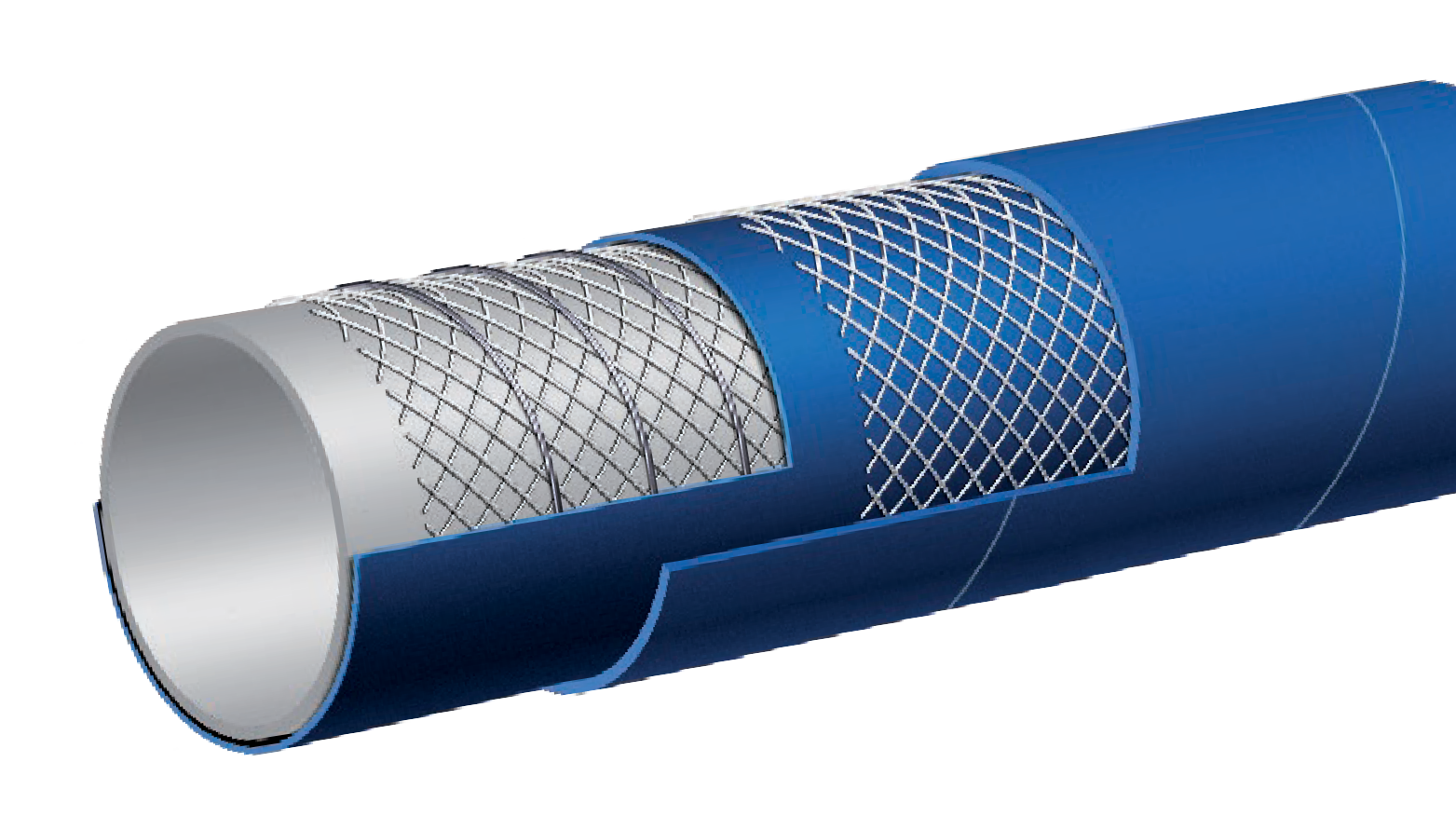 Applications:Suction and discharge of non-corrosive liquids for irrigation, construction, fertilizers and lasso acid solutions.Cover:Black EPDM – abrasion and ozone resistant.Reinforcement:Spiraled high tensile textile cords with flexible steel helix wire.Tube:Black EPDM.Working Pressure:Constant Pressure – 10 Bar (150 PSI)Temperature Range:-40°F (-40°C) to 212°F (+100°C)Branding:ALFAGOMMA – ITALY – T202 10 BAR (150 PSI)GENERAL PURPOSE EPDM (in green letters)Standard Length:100 feet: 1" through 6"20, 50 feet: 5"	20, 25 feet: 8"20, 25, 50 feet: 6"	20 feet: 10" through 12"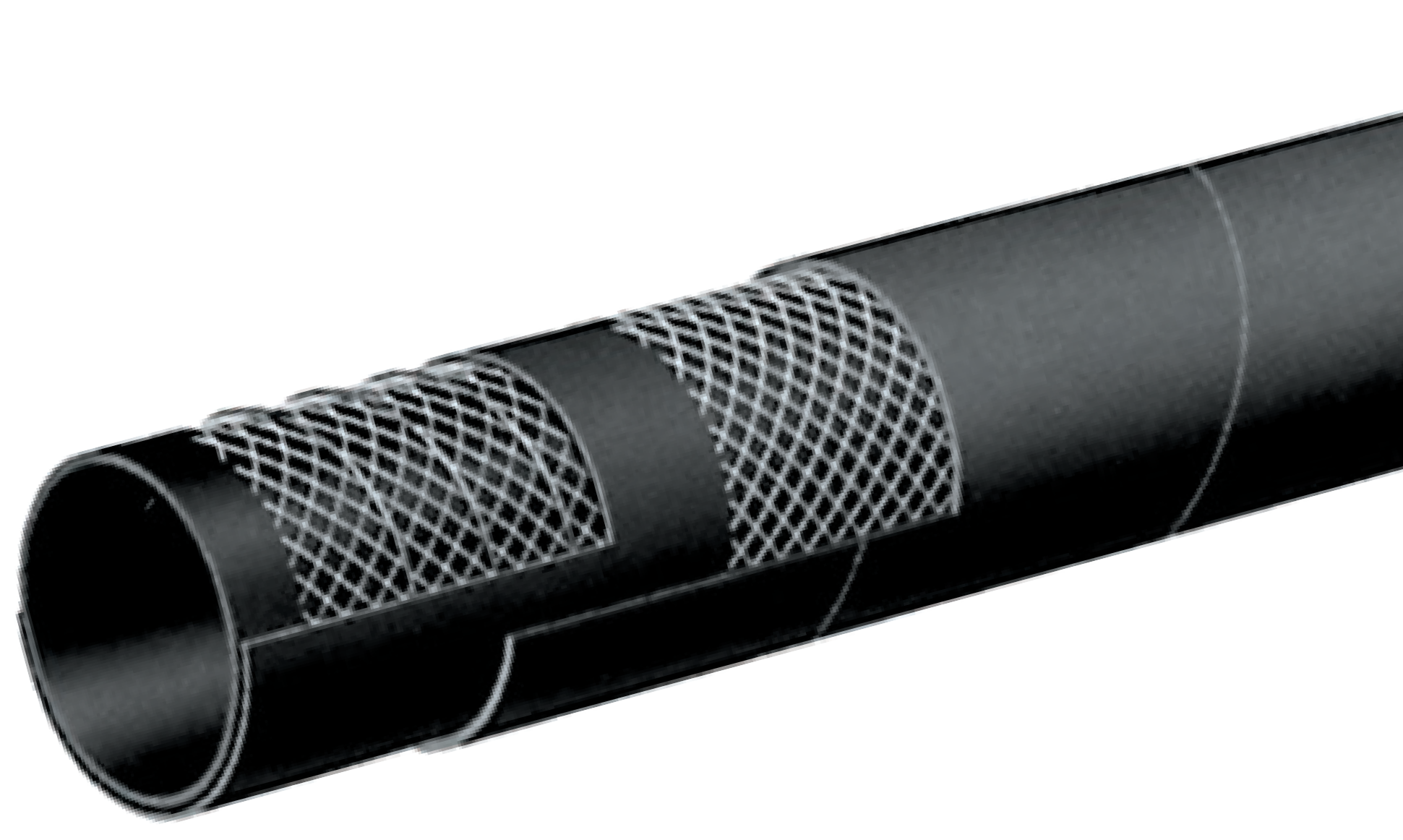 Applications:Suction and discharge of water for irrigation and construction.Cover:Black SBR – ozone and abrasion-resistant.Reinforcement:Spiraled high tensile textile cords with flexible steel helix wire.Tube:Black SBR.Working Pressure:Constant Pressure – 5 Bar (75 PSI)Temperature Range:-22°F (-30°C) to 176°F (+80°C)Branding:ALFAGOMMA– ITALY – T204 (embossed)Standard Length:20, 25, 50, 100 feet: 6"20, 25, feet: 8"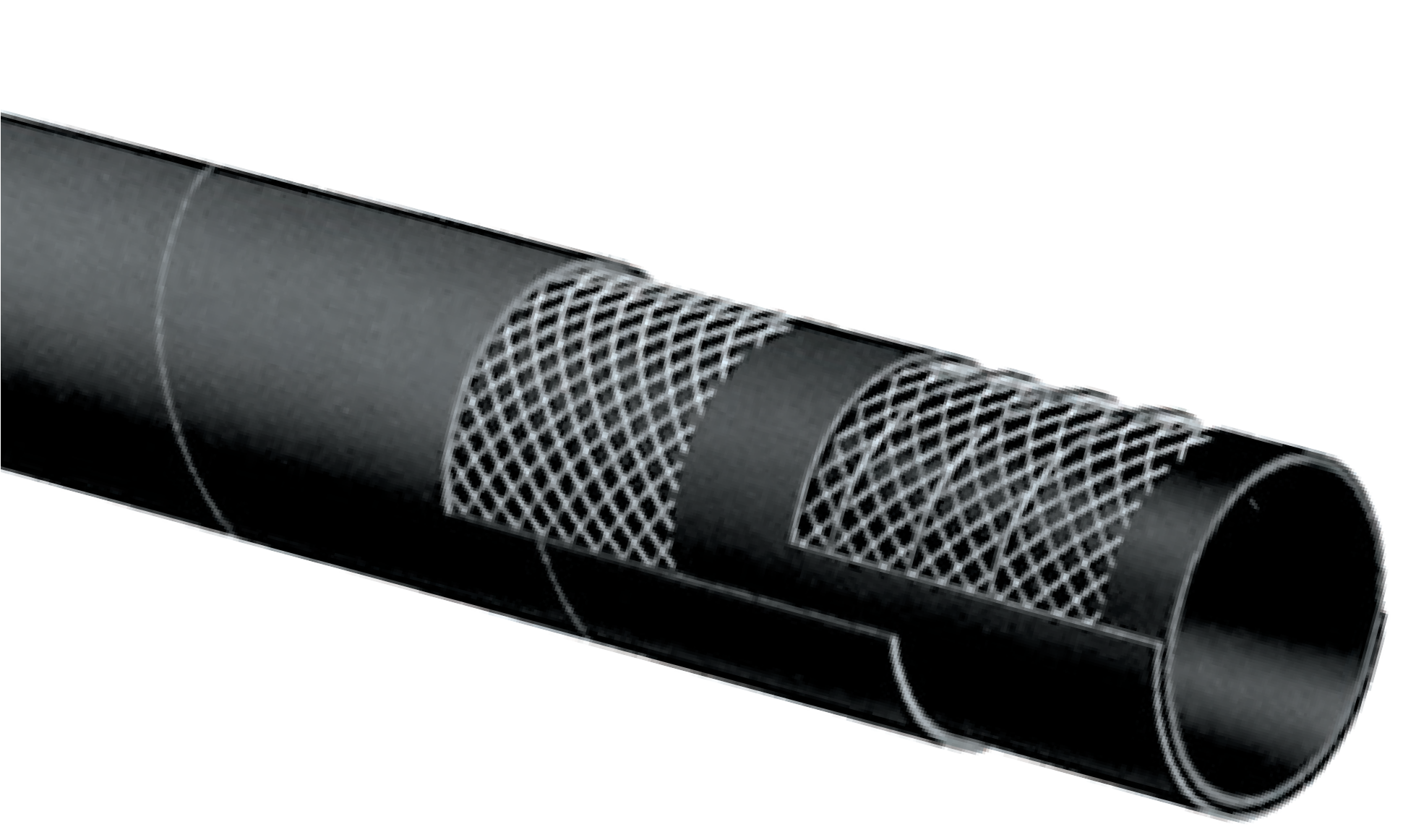 Applications:High pressure, 150 PSI lay flat type hose for general industrial construction and irrigation.Cover:Black EPDM – abrasion and ozone-resistant.Reinforcement:High tensile textile cords.Tube:Black EPDM.Working Pressure:Constant Pressure – 10 Bar (150 PSI)Temperature Range:-22°F (-30°C) to 176°F (+80°C)Branding:ALFAGOMMA – ITALY – T253 10 BAR (150 PSI) EPDMWATER DISCHARGE (in green letters)Standard Length:100 feet: 1 1/2" through 10"50 feet: 6", 6 5/8", 8", 10" & 12"* 65/8" referred to as Elephant Trunk Hose – Ideal for “Irrigation Boots.”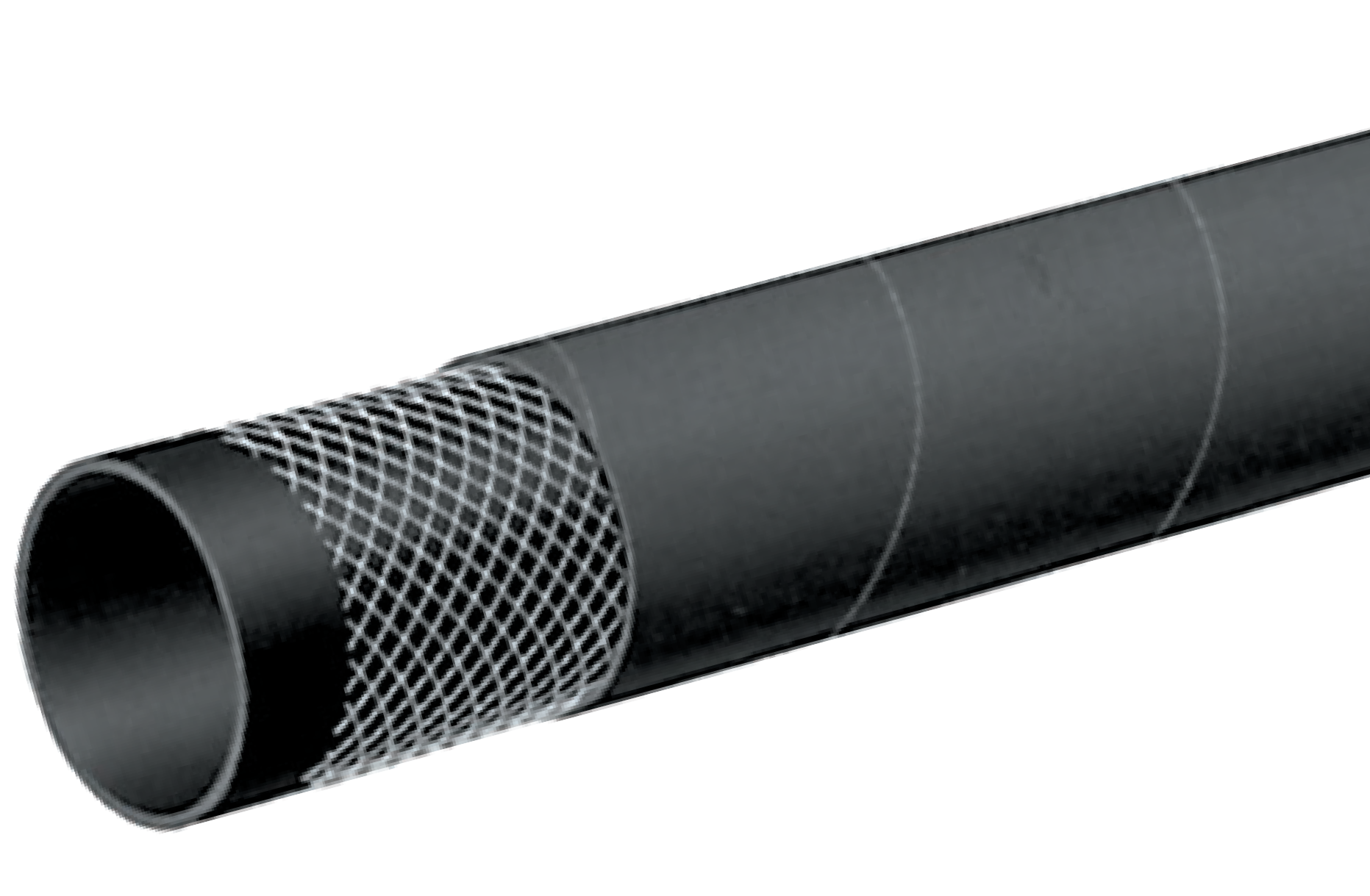 Applications:Water discharge hose for construction and irrigation.Cover:Black SBR – abrasion and ozone-resistant.Reinforcement:High tensile textile cords.Tube:Black SBR.Working Pressure:Constant Pressure – 10 Bar (150 PSI)Temperature Range:-22°F (-30°C) to 176°F (+80°C)Standard Length:100 feet: 1 1/2" through 8"50 feet: 8"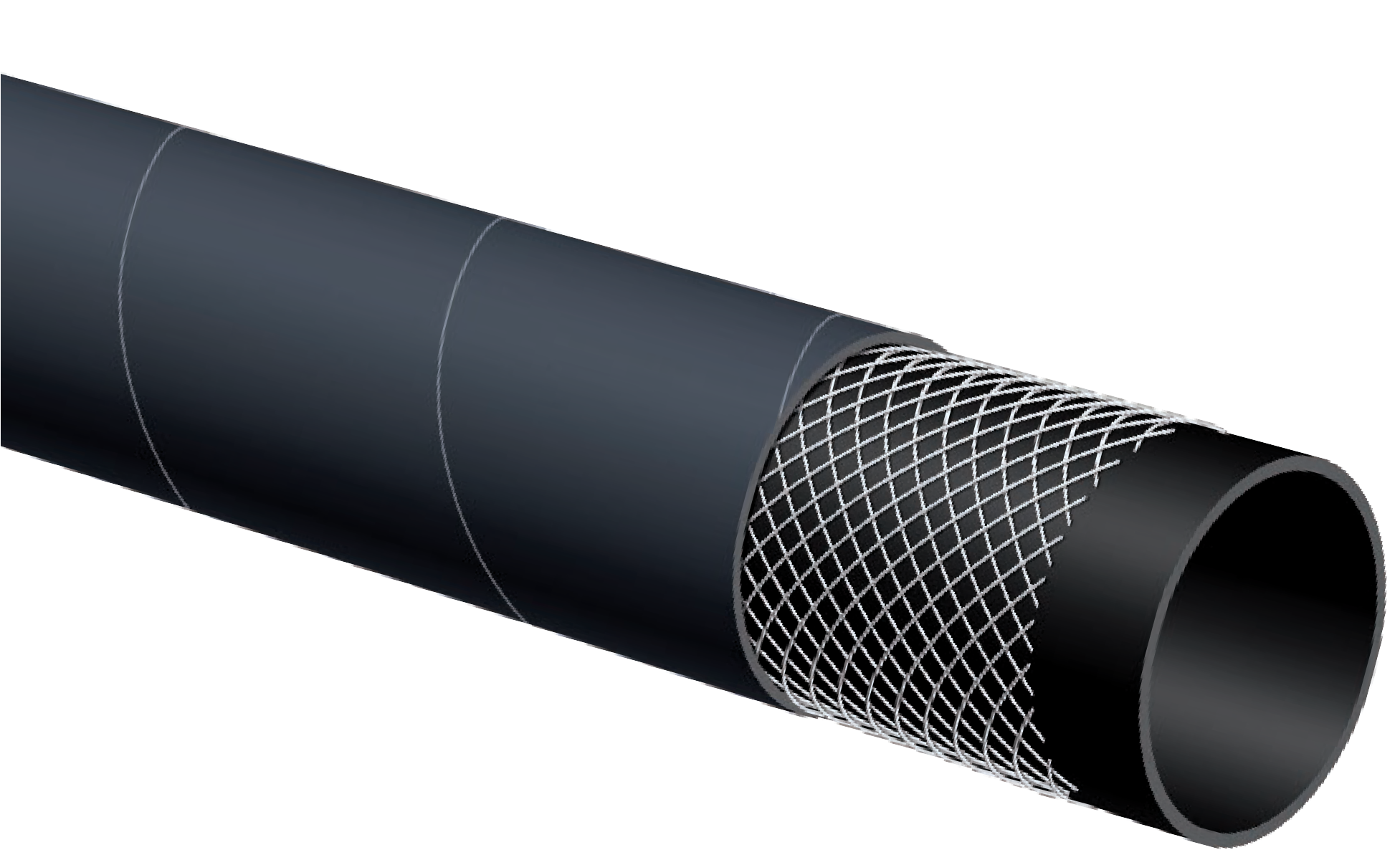 Applications:For general wash down service, using hot water or low pressure saturated steam in processing plants and facilities and in food and dairy plants.Cover:Red EPDM – heat, abrasion and ozone resistant. White EPDM – heat, abrasion and ozone resistant.Reinforcement:High tensile textile cords.Tube:White EPDM. Meets FDA and 3A (18-03) requirements.Working Pressure:Constant Pressure – 15 Bar (225 PSI)Steam Pressure:Constant Pressure – 6 Bar (90 PSI)Temperature Range:Water -40°F (-40°C) to 248°F (+120°C) Steam 330°F to (+165°C)Branding:ALFAGOMMA – ITALY – T350 6 BAR (90 PSI) STEAM 15 BAR (225 PSI) HOT WATER (embossed)Standard Length:200 feet – eliminates bulky hookups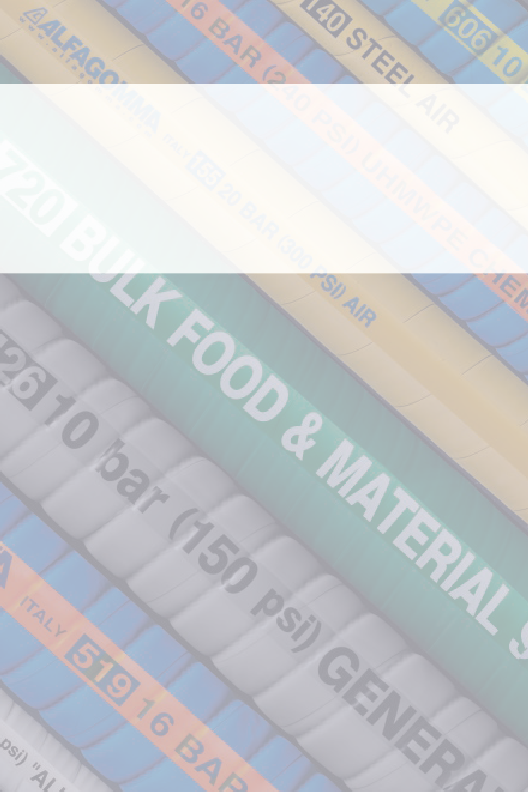 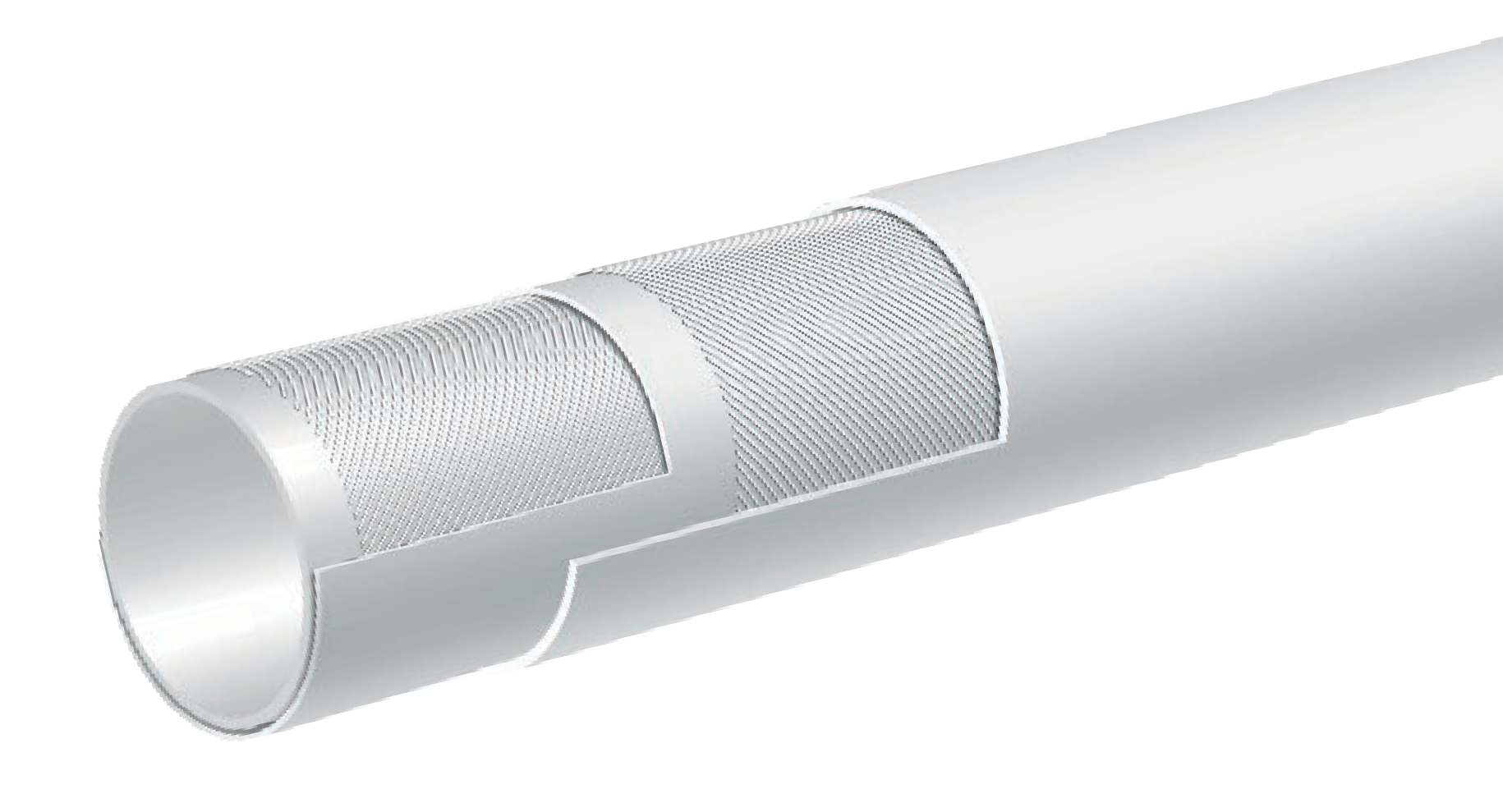 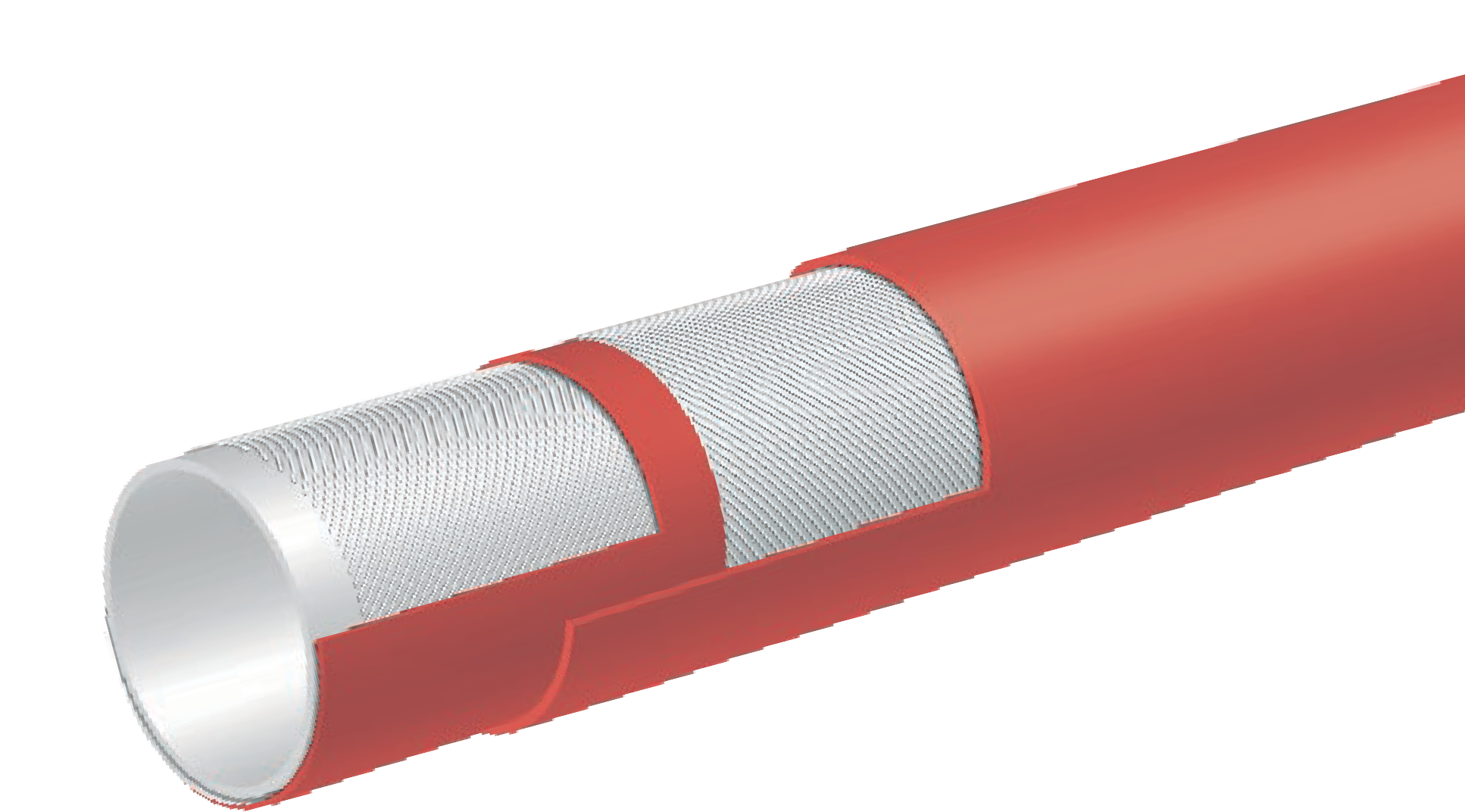 *T350 fully complies with the requirements listed in FDA CFR21.COUPLING SUGGESTIONSShort shank, long shank couplings (NPT, GHT), barbed inserts attached with bands.Applications:For general wash down service, using hot and cold water in paper mills and in food and dairy plants.Cover:White or green EPDM – heat, abrasion and ozone resistant.Reinforcement:High tensile textile cords.Tube:White EPDM. Meets FDA and 3A (18-03) requirements.Working Pressure:Constant Pressure – 10 Bar (150 PSI)Temperature Range:-40°F (-40°C) to 248°F (+120°C)Standard Length:50 feet including 6" long built-in tapered nozzle**Tapered Nozzle Hole Size3/4" and 1" ID	3/8"1 1/4" ID	1/2"1 1/2" ID	5/8"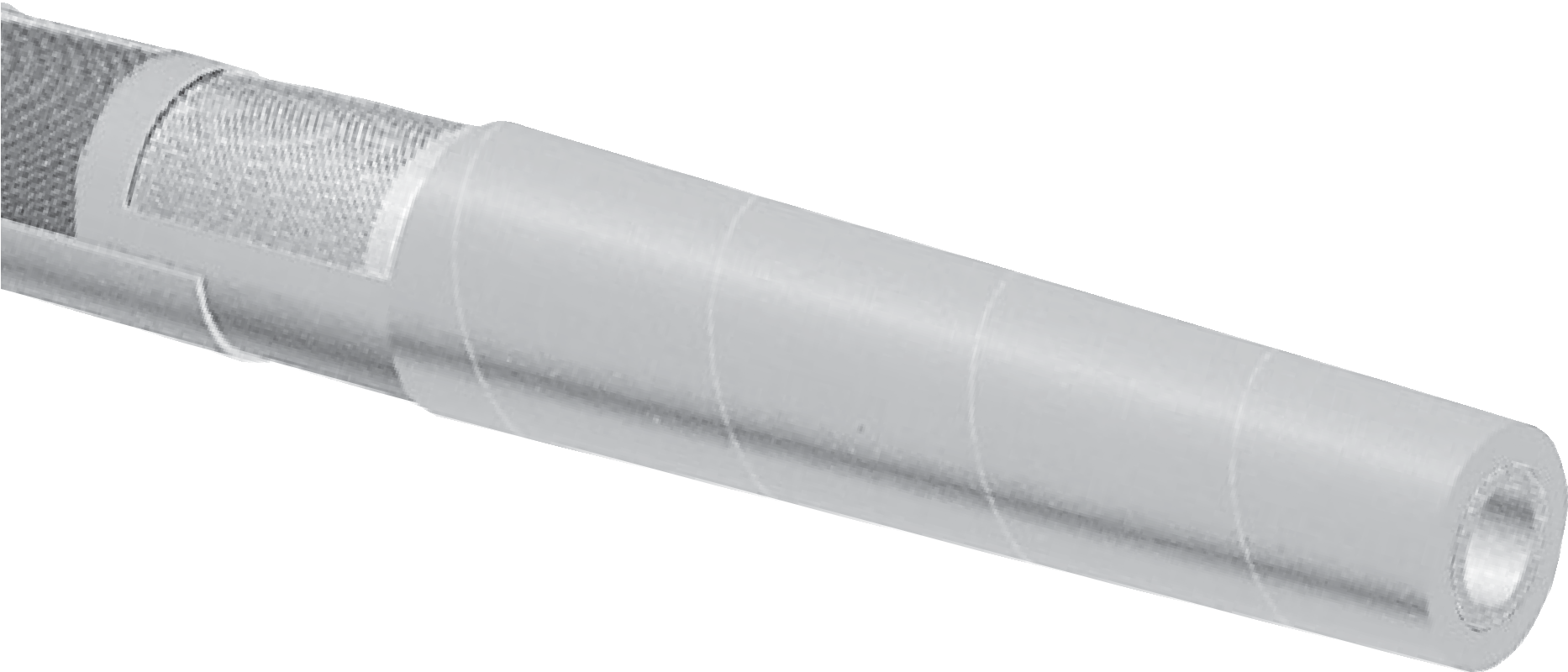 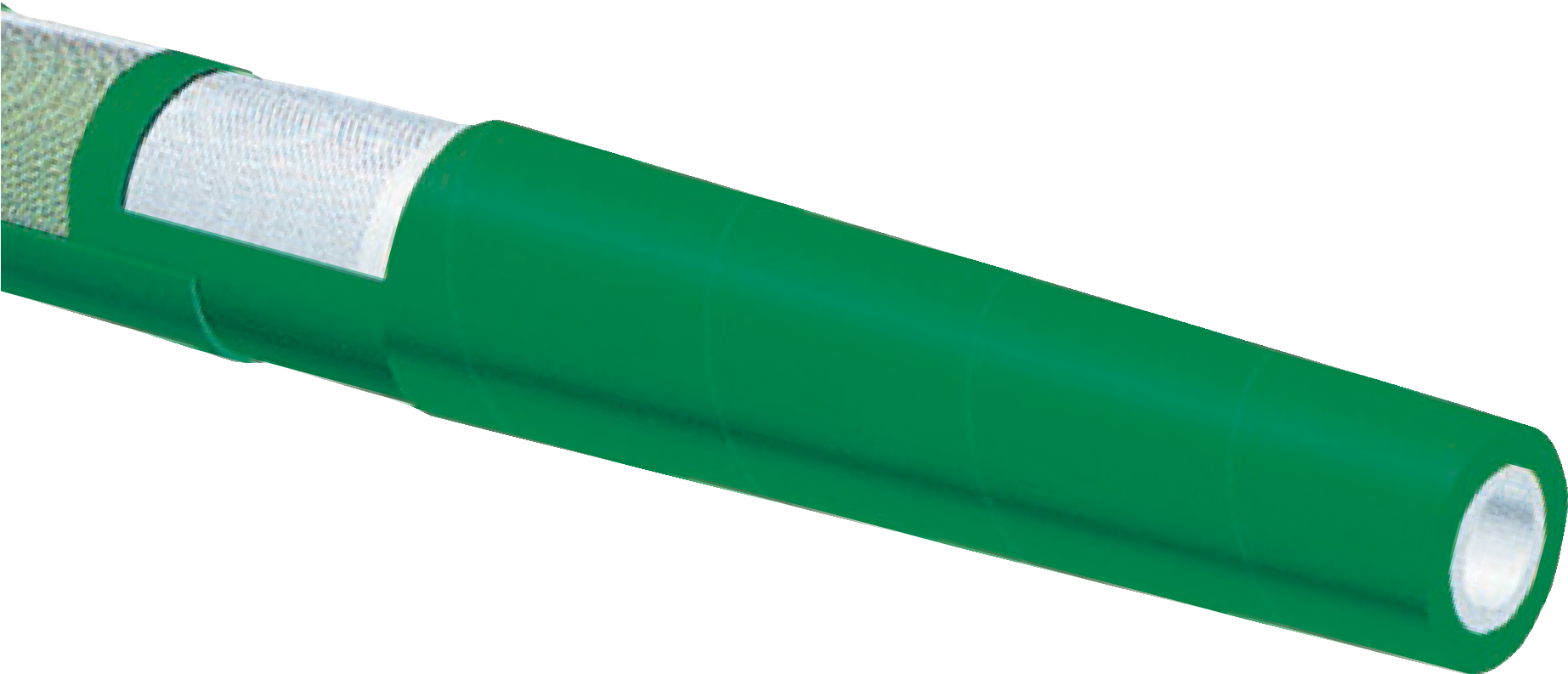 *T351 fully complies with the requirements listed in FDA CFR21.COUPLING SUGGESTIONSShort shank, long shank couplings (NPT, GHT), barbed inserts attached with bands.Applications:Radiator hose.Cover:Black EPDM – heat, abrasion and ozone resistant.Reinforcement:High tensile textile cords.Tube:Black EPDM.Working Pressure:5 Bar (75 PSI)Temperature Range:-40°F (-40°C) to 248°F (+120°C)Branding:ALFAGOMMA – ITALY – T-352 RADIATOR – DIN 73411 –dia mm / in. SAE 20R1-D2 (in yellow letters)Standard Length:12 1/2 foot and 200 foot coils for 1/2" to 2" ID sizes, 12 1/2 foot coils for 2 3/16" to 5" sizes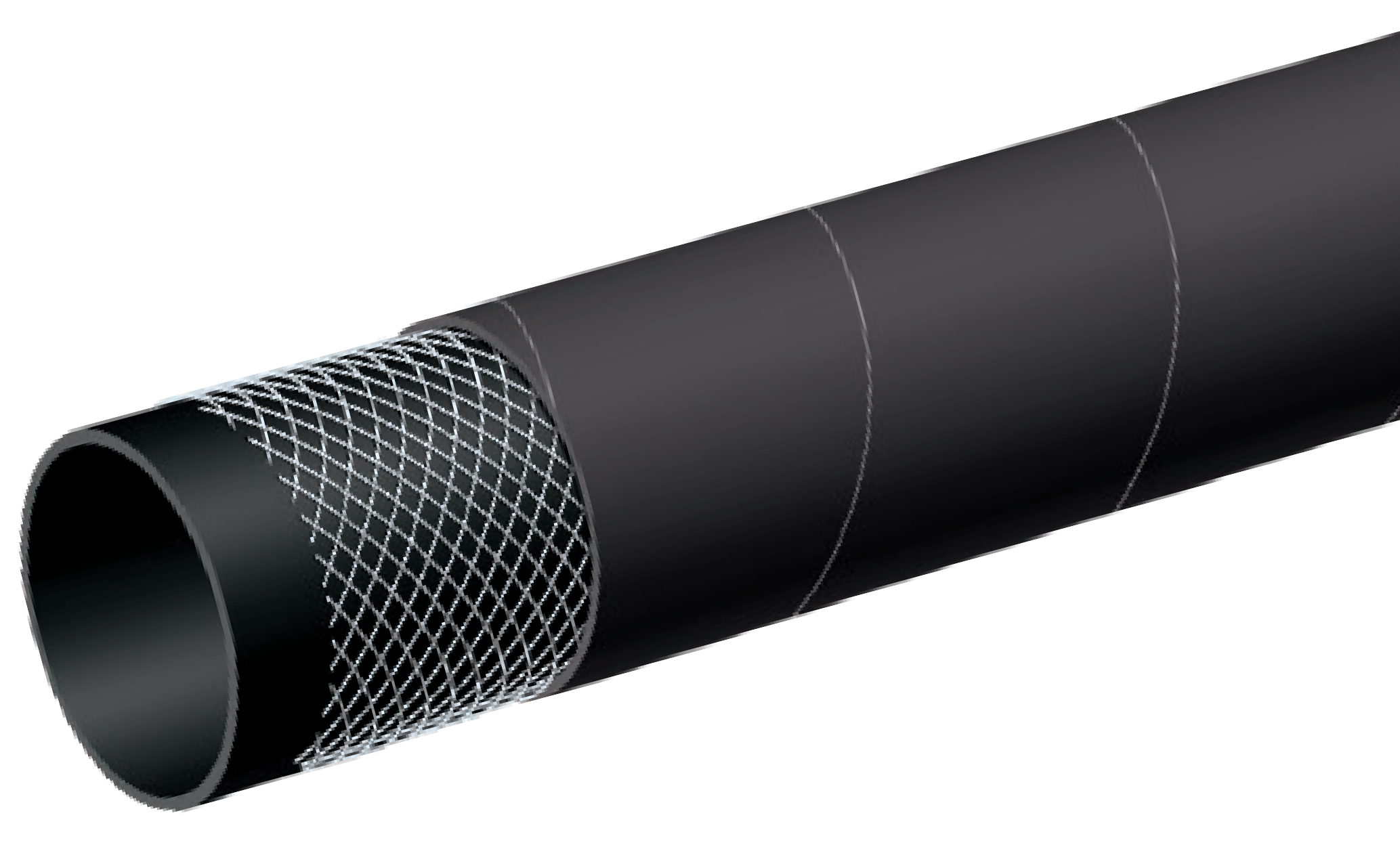 continued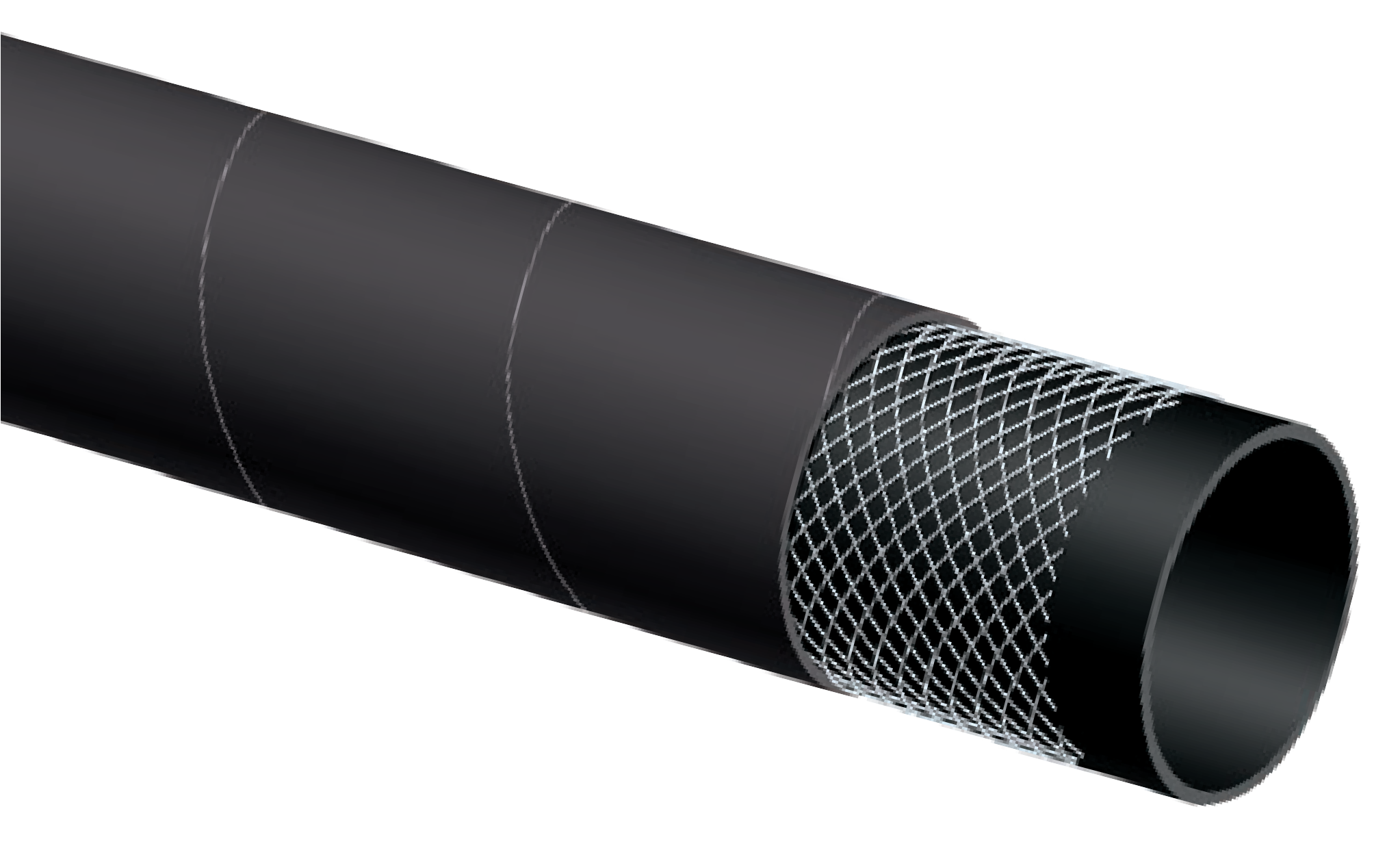 (Reprinted from RMA IP-11-1 Steam Hose)Handling steam is a very hazardous situation. Using care and some safety precaution can minimize or eliminate personal or property damage.SELECTING AND USING STEAM HOSEMake sure steam hose is identified as a steam hose. It should  be branded as such, stating working pressure and temperature rating.Make sure working pressure and temperature is not exceeded.Do not allow hose to remain under pressure when not in use.Avoid excess bending or flexing of hose near the coupling. Straight line operation is preferred. If bends are necessary as part of operation, spring guards may help.Be sure and use recommended steam hose couplings and clamps on hose.MAINTENANCE OF STEAM HOSEPeriodic inspection of hose should include looking for cover blisters and lumps.Check for kinked areas that could damage hose.Drain hose after each use to avoid tube damage before hose is put back in operation, to avoid “popcorning” of the tube.Check tightness of clamps bolts after each use.Check to see if clamps halves are touching. If they are, recouple hose with smaller clamps to insure proper tightness or grip around hose.Do not store hose over hooks.Steam hose lying on metal racks or installed around steel piping will dry out the hose, causing tube and cover cracking.For service in sub-zero application, use only T-341 chlorbutyl hose.The chart represents the three forms of water when subjected to heat and pressure. Use only hoses specifically designed for the application.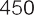 SELECTING AND USING STEAM HOSECORROSIVE STEAMWhen the water used to generate steam contains dissolved air, oxygen or carbon dioxide, then these gases end up ascontaminants in the steam. At high temperatures of steam both oxygen and carbon dioxide are extremely corrosive.Carbon dioxide is acidic and therefore attacks metals whereas the oxygen corrodes metals and oxidizes rubbers. Corrosion of metals in the presence of both oxygen and acids is forty times faster than with either alone. Boiler water is therefore  normally  treated  not only to remove the “hardness” which would cause “furring” of the boiler but also to remove dissolved oxygen  and  carbon  dioxide and to ensure that the steam is not only not acidic but even slightly alkaline. Boiler water treatment is a specialised subject beyondthe scope of this technical sheet but correct steam generation is important.DETERIORATION OF STEAM HOSELike all rubber products steam hoses have a finite life and are subject to gradual deterioration with use. However, it sometimes happens that hoses which have been giving a good life suddenly start failing without apparent reason. In such cases it is often a change in the steam conditions causing a rapid acceleration of a normal failure mode. It is therefore useful to consider how steam hoses normally last and thus how the condition of the steam affects hose life.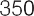 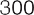 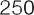 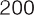 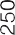 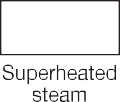 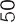 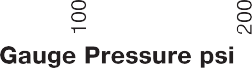 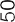 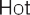 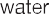 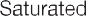 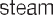 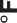 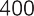 Applications:The transfer of saturated steam up to 270 PSI and 410°F (+210°C).H Use with superheated steam will shorten hose life.Proper draining of steam hose after each use willincrease service life.H Not recommended for washdown applications where detergent or oils are present.Cover:Red or black EPDM – heat-resistant. Wrapped cover fabric impression. Pin-pricked cover to allow venting.Reinforcement:High tensile steel wire braids (1/2" ID – 1 wire braid, 3/4" and higher ID’s – 2 wire braids).Tube:Black extruded EPDM – heat-resistant.Not for steam cleaner use.Working Pressure:Constant Pressure – 18 Bar (270 PSI)Temperature Range:-40°F (-40°C) to 410°F (+210°C)Branding:ALFAGOMMA – ITALY T340 18 BAR (270 PSI) STEAM – DRAIN AFTER USE – QTR/YEAR (embossed)Standard Length:50 or 100 feet100 feet – 2 1/2" 200 feet – 3/4"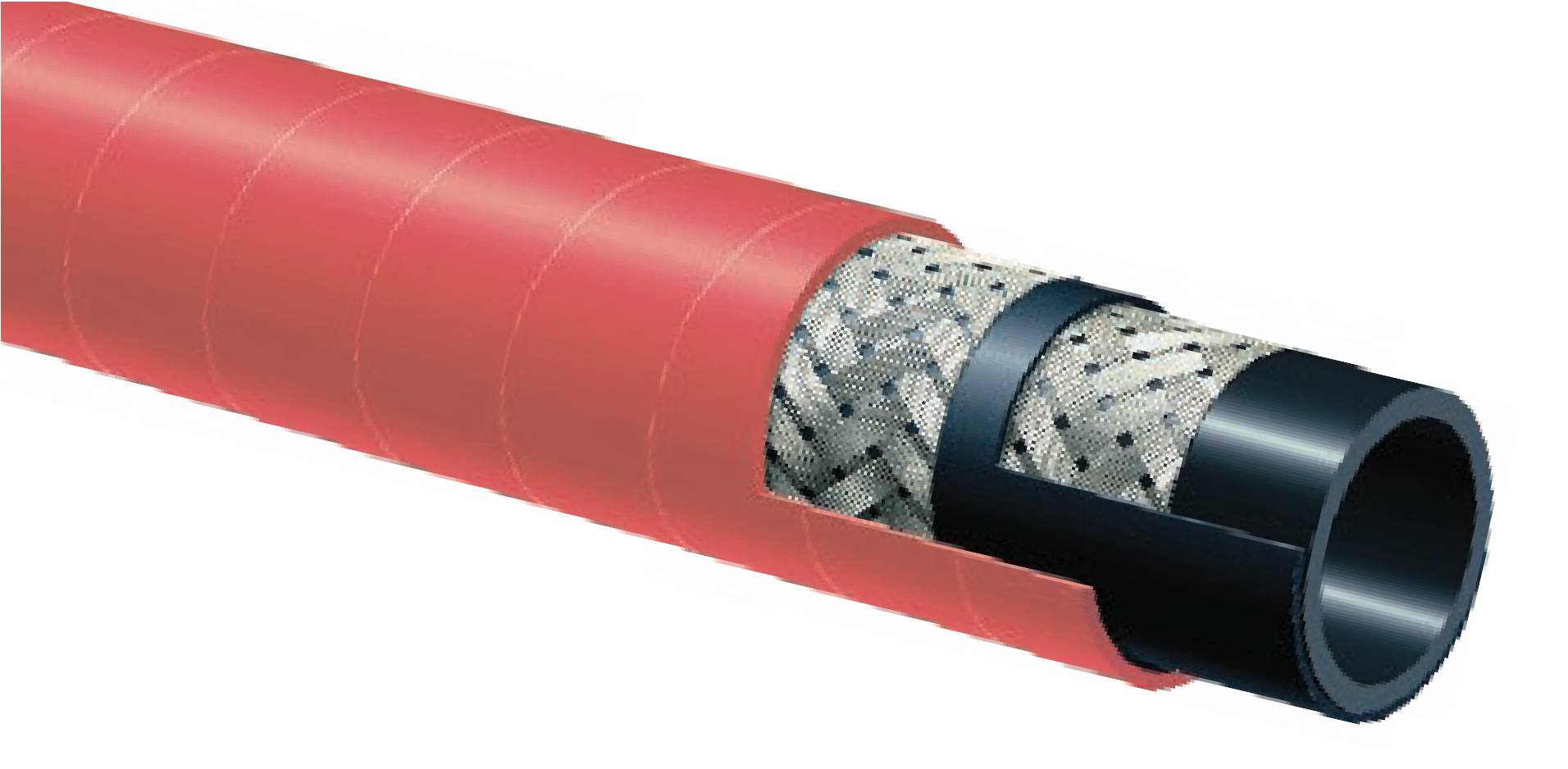 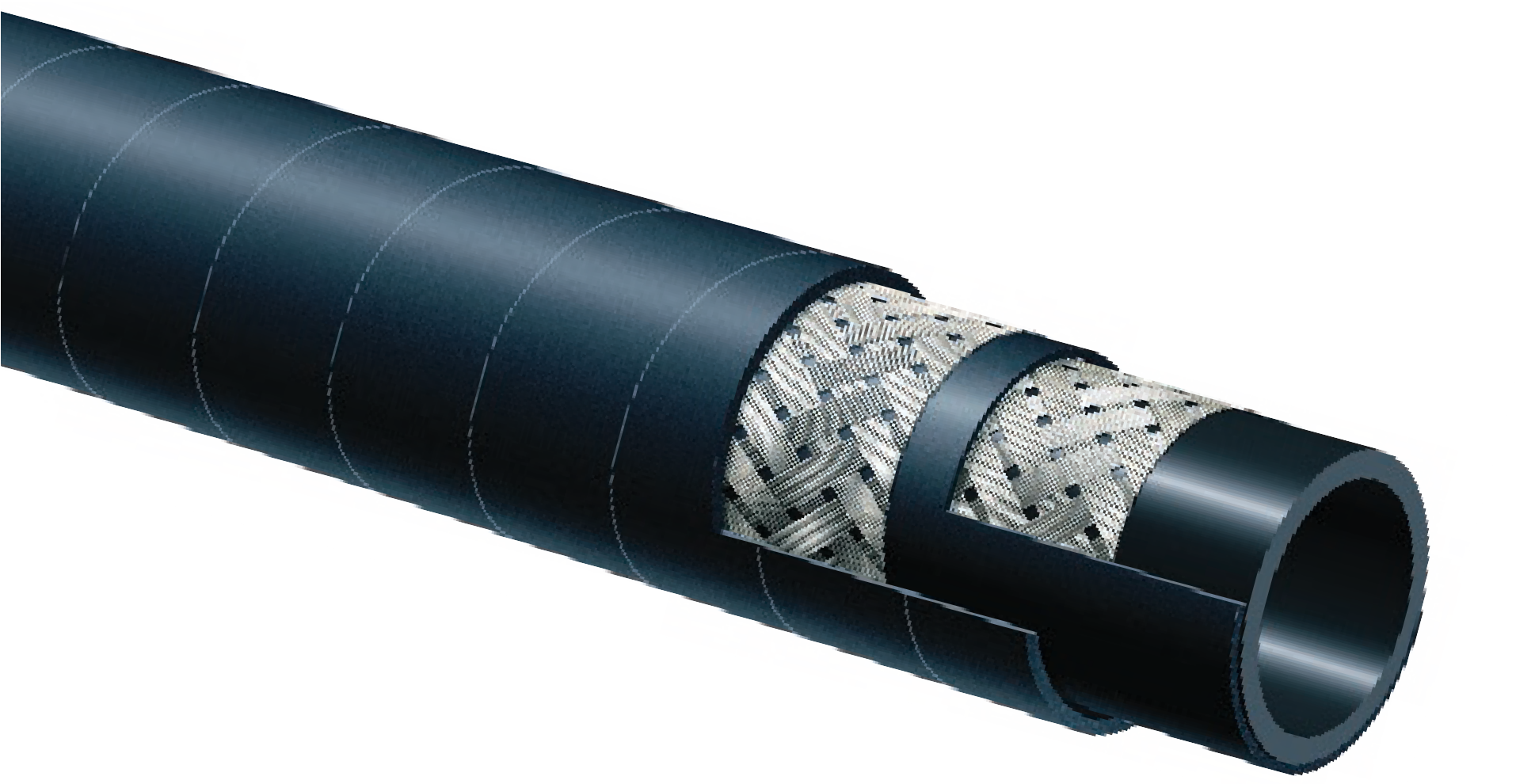 Applications:The transfer of saturated and superheated steam up to 270 PSI and max 410°F (+210°C) in shipyards, chemical plants and industrial applications.H Proper draining of steam hose after each use willincrease service life.H Not recommended for washdown applications where detergent or oils are present.Cover:Red or black EPDM – heat-resistant. Wrapped cover fabric impression. Pin-pricked cover to allow venting.Reinforcement:High tensile steel wire braids (1/2" ID – 1 wire braid, 3/4" and higher ID’s – 2 wire braids).Tube:Black extruded CIIR – heat-resistant.Not for steam cleaner use.Working Pressure:Constant Pressure – 18 Bar (270 PSI)Temperature Range:-40°F (-40°C) to 410°F (+210°C)Branding:ALFAGOMMA – ITALY T341 18 BAR (270 PSI) STEAM – DRAIN AFTER USE – QTR/YEAR (embossed)Standard Length:50 or 100 feet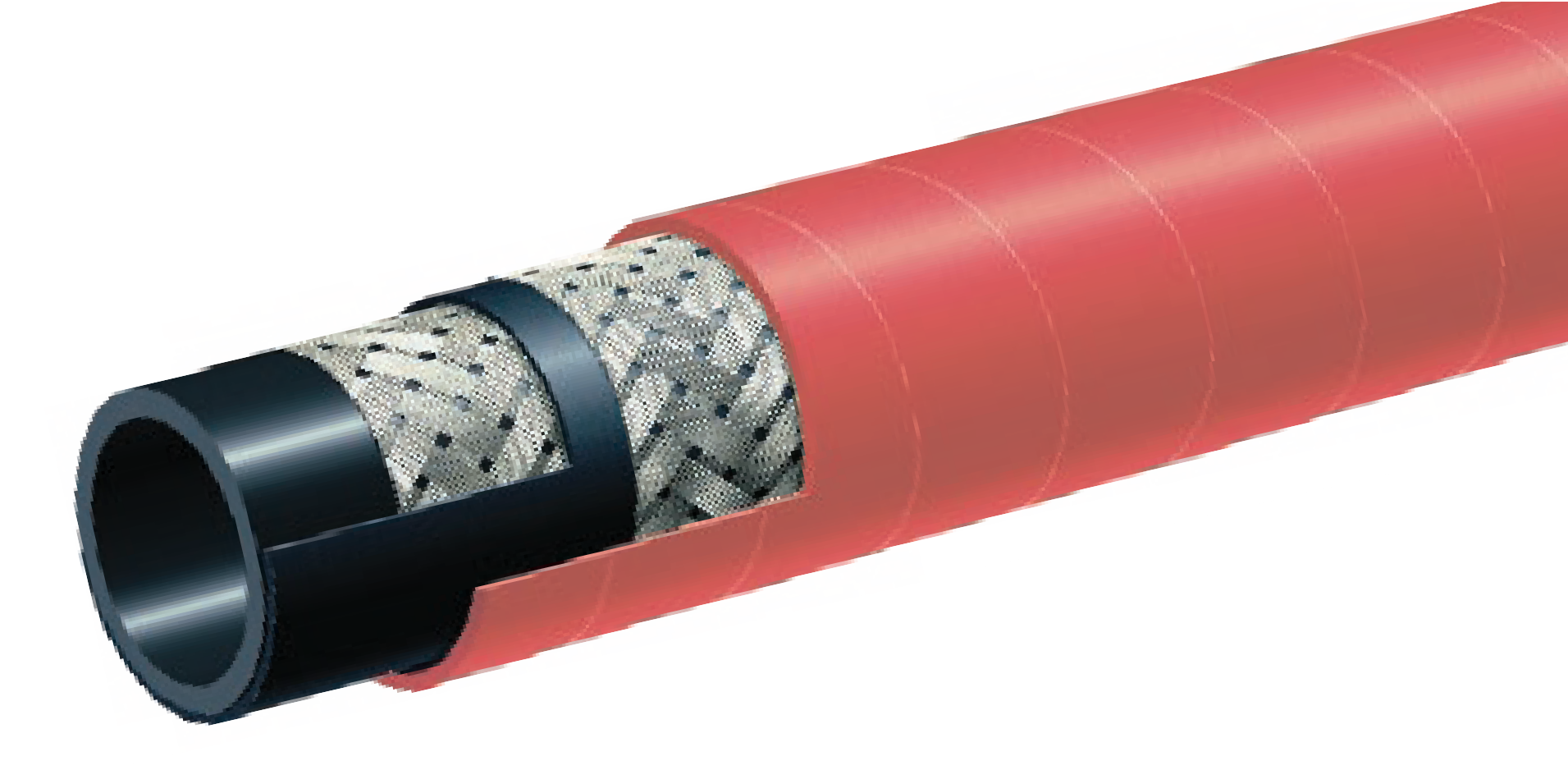 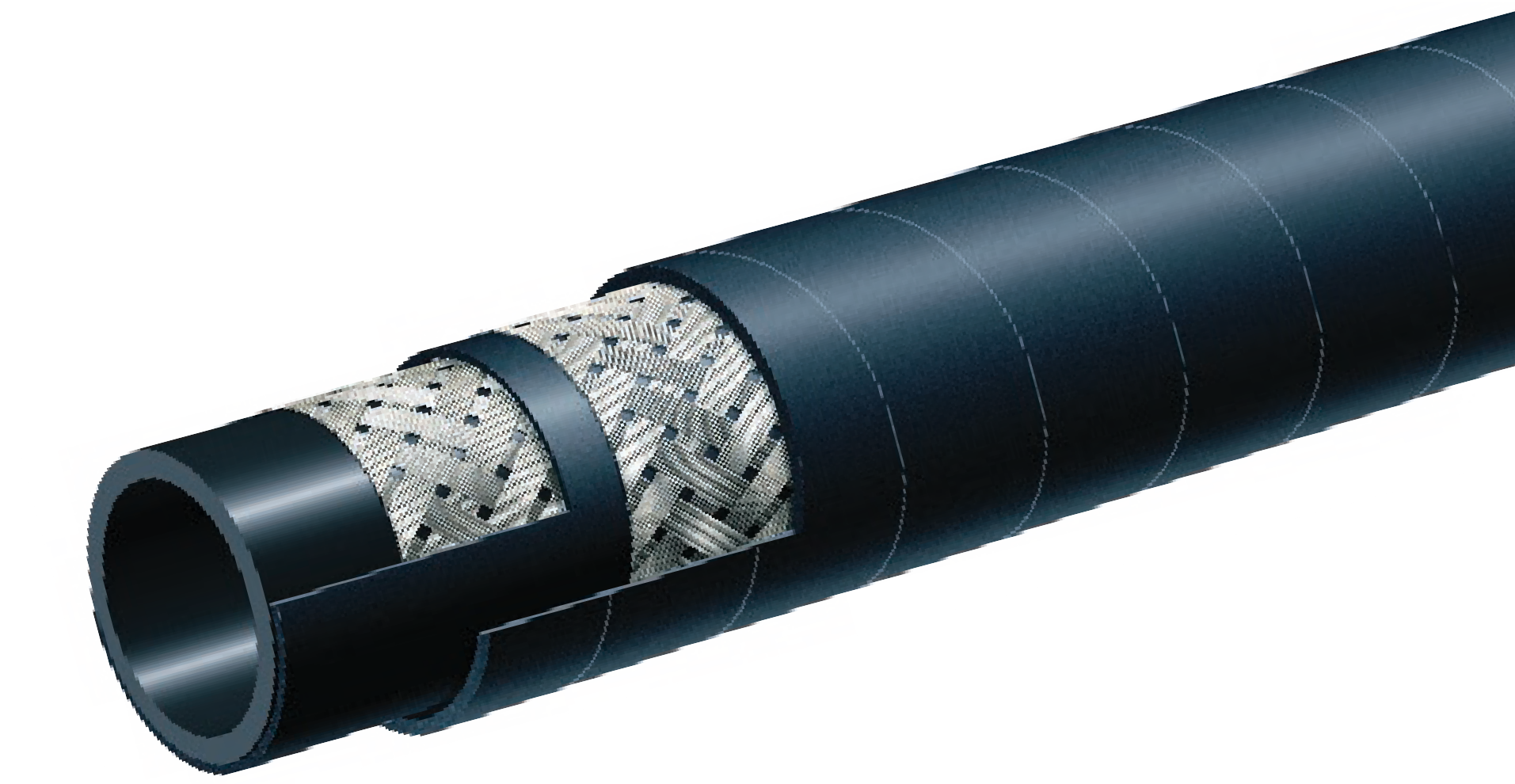 *T341AA/AH 1 1/4", 1 1/2" & 2" not suitable for “Ship to Shore” service.REFER TO STEAM HOSE SAFETY FACTS ON PAGE 24.COUPLING SUGGESTIONSSteel or malleable iron male insert NPT or female ground joint or washer type with spuds attached with 2 or 4 bolt interlocking clamps.H Kuriyama offers a full line of ground joint couplings and clamps. Refer to current Kuriyama-Couplings™ and Accessories Catalog for type and pricing.H Universal quick-acting couplings should not be used with steam hose.Applications:Saturated and superheated steam in applications where an oil resistant cover is needed.H Use with superheated steam will shorten hose life.Proper draining of steam hose after each use willincrease service life.H Not recommended for washdown applications where detergent or oils are present.Cover:Red special compound - heat, oil-resistant, ozone and hydrocarbon resistant. Pin-pricked cover to allow venting.Reinforcement:High tensile steel wire braids.Tube:Black extruded EPDM – heat-resistant.Not for steam cleaner use.Working Pressure:Constant Pressure – 18 Bar (270 PSI)Temperature Range:-40°F (-40°C) to 410°F (+210°C)Branding:Embossed brand ALFAGOMMA – ITALY T343 18 BAR (270 PSI) STEAM – DRAIN AFTER USE – QTR/YEARStandard Length:50 or 100 feet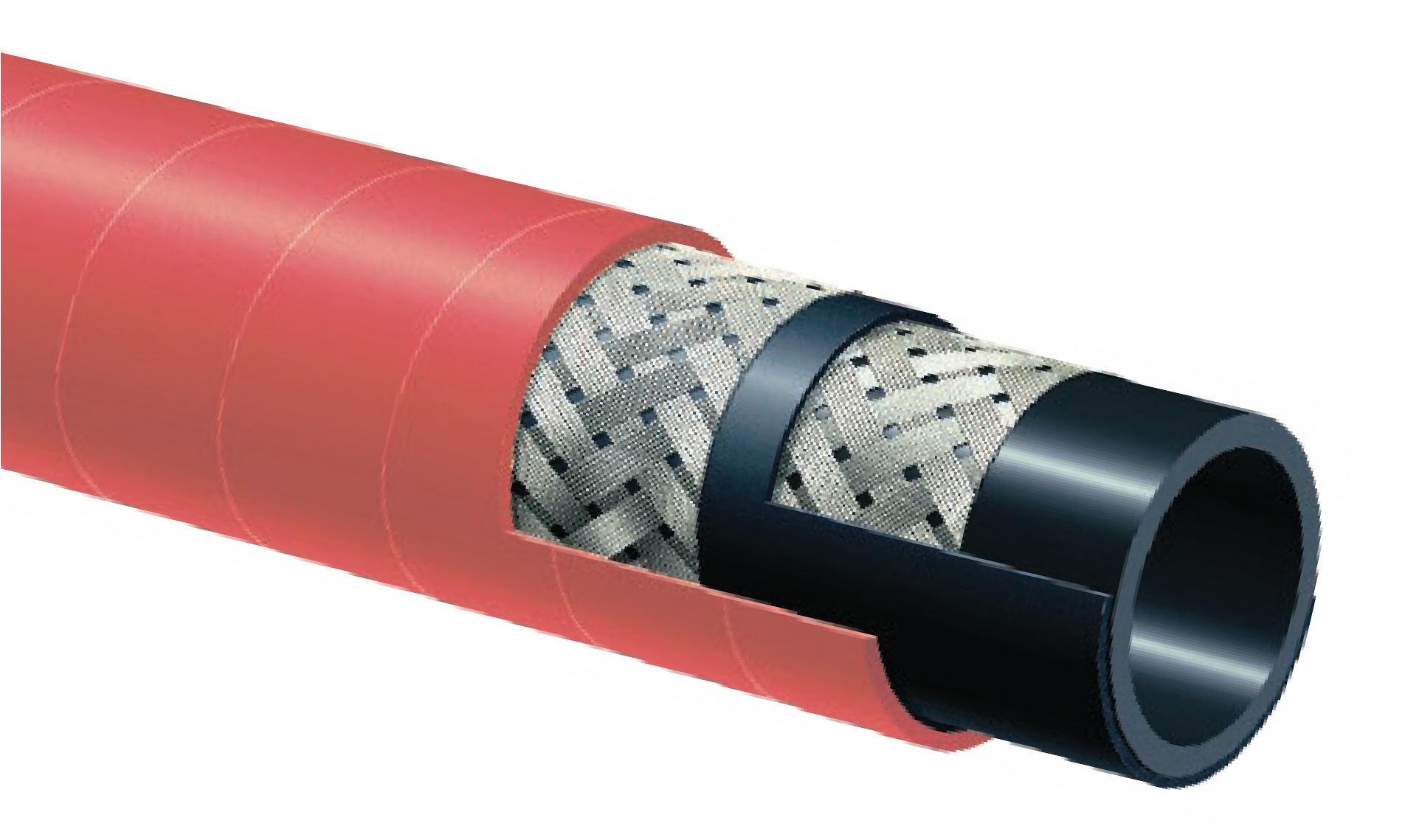 Applications:Liquid, fatty, oily food and alcoholic beverage (max 75 proof) suction and discharge.Hose may be sterilized with 5% soda solution.H Not recommended for dry abrasive materials.Cover:White NBR/PVC – abrasion, ozone and oil resistant.Reinforcement:Spiraled high tensile textile cords with flexible steel helix wire.Tube:White NBR. Meets FDA and 3A (18-03) requirements.Working Pressure:Constant Pressure – 10 Bar (150 PSI)Temperature Range:-22°F (-30°C) to 212°F (+100°C)Branding:ALFAGOMMA – ITALY T405 10 BAR (150 PSI) – GENERAL PURPOSE FOOD QUALITY – S & D (blackletters)Standard Length:100 feet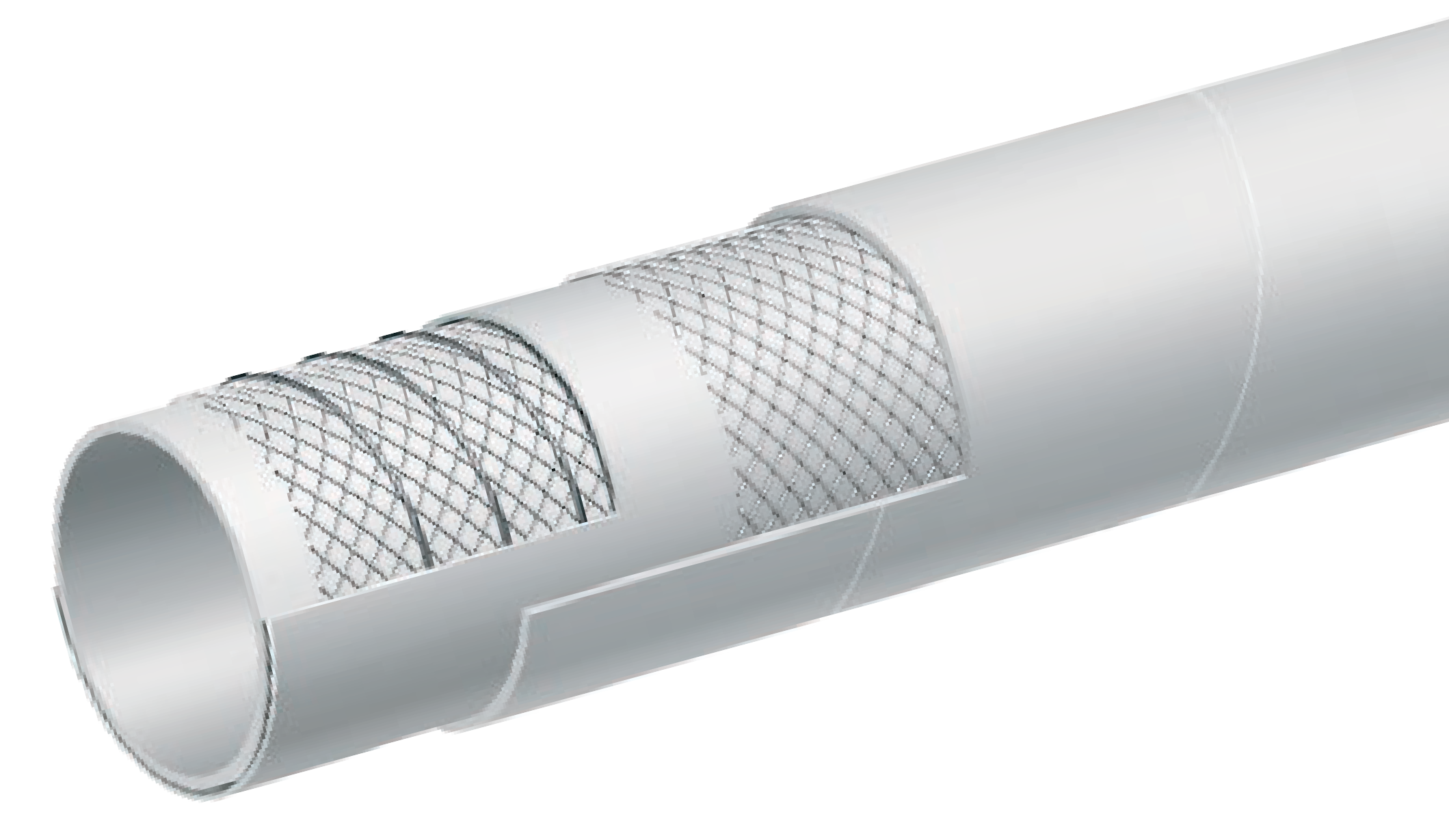 CONSULT FOOD HOSE GUIDE FOR MATERIAL COMPATIBILITY ON PAGE 36.COUPLING SUGGESTIONSQuick-Acting or combination nipples attached with single bolt, double bolt, wire or band type clamps.Applications:Liquid, fatty, oily food and alcoholic beverage (max 75 proof) suction and discharge.Hose may be sterilized with 5% soda solution.H Not recommended for dry abrasive materials.Cover:Grey NBR/PVC – abrasion, ozone and oil resistant.Reinforcement:Spiraled high tensile textile cords with flexible steel helix wire.Tube:White NBR. Meets FDA and 3A (18-03) requirements.Working Pressure:Constant Pressure – 10 Bar (150 PSI)Temperature Range:-22°F (-30°C) to 212°F (+100°C)Branding:ALFAGOMMA – ITALY T405 10 BAR (150 PSI) – GENERAL PURPOSE FOOD QUALITY – S & D (blackletters)Standard Length:100 feet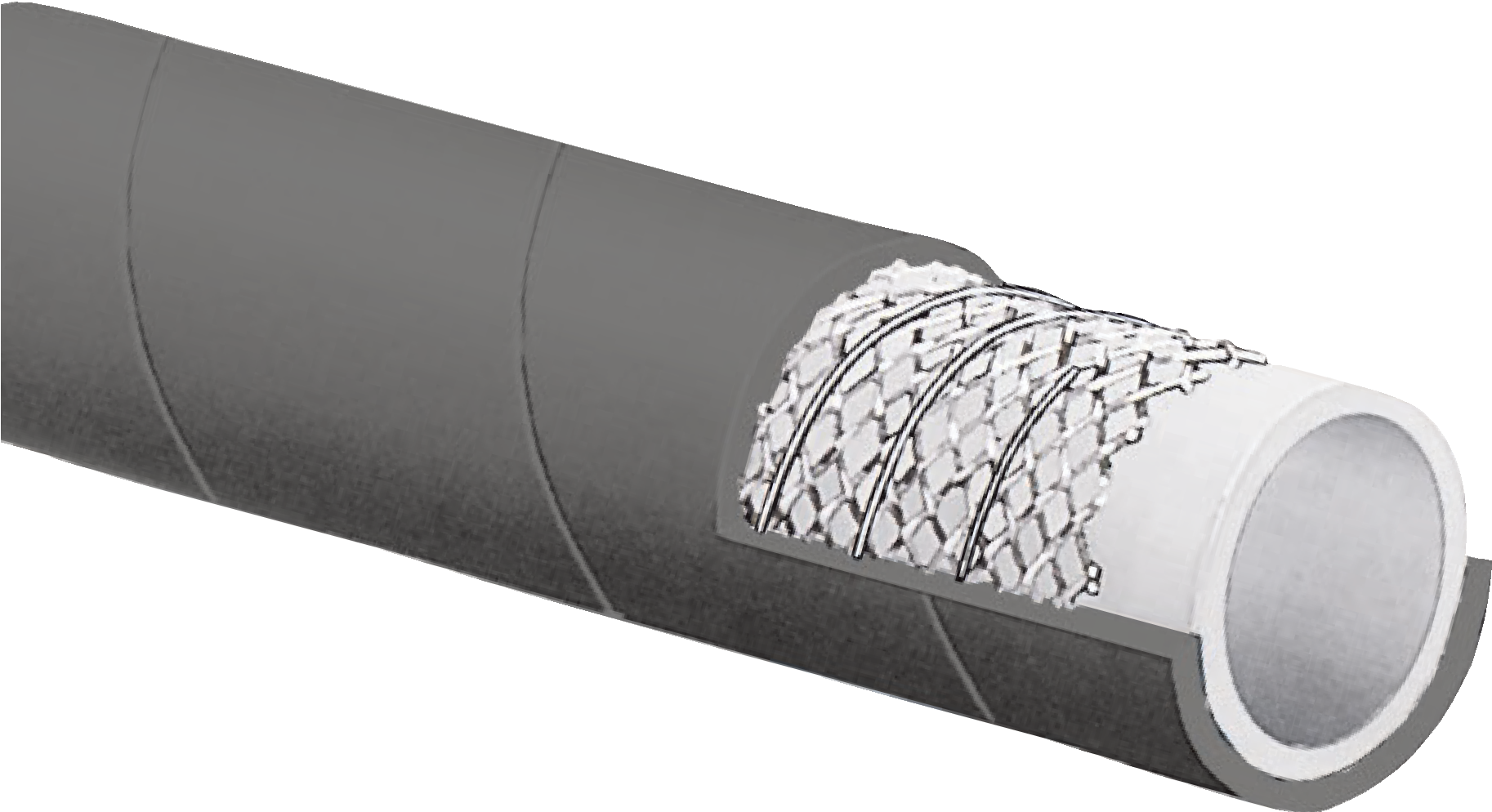 CONSULT FOOD HOSE GUIDE FOR MATERIAL COMPATIBILITY ON PAGE 36.COUPLING SUGGESTIONSQuick-Acting or combination nipples attached with single bolt, double bolt, wire or band type clamps.Applications:Food and alcoholic beverage suction and discharge. Specially designed for wine, beer and spirits, up to 95 proof.Hose may be sterilized with steam at 226°F (+130°C) for 30 minutes or with 5% soda solution.H Not recommended for dry abrasive materials.Cover:White EPDM – abrasion and ozone resistant.Reinforcement:High tensile textile cords with embedded PET helix.Tube:White nontoxic CIIR. Meets FDA and 3A (18-03) requirements.Working Pressure:Constant Pressure – 16 Bar (240 PSI)Temperature Range:-22°F (-30°C) to 226°F (+108°C)Branding:ALFAGOMMA – ITALY T410 16 BAR (240 PSI) – FOOD SUCTION & DELIVERY – CRUSH RESISTANT (in blackletters)Standard Length:100 feet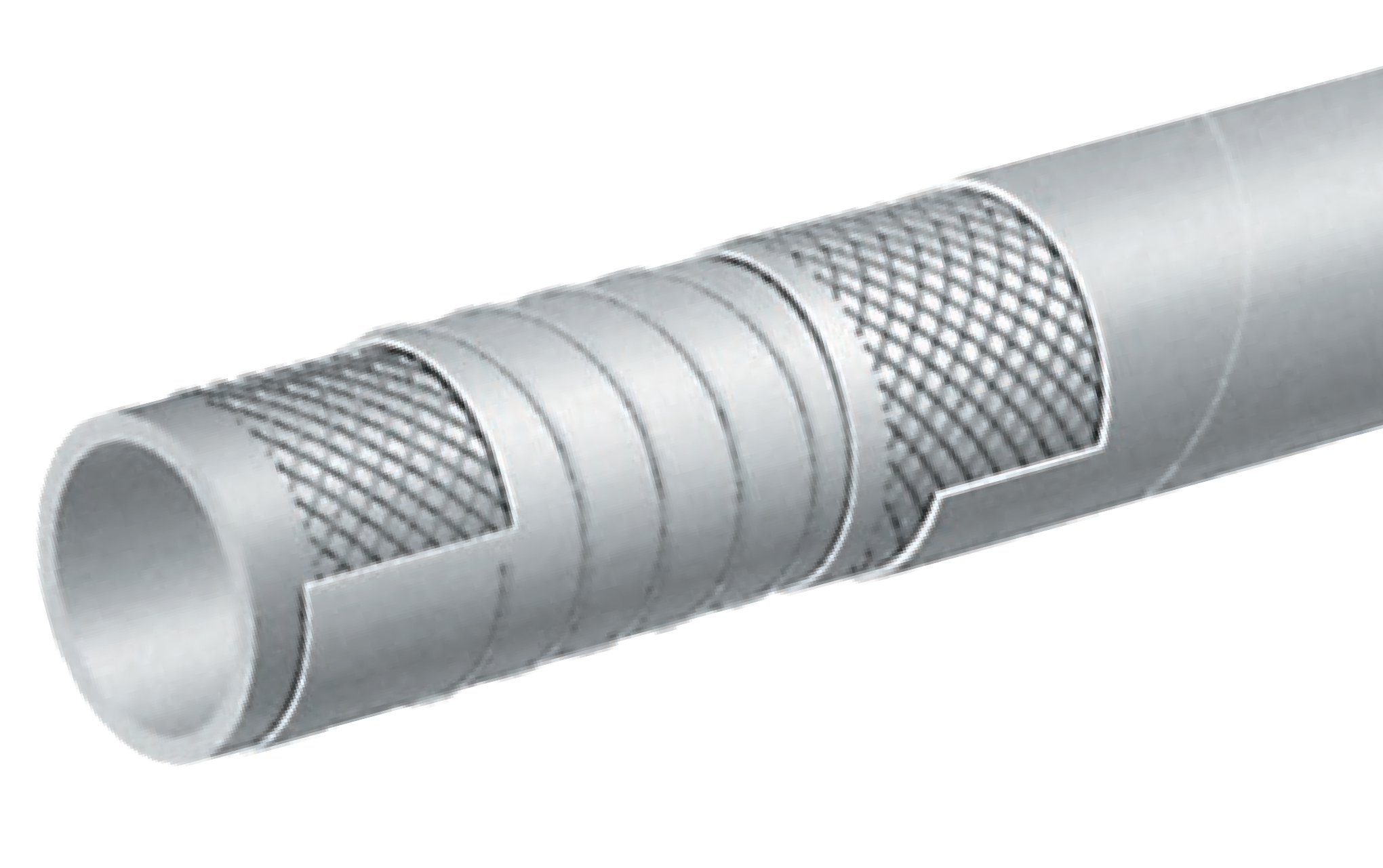 CONSULT FOOD HOSE GUIDE FOR MATERIAL COMPATIBILITY ON PAGE 36.COUPLING SUGGESTIONSQuick-Acting couplings attached with bands.Applications:Food and alcoholic beverage suction and discharge. Specially designed for wine, beer and spirits, up to 95 proof.Hose may be sterilized with steam at 226°F (+130°C) for 30 minutes or with 5% soda solution.H Not recommended for dry abrasive materials.Cover:Grey EPDM – abrasion and ozone resistant.Reinforcement:High tensile textile cords with embedded PET helix.Tube:White nontoxic CIIR. Meets FDA and 3A (18-03) requirements.Working Pressure:Constant Pressure – 16 Bar (240 PSI)Temperature Range:-22°F (-30°C) to 226°F (+108°C)Branding:ALFAGOMMA – ITALY T410 16 BAR (240 PSI) – FOOD SUCTION & DELIVERY – CRUSH RESISTANT (in blackletters)Standard Length:100 feet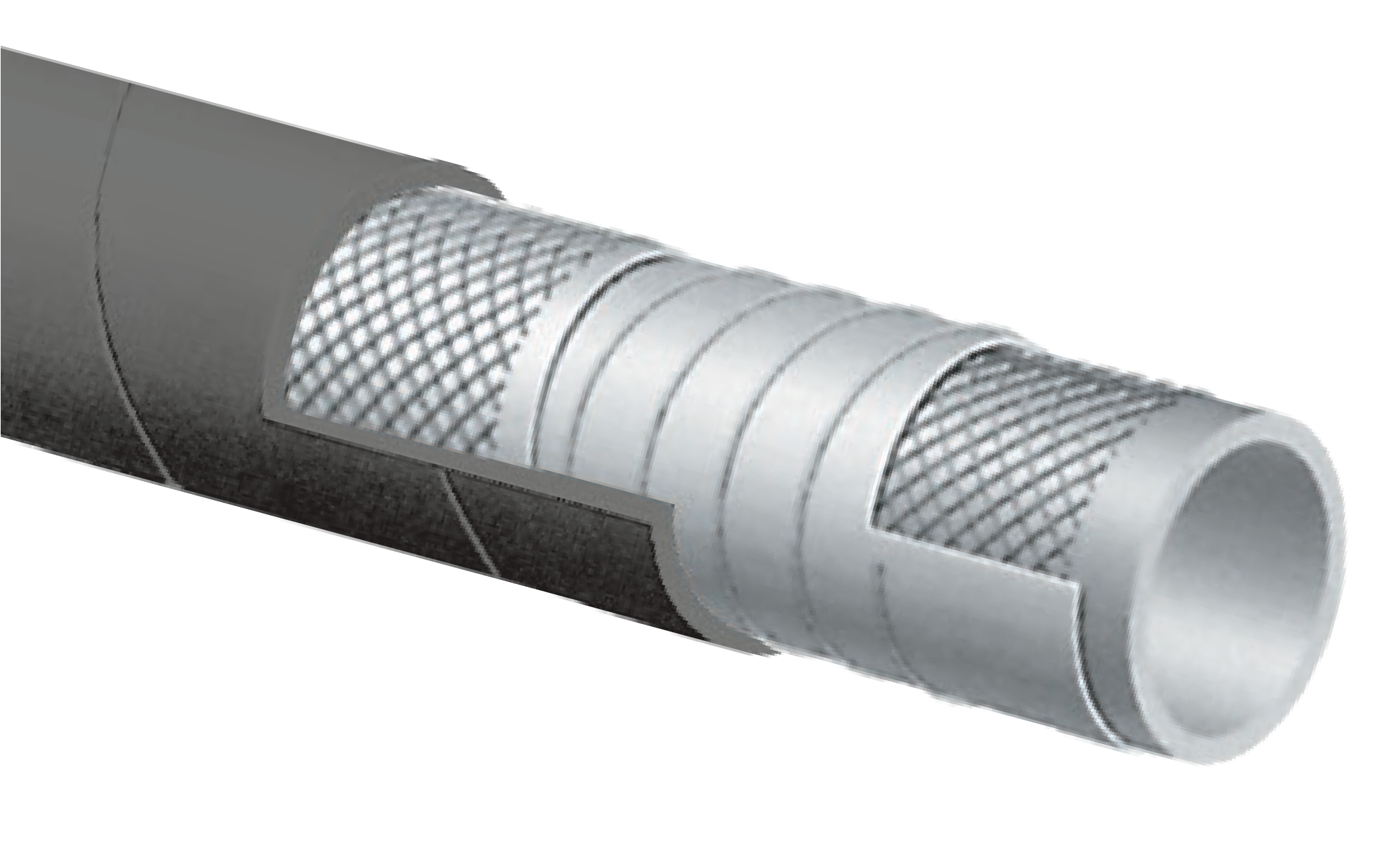 CONSULT FOOD HOSE GUIDE FOR MATERIAL COMPATIBILITY ON PAGE 36.COUPLING SUGGESTIONSQuick-Acting couplings attached with bands.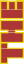 T422LH SeriesLiquid S&D Brewery HoseGeneral Applications:Brewery suction and discharge.NEWPRODUCTCOMPLIANT MATERIALLiquid food and alcoholic beverage suction and discharge (up to 95 proof).Versatile hose for applications requiring superb flexibility and light weight, while still maintaining  high  strength and durability.Construction:Tube - White Chlorobutyl meeting 3A (18-03) and FDA requirements.Reinforcement - High tensile textile cords with specially designed embedded helix wires.Cover - Red smooth NR/EPDM blend for abrasion and ozone resistance.Features and Advantages:EXTREMELY FLEXIBLE!Service Temperature Range:-22°F (-30°C) to +226°F (+108°C)Branding:ALFAGOMMA ITALY 422 10 bar (150 psi)BREWERY S&D (brewt logo) – extra flexible – FDA (white letters)Extreme Flexibility – Uniquely designed for maximum flexibility, bends easily around brewery equipment and works well in tight spaces.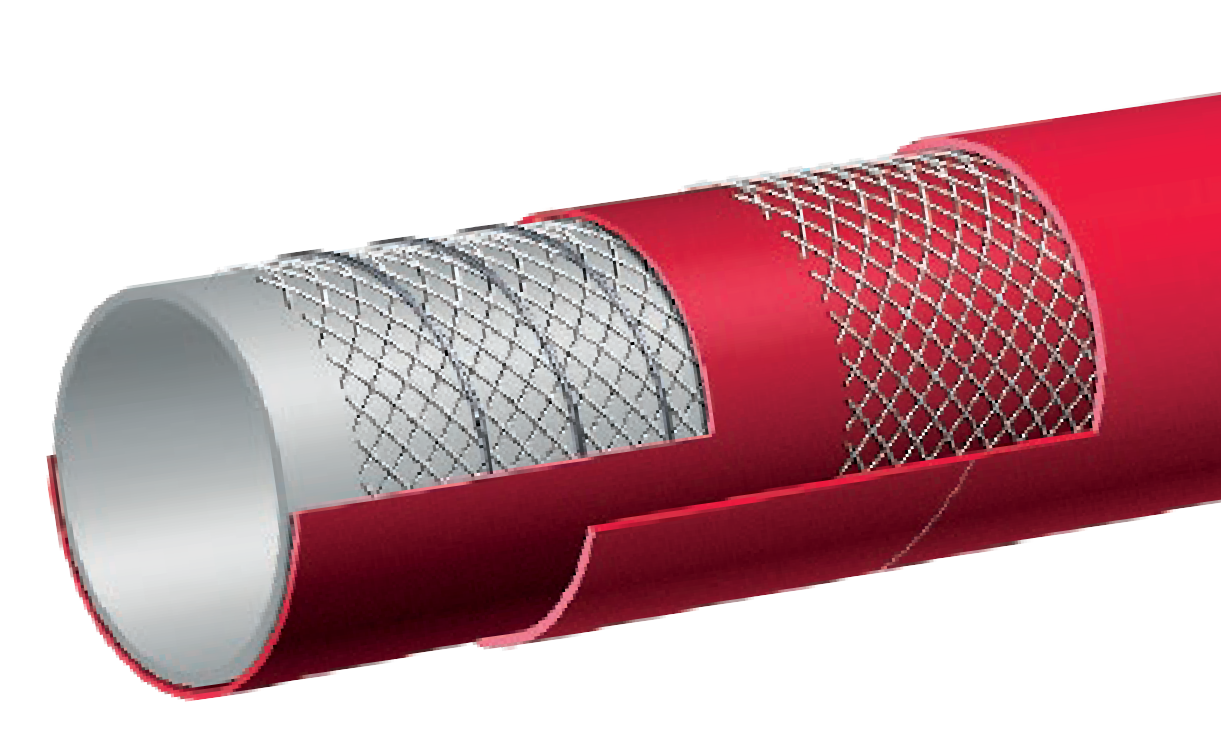 Lightweight – Up to 25% lighter weight than similar rubber hoses, while still maintaining 150 PSI working pressure.High Heat Resistance - Chlorobutyl tube capable of handling +226°F (+108°C) on a continuous basis. Allows for sterilization with +266°F (+130°C) steam for 30 minutes or with 5% soda solution.High Purity Tube - Will not impart odor or taste.Smooth Cover – Designed for easy cleaning, no gaps or crevices for dirt or bacteria to hide. Also provides a smooth surface for clamping.CONSULT FOOD HOSE GUIDE FOR MATERIAL COMPATIBILITY ON PAGE 36.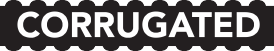 Applications:Liquid, fatty, oily food and alcoholic beverage (max 75 proof) suction and discharge.Hose may be sterilized with 5% soda solution.H Not recommended for dry abrasive materials.Cover:Grey NBR/PVC – abrasion, ozone and oil resistant.Reinforcement:High tensile textile cords with flexible steel helix wire.Tube:White NBR. Meets FDA and 3A (18-03) requirements.Working Pressure:Constant Pressure – 10 Bar (150 PSI)Temperature Range:-22°F (-30°C) to 176°F (+80°C)Branding:ALFAGOMMA – ITALY T426 10 BAR (150 PSI) – GENERAL PURPOSE FOOD QUALITY – S & D (blackletters)Standard Length:100 feet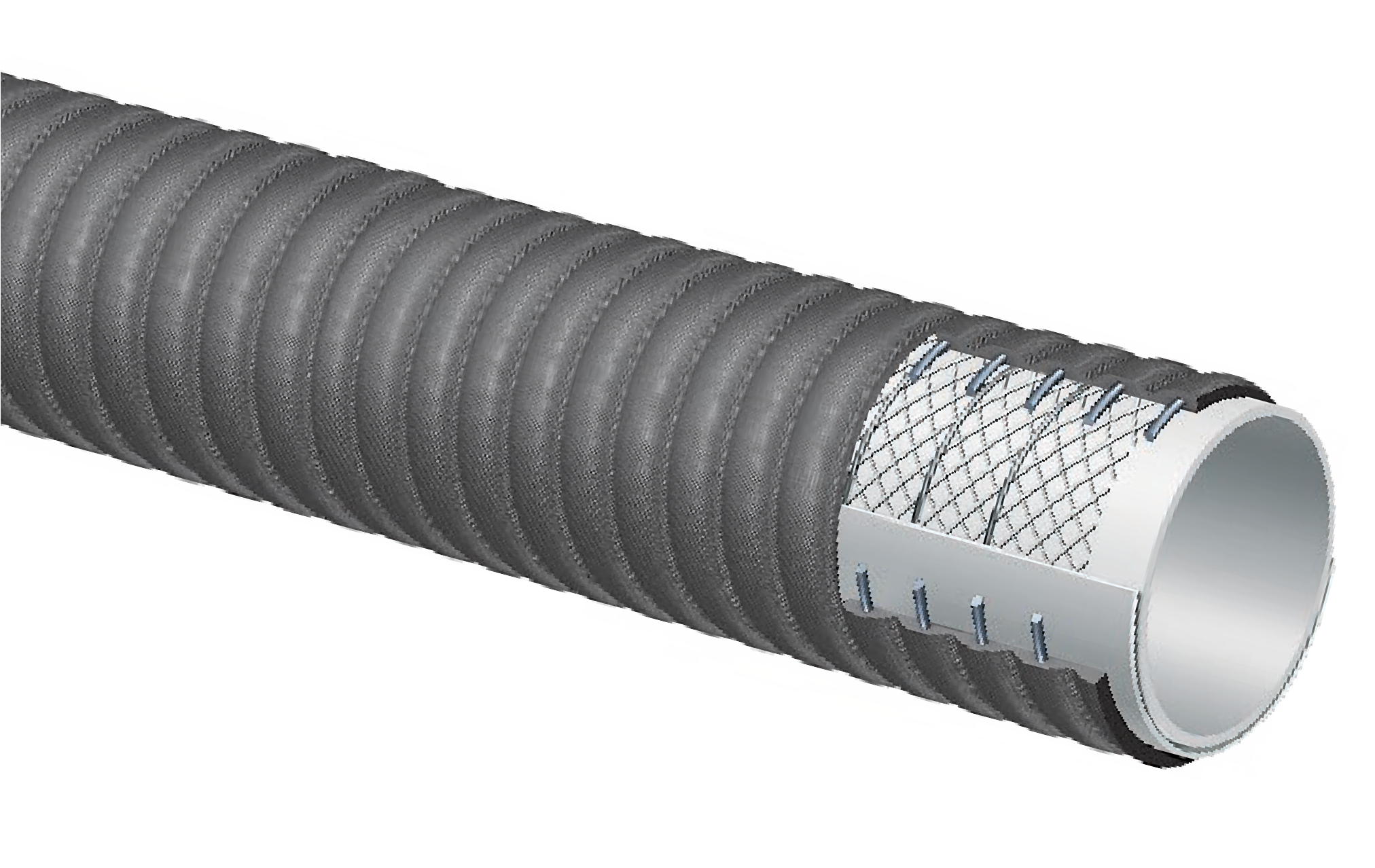 CONSULT FOOD HOSE GUIDE FOR MATERIAL COMPATIBILITY ON PAGE 36.COUPLING SUGGESTIONSQuick-Acting or combination nipples attached with single bolt, double bolt, wire or band type clamps.Applications:Discharge of liquid, fatty, oily foods and alcoholic beverages (max 75 proof).Hose may be sterilized with 5% soda solution.H Not recommended for dry abrasive materials.Cover:White NBR/PVC blend – abrasion, ozone and oil resistant.Reinforcement:High tensile textile cords.Tube:White NBR. Meets FDA and 3A (18-03) requirements.Working Pressure:Constant Pressure – 10 Bar (150 PSI)Temperature Range:-22°F (-30°C) to 176°F (+80°C)Branding:ALFAGOMMA – ITALY T455 10 BAR (150 PSI) – GENERAL PURPOSE FOOD TRANSFER (in blackletters)Standard Length:100 feet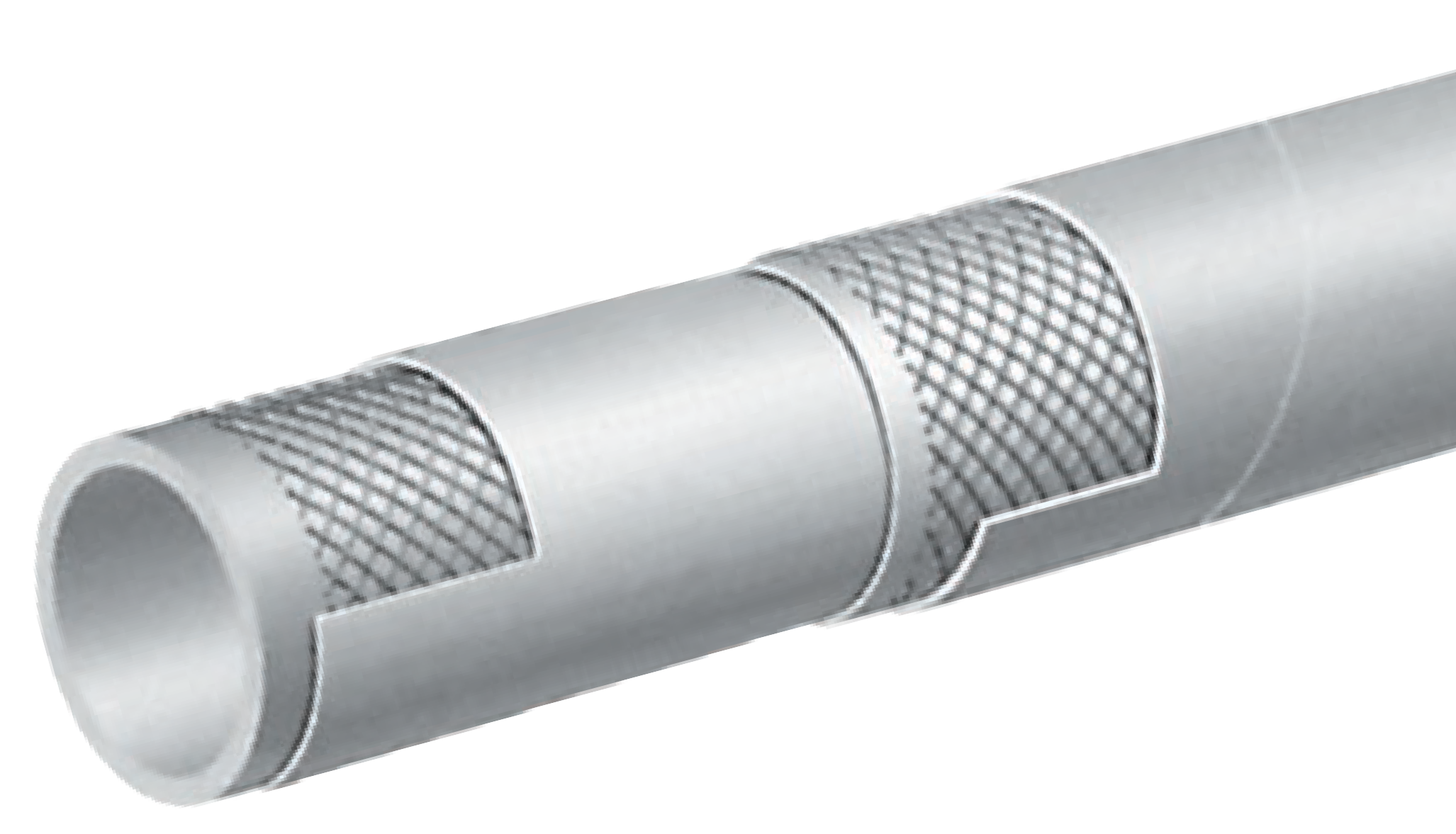 CONSULT FOOD HOSE GUIDE FOR MATERIAL COMPATIBILITY ON PAGE 36.COUPLING SUGGESTIONSQuick-Acting couplings attached with bands.H Kuriyama offers a full line of Quick-Acting couplings, pin lug shank couplings and combination nipples. Refer to current Kuriyama-Couplings™ and Accessories Catalog for type and pricing.Applications:Discharge of water used for drinking. Most often used for temporary water lines in construction and industrial applications.Cover:Blue SBR/EPDM blend – abrasion and ozone resistant.Reinforcement:High tensile textile cords.Tube:White NR. Meets FDA and 3A (18-03) requirements.Working Pressure:Constant Pressure – 10 Bar (150 PSI)Temperature Range:-22°F (-30°C) to 176°F (+80°C)Branding:ALFAGOMMA – ITALY T452 10 BAR POTABLE WATERHOSE (150 PSI) WP (in white letters)Standard Length:100 feet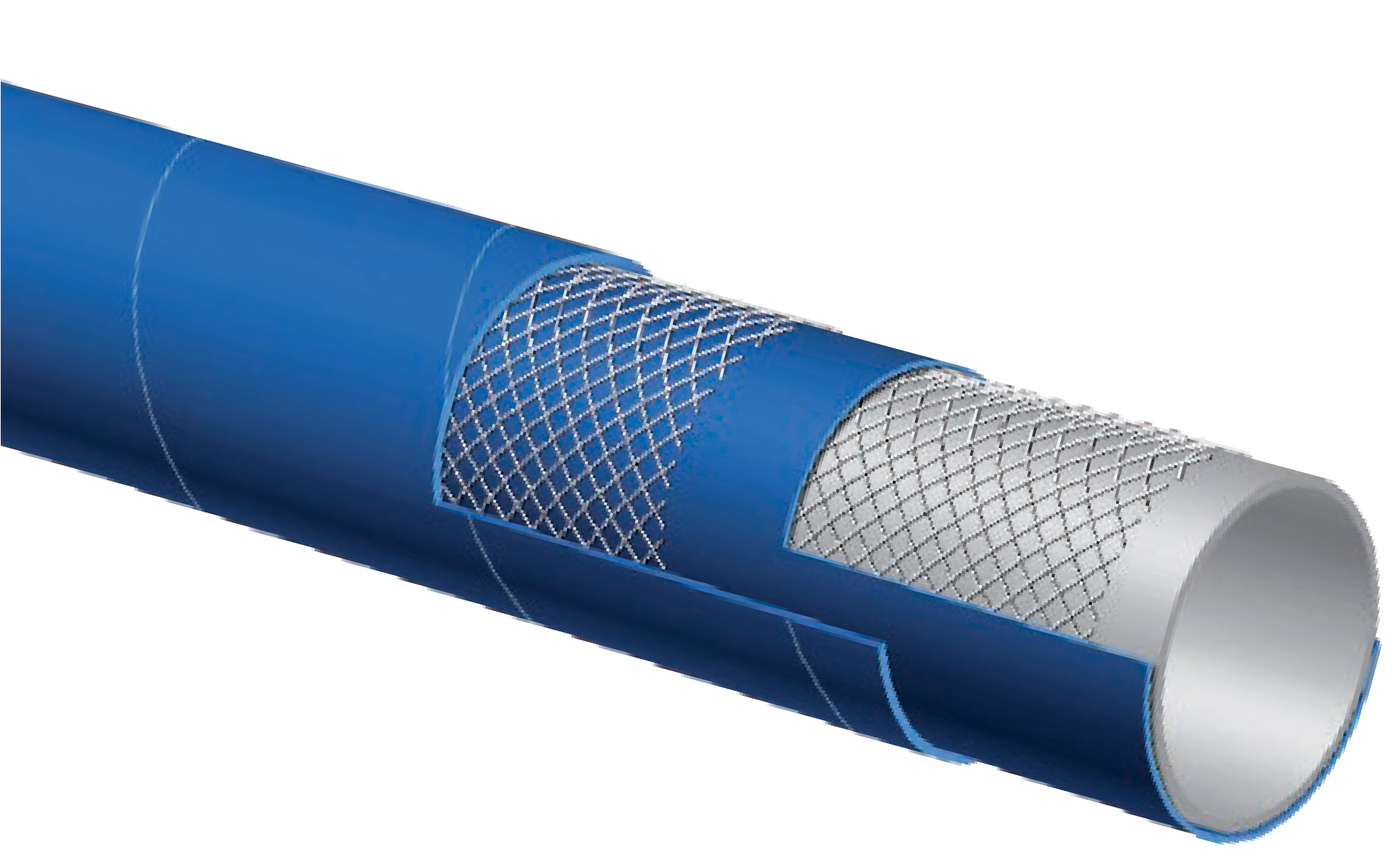 CONSULT FOOD HOSE GUIDE FOR MATERIAL COMPATIBILITY ON PAGE 36.COUPLING SUGGESTIONSQuick-Acting couplings attached with bands.H Kuriyama offers a full line of Quick-Acting couplings. Refer to current Kuriyama-Couplings™ and Accessories Catalog for type and pricing.The following data is based on tests and believed to be reliable; however, we emphasize that the tabulation should be used as a guide only, since it does not take into consideration all variables such as elevated temperatures, fluid contamination, concentration, etc. that may be encountered in actual use. All critical applications should be tested. Contact ALFAGOMMA for recommendation and assistance.KEY TO FDA LIQUID MATERIAL COMPATIBILITY CHARTKey to General Chemical Resistance Chart [all data based on 20°C (68°F) unless noted]:E – Excellent; G – Good; F – Fair; C – Conditional; I – Insufficient Data; X – Not Recommended; Blank – No Data Alfagomma® hoses are produced using silicone free release agents.Applications:Suction and discharge of wet or dry abrasive materials. Designed for grains, flour and pellet transfer.Cover:Green SBR/EPDM blend – abrasion and ozone resistant.Reinforcement:Spiraled high tensile textile cords with flexible steel helix wire and static wire.Tube:3/16" white NR – abrasion resistant. Meets FDA requirements.Working Pressure:Constant Pressure –10 Bar (150 PSI) for 2", 3", 4"5 Bar (75 PSI) for 5", 6", 8"Temperature Range:-22°F (-30°C) to 176°F (+80°C)Branding:ALFAGOMMA – ITALY T720 – BULK FOOD & MATERIAL– S & D (in white letters)Standard Length:100 feet: 2" through 4"20 feet: 5", 6" and 8"50 feet: 4", 5" and 6"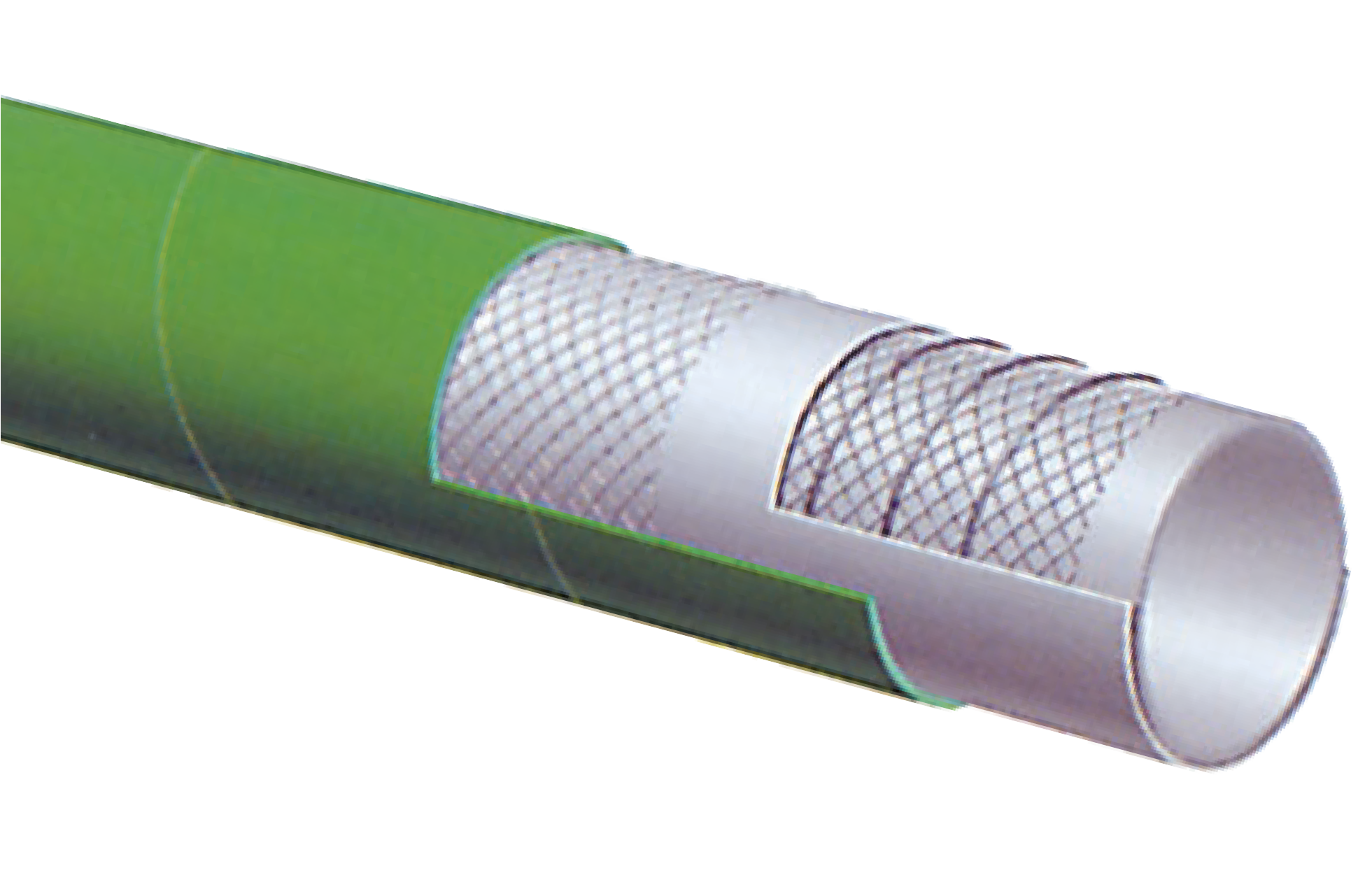 H Please note: Proper grounding of static wire will prolong tube life.CONSULT FOOD HOSE GUIDE FOR MATERIAL COMPATIBILITY ON PAGE 36.COUPLING SUGGESTIONSQuick-Acting, pin lug, short shank couplings or combination nipples attached with single bolt, double bolt, wire or band type clamps.Applications:For suction or discharge of wet or dry abrasive materials. Suitable for handling materials for human consumption.Cover:Green corrugated Nat/SBR blend rubber.Reinforcement:Spiraled high tensile textile cords with flexible steel helix wire and static wire.Tube:Natural white gum rubber 3/16" thick. Meets FDA requirements.Working Pressure:Constant Pressure – 5 Bar (75 PSI)Temperature Range:-22°F (-30°C) to 176°F (+80°C)Branding:ALFAGOMMA – ITALY T714 – 5 Bar (75 PSI) – BULKFOOD & MATERIAL – S & D (in white letters)Standard Length:50 feet: 5” and 6”20 feet: 5", 6" and 8”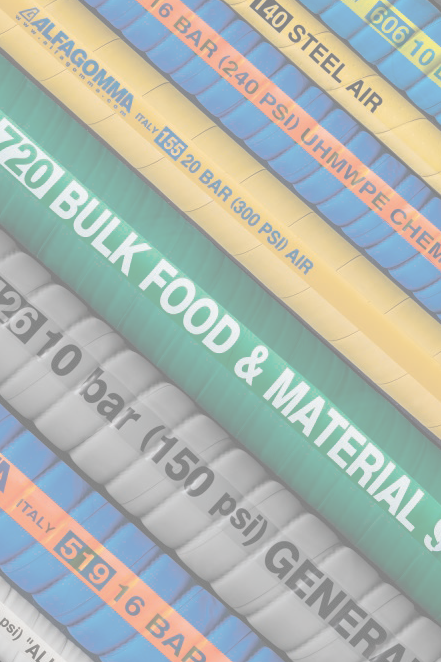 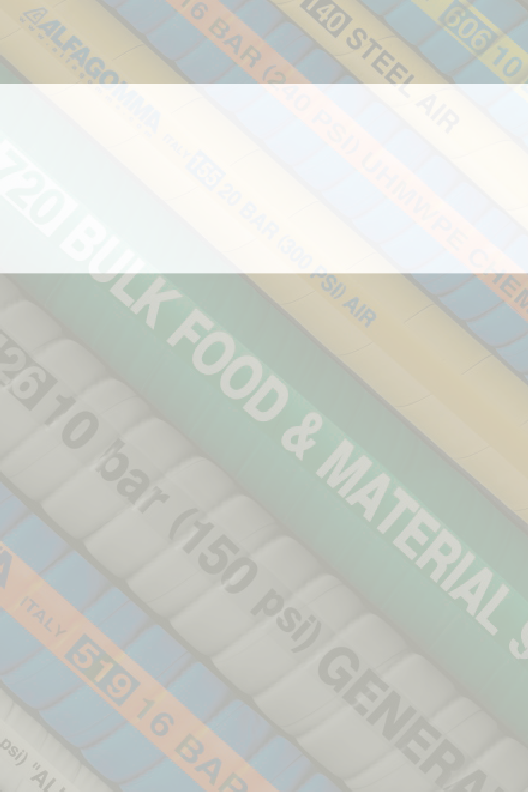 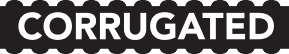 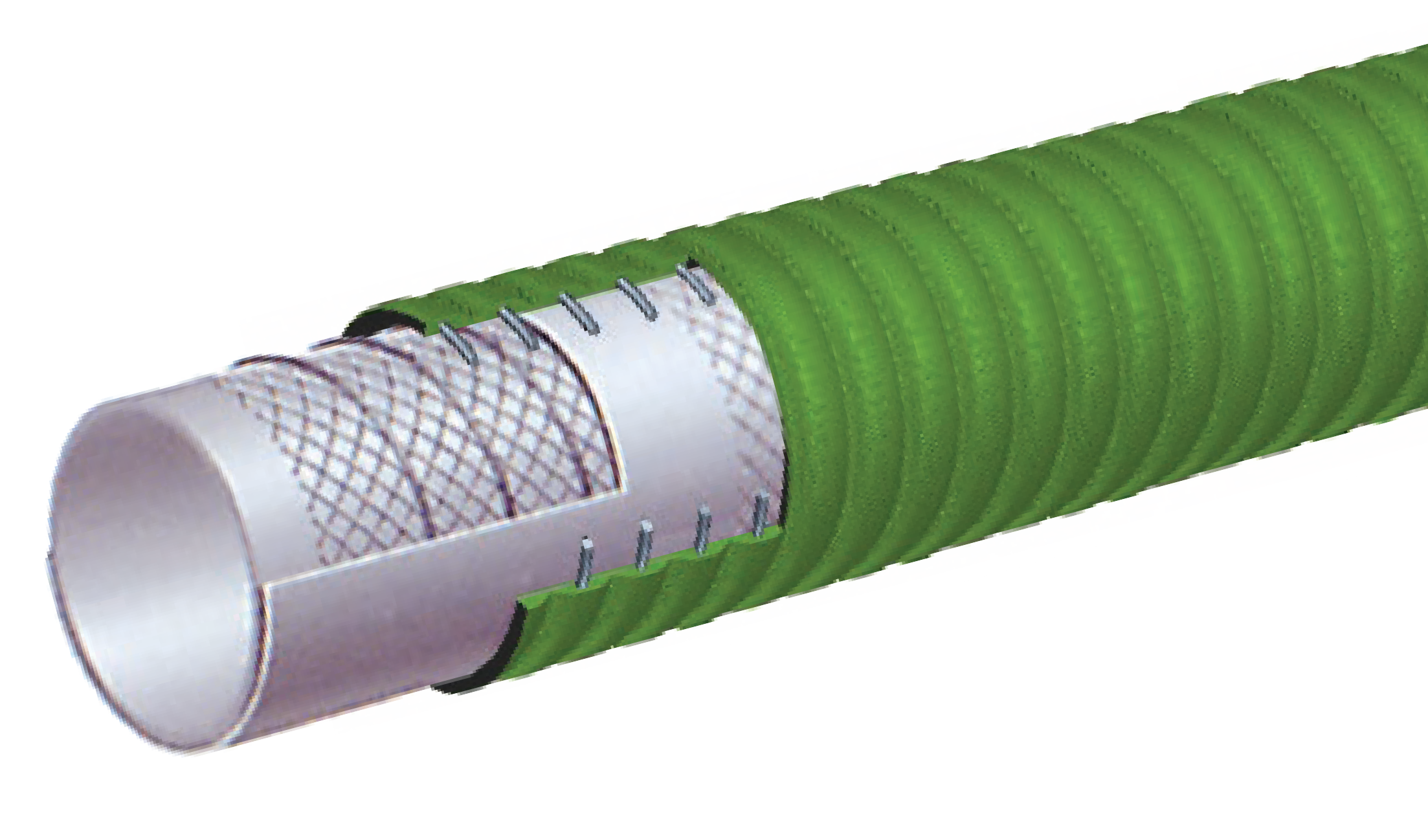 H	Please note: Proper grounding of static wire will prolong tube life.CONSULT FOOD HOSE GUIDE FOR MATERIAL COMPATIBILITY ON PAGE 36.COUPLING SUGGESTIONSQuick-Acting, pin lug, short shank couplings or combination nipples attached with single bolt, double bolt, wire or band type clamps.Applications:Discharge or delivery of dry bulk food products.Cover:Blue SBR/EPDM – abrasion and ozone resistant.Reinforcement:Spiraled high tensile textile cords with static wire.Tube:3/16" white NR – abrasion resistant. Meets FDA requirements.Working Pressure:Constant Pressure – 5 Bar (75 PSI)Temperature Range:-22°F (-30°C) to 176°F (+80°C)Branding:ALFAGOMMA – ITALY T760 5 BAR (75 PSI) – BULKFOOD & MATERIAL DELIVERY (in white letters)Standard Length:100 feetH Please note: Proper grounding of static wire will prolong tube life.CONSULT FOOD HOSE GUIDE FOR MATERIAL COMPATIBILITY ON PAGE 36.COUPLING SUGGESTIONSQuick-Acting coupling attached with bands.Applications:Suction and transfer service for a variety of chemicals and solvents. Will handle 90% of existing chemicals. See Chemical Resistance Chart on pages 66 – 75.Cover:Green EPDM – abrasion and ozone resistant.Reinforcement:High tensile textile cords with flexible steel helix wire.Tube:Transparent XLPE (cross-linked polyethylene).Working Pressure:Constant Pressure – 16 Bar (240 PSI)Temperature Range:Normal recommended operating temperature is -22°F (-30°C) to 176°F (+80°C)Branding:ALFAGOMMA – ITALY T505 16 BAR (240 PSI) – XLPECHEMICAL – S & D (in orange letters)Standard Length:100 feet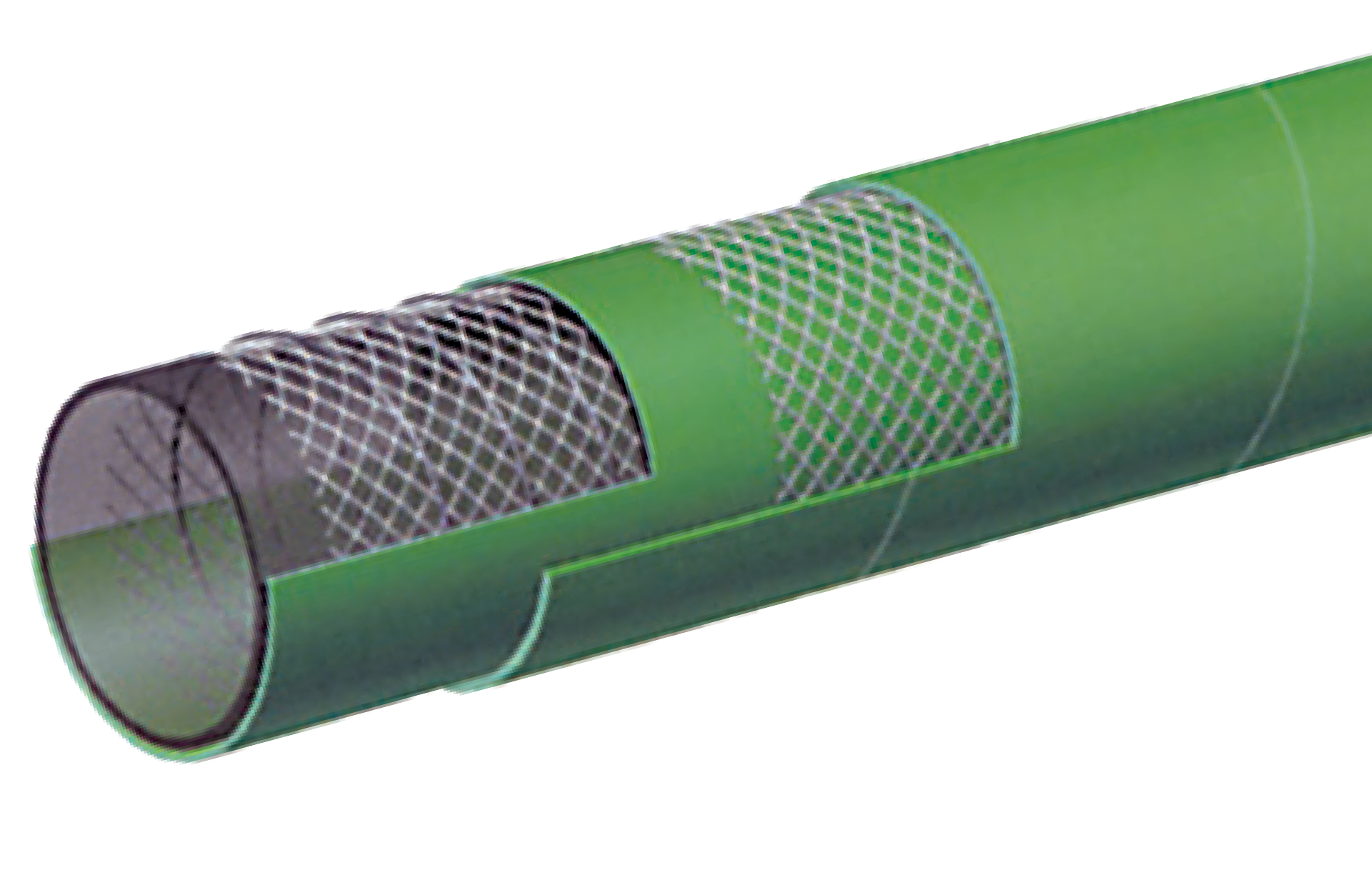 Applications:Suction and transfer service for a variety of chemicals and acids. Will handle 98% of EXISTING CHEMICALS. See Chemical Resistance Chart on pages 66 – 75.Cover:Blue EPDM – abrasion and ozone resistant.Reinforcement:Synthetic textile cords with flexible steel helix wire.Tube:Transparent UHMWPE (Ultra High Molecular Weight Polyethylene).Working Pressure:Constant Pressure – 16 Bar (240 PSI)Temperature Range:Normal recommended operating temperature is -22°F (-30°C) to 200°F (+93°C)Branding:ALFAGOMMA – ITALY T509 16 BAR (240 PSI) –UHMWPE CHEMICAL – S & D (in orange letters)Standard Length:100 feet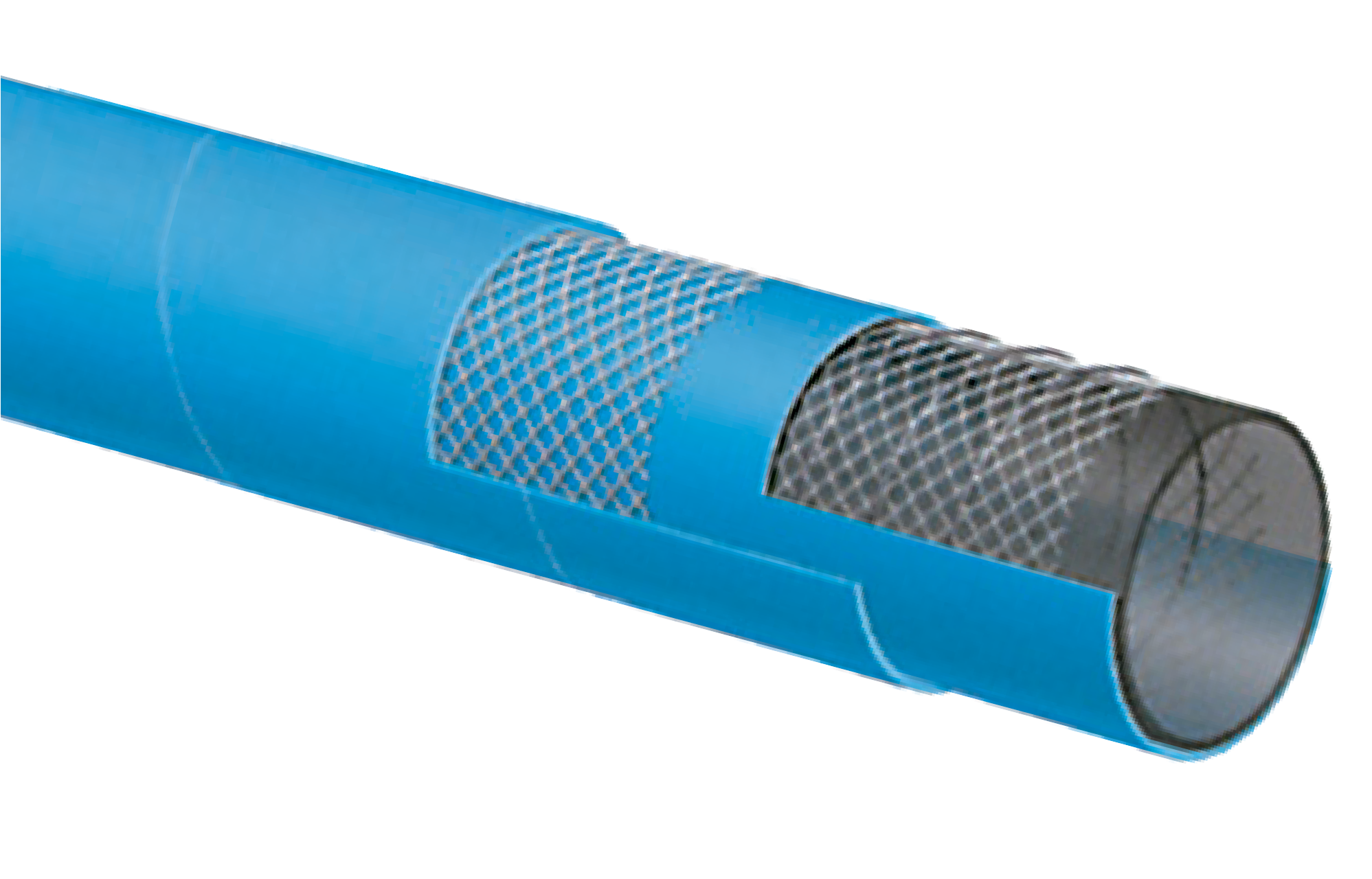 COUPLING SUGGESTIONSQuick-Acting and combination nipples, preferably stainless steel, attached with bands.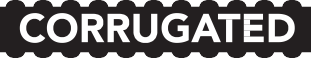 Applications:Suction and transfer service for a variety of chemicals and acids. Will handle 98% of EXISTING CHEMICALS. See Chemical Resistance Chart on pages 66 – 75.Cover:Blue EPDM – abrasion and ozone resistant.Reinforcement:Synthetic textile cords with flexible steel helix wire.Tube:Transparent UHMWPE (Ultra High Molecular Weight Polyethylene).Temperature Range:Normal recommended operating temperature is -22°F (-30°C) to 200°F (+93°C)Branding:ALFAGOMMA – ITALY T519 16 BAR (240 PSI) –UHMWPE CHEMICAL – S & D (in orange letters)Standard Length:100 feet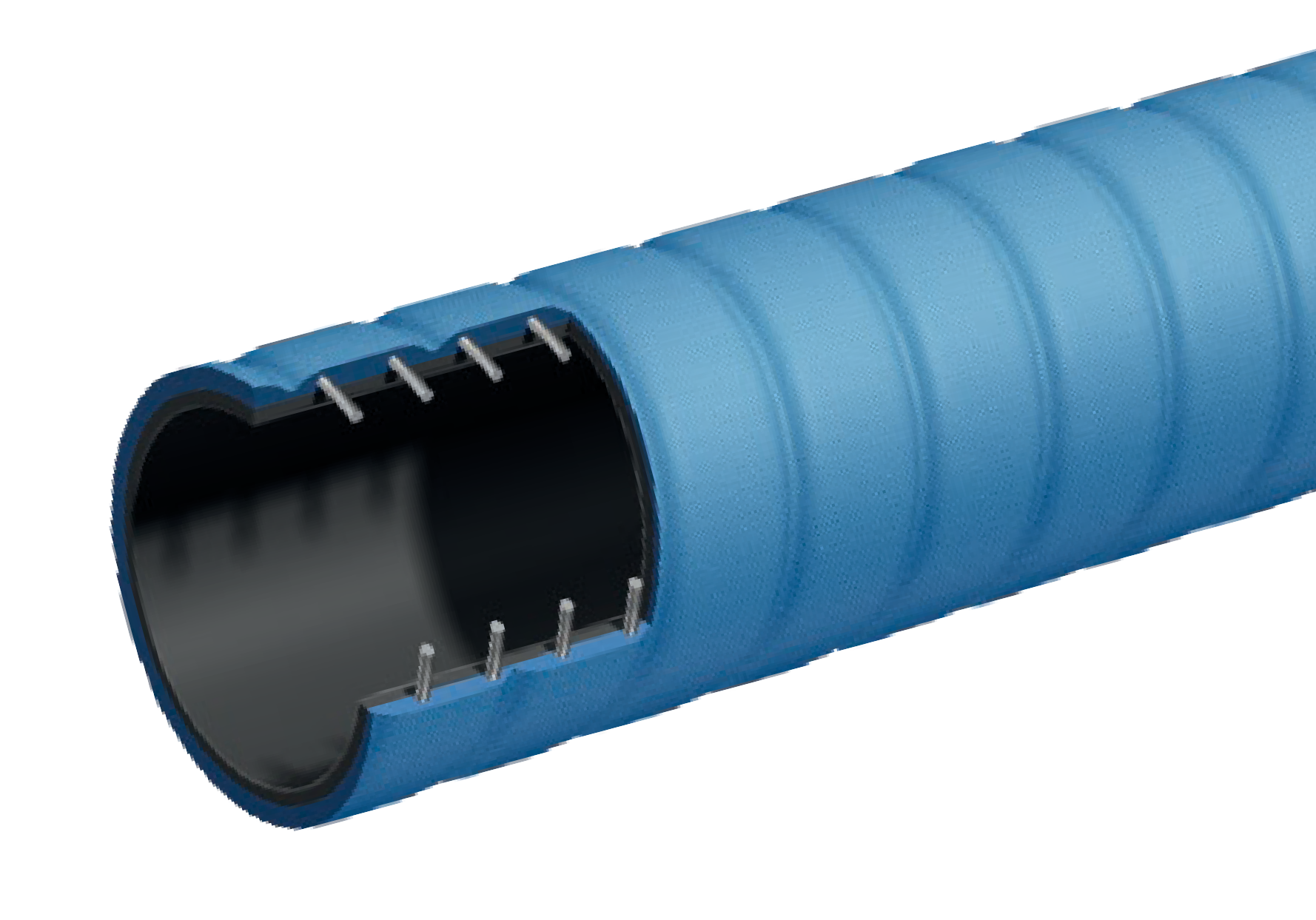 Applications:Fuel, oil and hydraulic fluids suction and discharge. Suitable for exhaust gas from water cooled stationary or marine diesel engines. Offers maximum flexibility.Cover:Black NBR/PVC blend – abrasion, ozone, hydrocarbon and fire resistant.Reinforcement:High tensile textile cords with flexible steel helix wire.Tube:Black NBR – exhaust gas, fuel and fire resistant.Working Pressure:Constant Pressure – 2 Bar (30 PSI)Temperature Range:-4°F (-20°C) to 212°F (+100°C)Branding:ALFAGOMMA – ITALY T600 MARINE EXHAUST/FUEL S & D – <SIZE> – USCG/SAE J1527 TYPE A2 (in redletters)Standard Length:25 or 50 feet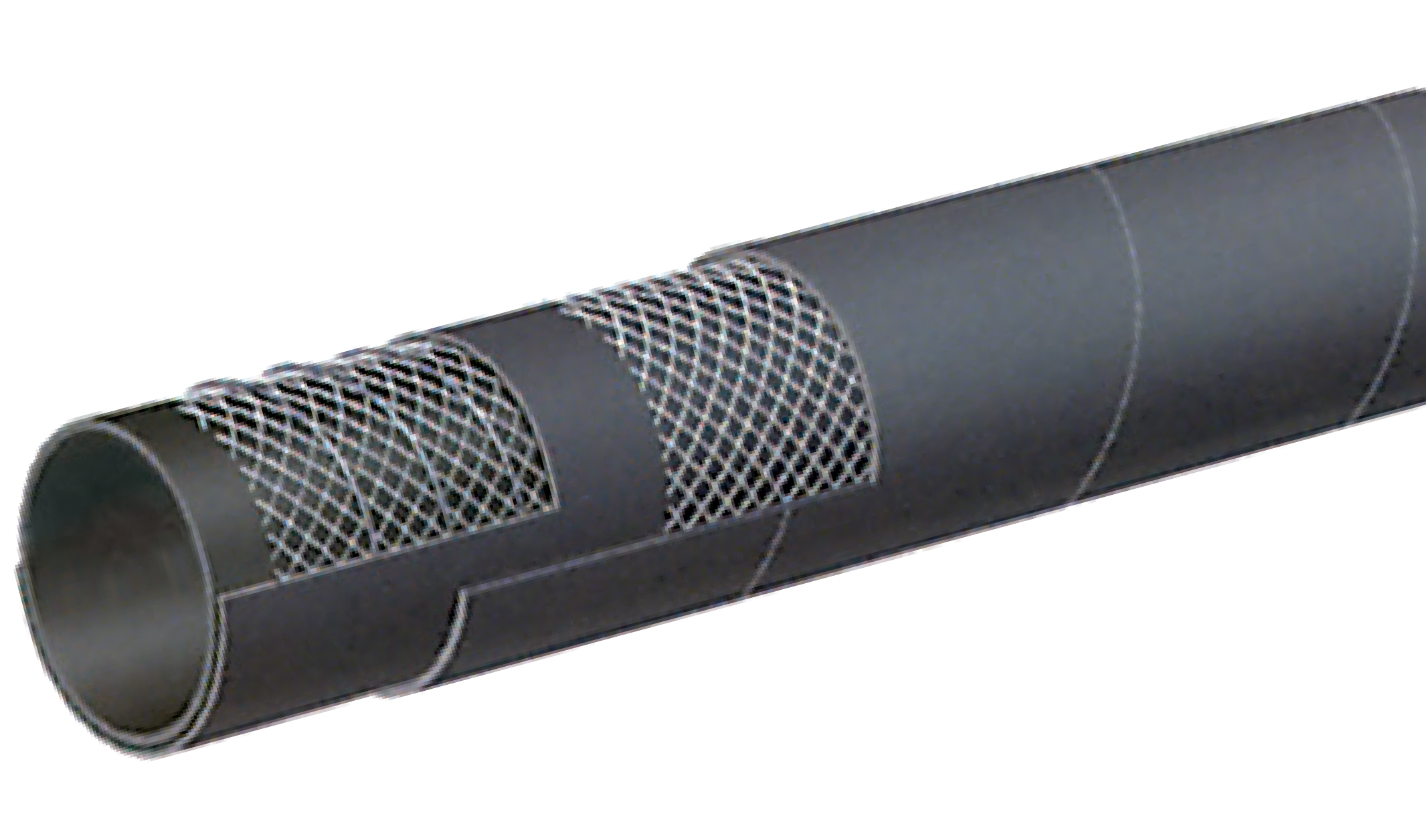 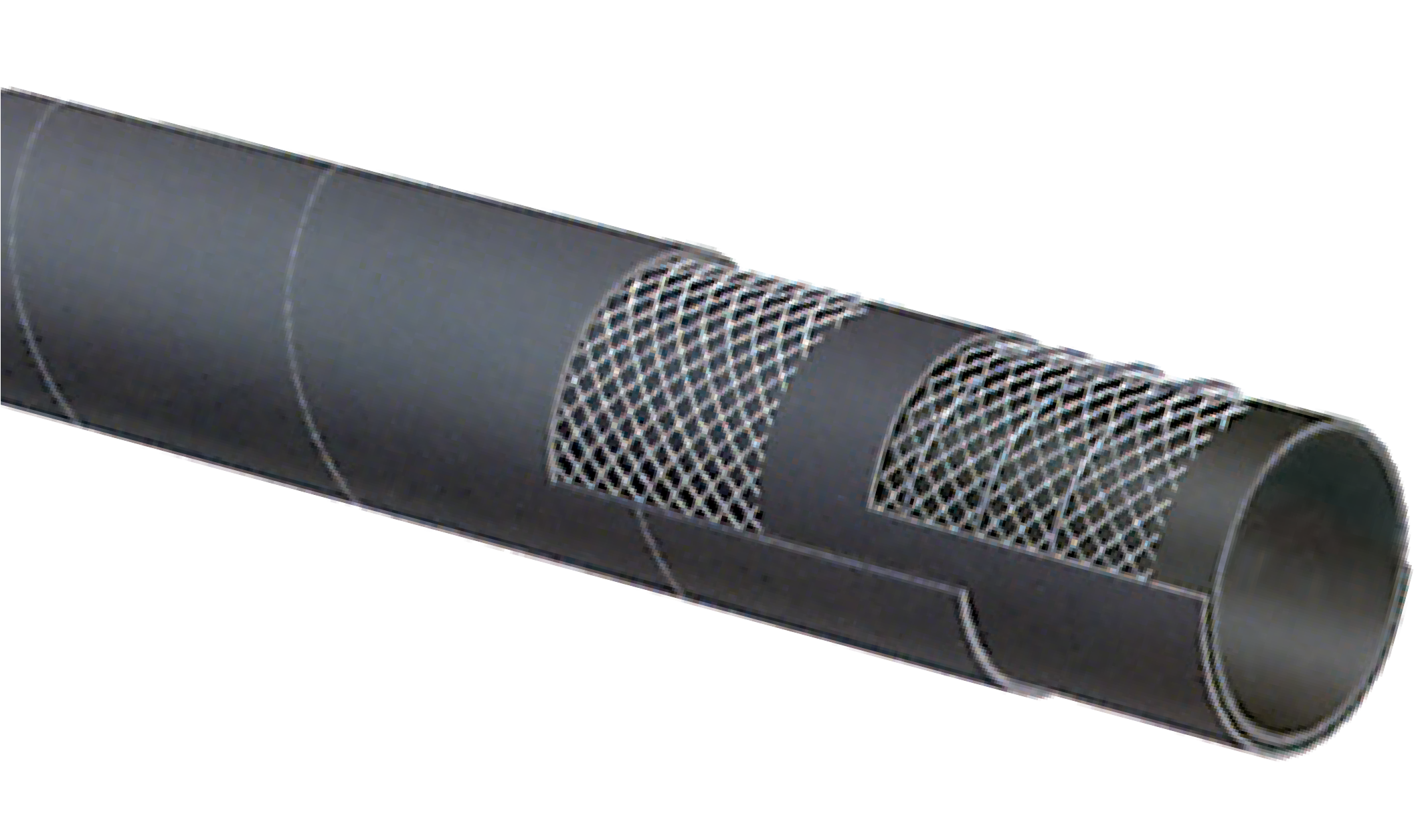 Applications:Marine wet exhaust and bilge pump connections.Cover:Black Synthetic Rubber – abrasion, ozone and hydrocarbon resistant.Reinforcement:High tensile textile cords.Tube:Black Synthetic Rubber.Working Pressure:Constant Pressure – 5 Bar (75 PSI)Temperature Range:-22°F (-30°C) to 212°F (+100°C)Branding:ALFAGOMMA – ITALY – T653 SOFT WALL MARINE WET EXHAUST SAE J2006 R1 <SIZE> <YYYY MFG> (in blueletters)Standard Length:12 1/2 feet in straight lengths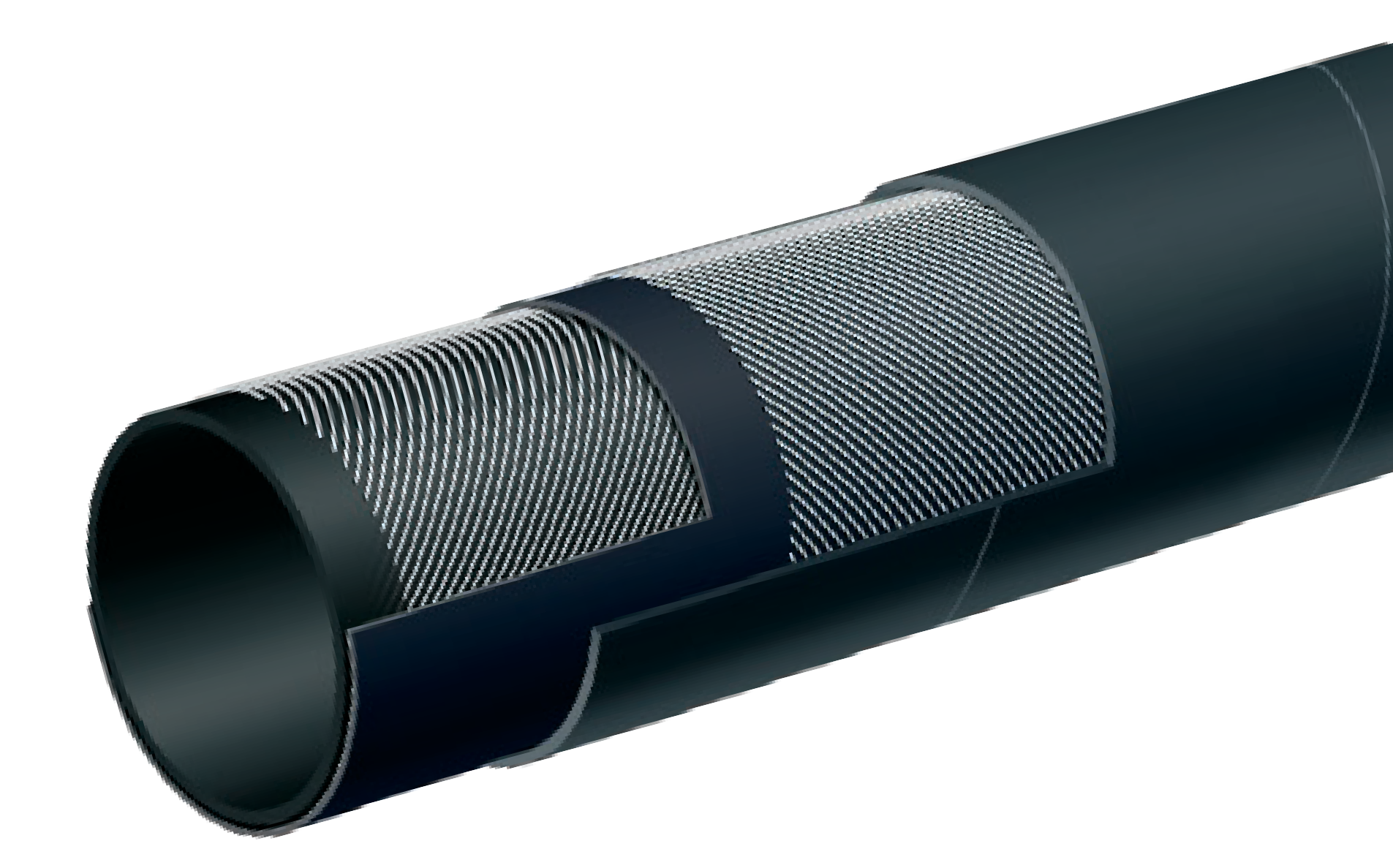 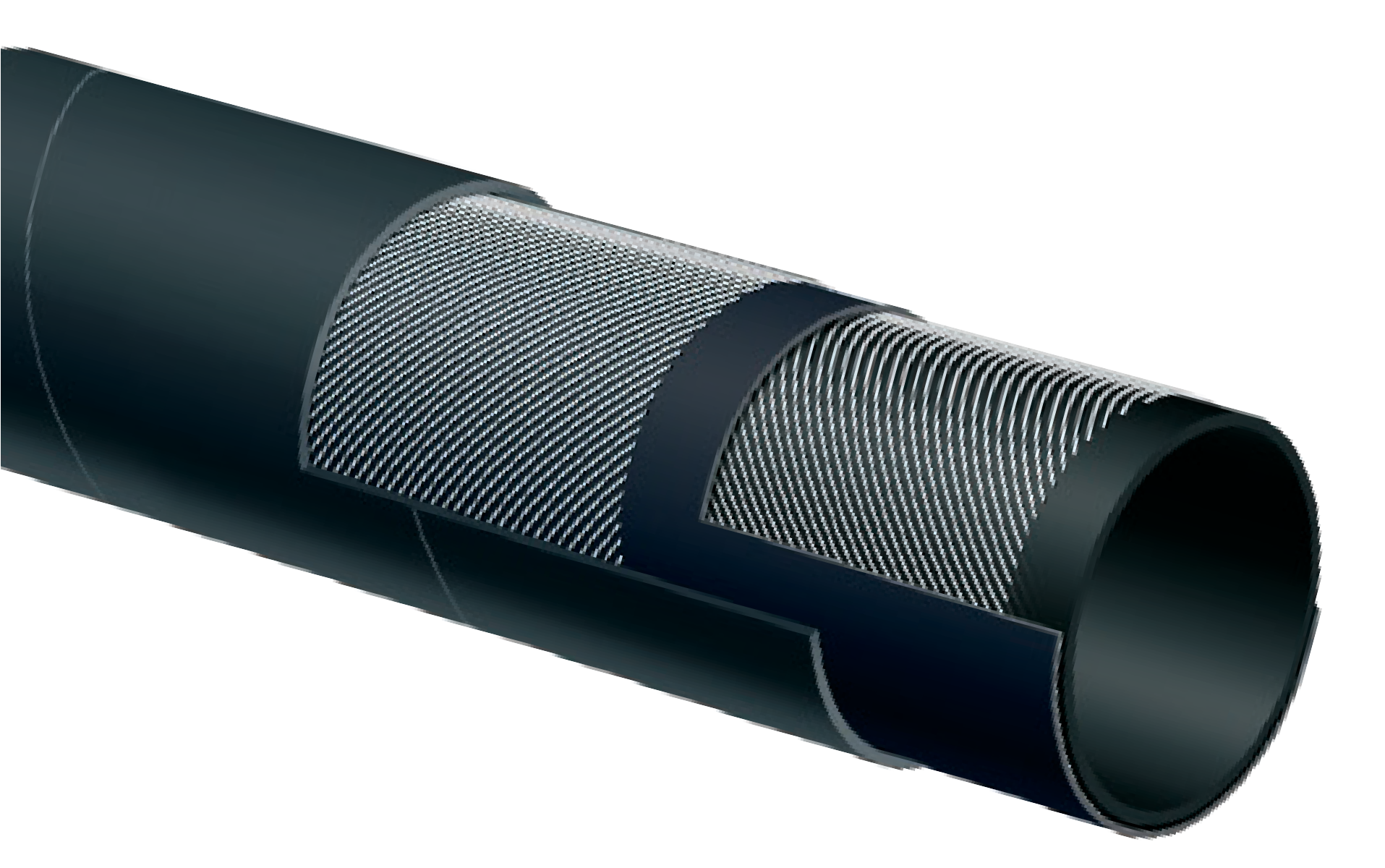 Applications:Fracking fluids, liquid mud and crude oil delivery in oil field and gas exploration.Cover:Black synthetic elastomer – abrasion, oil and ozone resistant.Reinforcement:High tensile textile cords.Tube:Black synthetic elastomer.Working Pressure:Constant Pressure – 27 Bar (400 PSI)Temperature Range:-22°F (-30°C) to 176°F (+80°C)Branding:ALFAGOMMA – ITALY OIL RIGGER – FRACK 27 BAR(400 PSI) (in blue letters)Standard Length:100 feet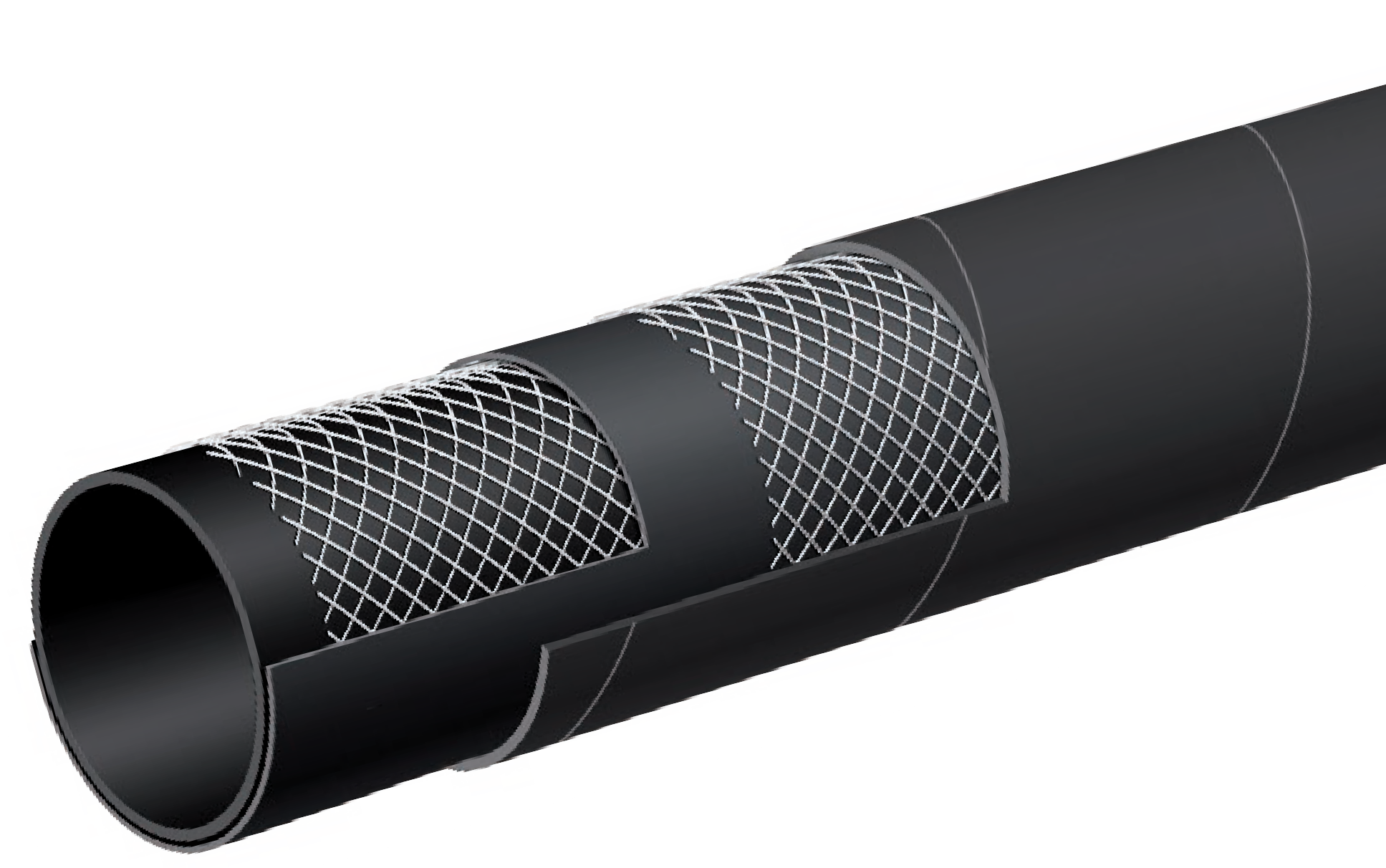 COUPLING SUGGESTIONSH Kuriyama offers a full line of Quick-Acting couplings, pin lug shank couplings and combination nipples. Refer to current Kuriyama-Couplings™ and Accessories Catalog for type and pricing.Applications:Fracking fluids, liquid mud and crude oil delivery in heavy duty oil field and gas exploration.Cover:Black SUPERTUFF cover – abrasion, oil and ozone resistant.Reinforcement:High tensile textile cords.Tube:Black synthetic elastomer.Working Pressure:Constant Pressure – 27 Bar (400 PSI)Temperature Range:-22°F (-30°C) to 176°F (+80°C)Branding:ALFAGOMMA – ITALY OIL RIGGER – FRACK 27 BAR(400 PSI) (in blue letters)Standard Length:100 feet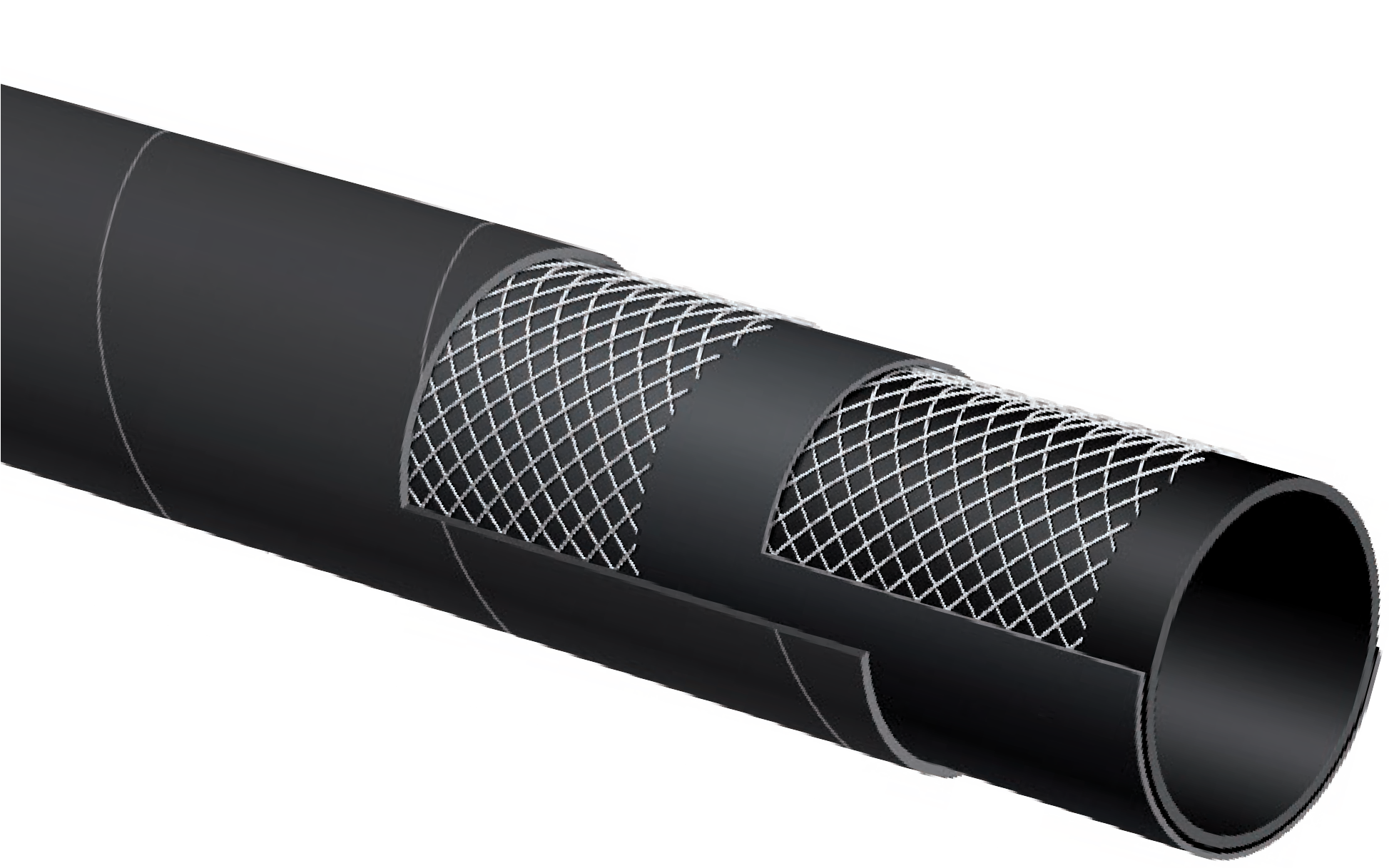 COUPLING SUGGESTIONSH Kuriyama offers a full line of Quick-Acting couplings, pin lug shank couplings and combination nipples. Refer to current Kuriyama-Couplings™ and Accessories Catalog for type and pricing.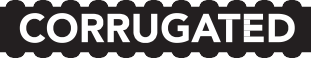 Applications:Oil field vacuum tank service, for handling crude oil, frack solutions and slurries.Note: For applications up to 35% aromatics. Not for use with refined petroleum products.Cover:Black corrugated SBR – abrasion, ozone, limited oil resistance.Reinforcement:High tensile textile cords with flexible steel helix wire.Tube:Black Nitrile – PVC blend, limited oil resistance, for oil field use.Working Pressure:Constant Pressure – 10 Bar (150 PSI)Temperature Range:-22°F (-30°C) to 176°F (+80°C)Branding:ALFAGOMMA – ITALY T6C1 10 BAR (150 PSI) OILFIELD-FRACK TANK S & D (in blue letters)Standard Length:100 feet: 2" through 4"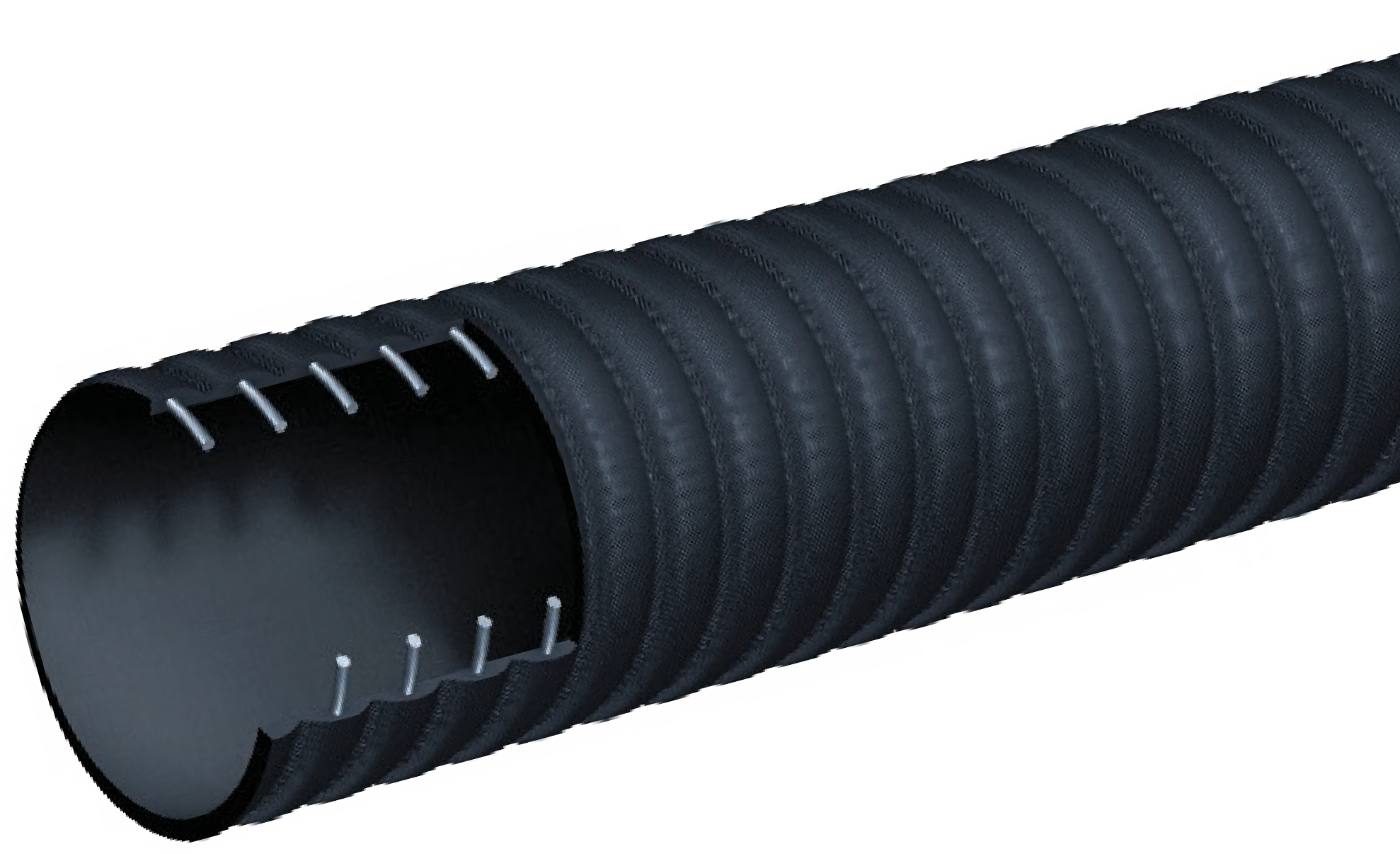 COUPLING SUGGESTIONSQuick-Acting couplings or combination nipples attached with bands.H Kuriyama offers a full line of Quick-Acting couplings, pin lug shank couplings and combination nipples. Refer to current Kuriyama-Couplings™ and Accessories Catalog for type and pricing.Applications:Oil field vacuum tank service, for handling crude oil, frack solutions and slurries.Note: For applications up to 35% aromatics. Not for use with refined petroleum products.Cover:Black SBR – abrasion, ozone, limited oil resistance.Reinforcement:High tensile textile cords with flexible steel helix wire.Tube:Black Nitrile – PVC blend, limited oil resistance, for oil field use.Working Pressure:Constant Pressure – 10 Bar (150 PSI)Temperature Range:-22°F (-30°C) to 176°F (+80°C)Branding:ALFAGOMMA – ITALY T601 10 BAR (150 PSI) OILFIELD-FRACK TANK HOSE (in blue letters)Standard Length:100 feet: 2" through 6"20 feet: 6"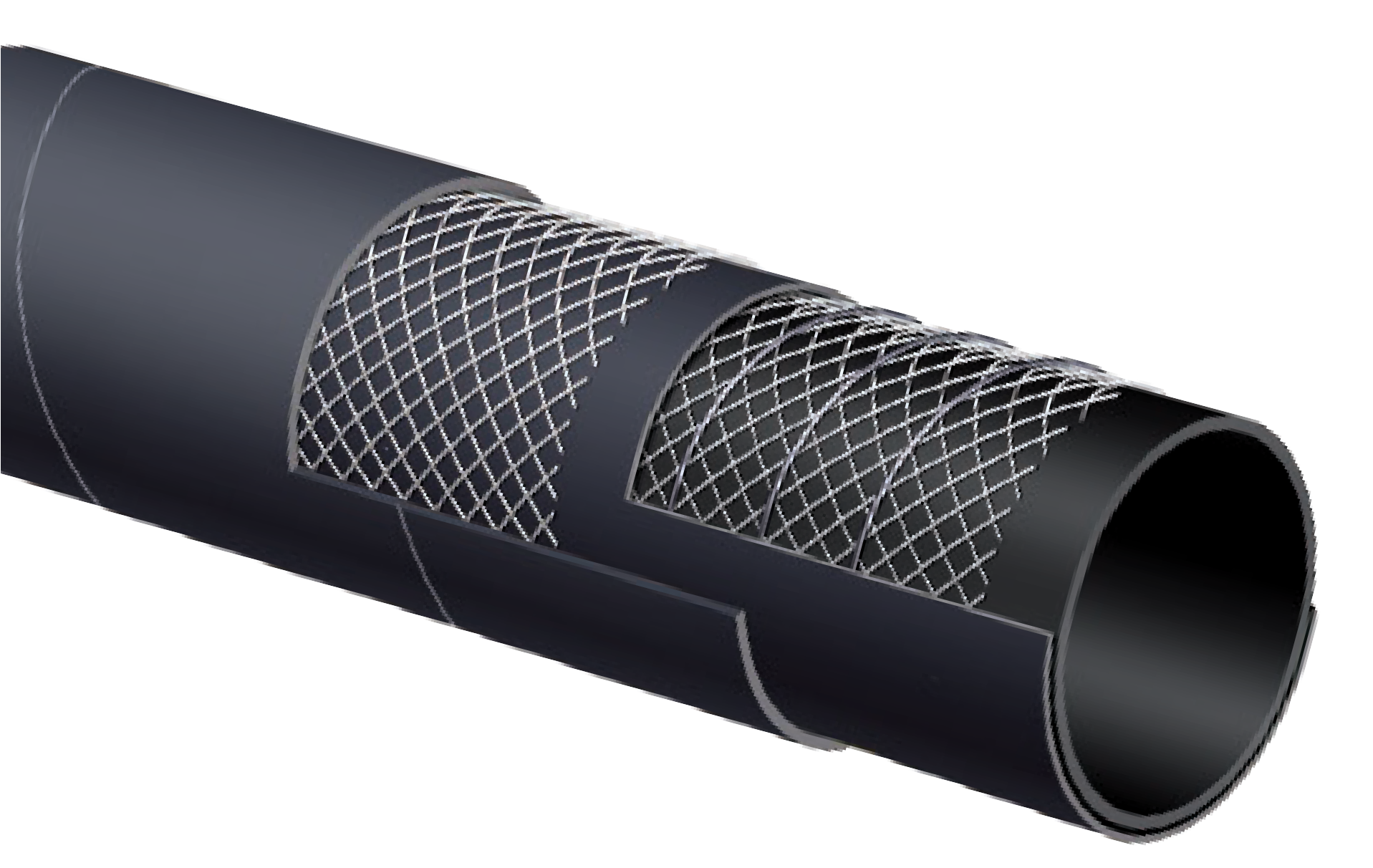 COUPLING SUGGESTIONSQuick-Acting couplings or combination nipples attached with bands.Applications:Low pressure return lines or suction lines with half the bend radius requirements of SAE J517 100 R4, service with petroleum based hydraulic fluids, water-glycol and water-fire resistant hydraulic fluids, oil, lubricants, crude oil, fuel oils and water.Cover:Black CR – oil, fuel, weather, ozone and abrasion- resistant.Reinforcement:High tensile textile cords with flexible steel helix wire.Tube:Black conductive NBR.Working Pressure:Constant Pressure –	20 Bar (300 PSI) 3/4" 17 Bar (250 PSI) 1"	14 Bar (200 PSI) 1 1/4"10 Bar (150 PSI) 1 1/2"	7 Bar (100 PSI) 2"Temperature Range:-40° F (-40° C) to 212° F (+100° C) constant operation Maximum operating temperature: 257° F (+125° C).Air maximum temperature: 175° F (80° C).Note: Operating temperatures in excess of 212° F (+100° C) may materially reduce the life of the hose.Branding:ALFAGOMMA – ITALY – T604 (PSI) – SAE 100 R4 – (SIZE) –Date (in white letters)Standard Length:100 feet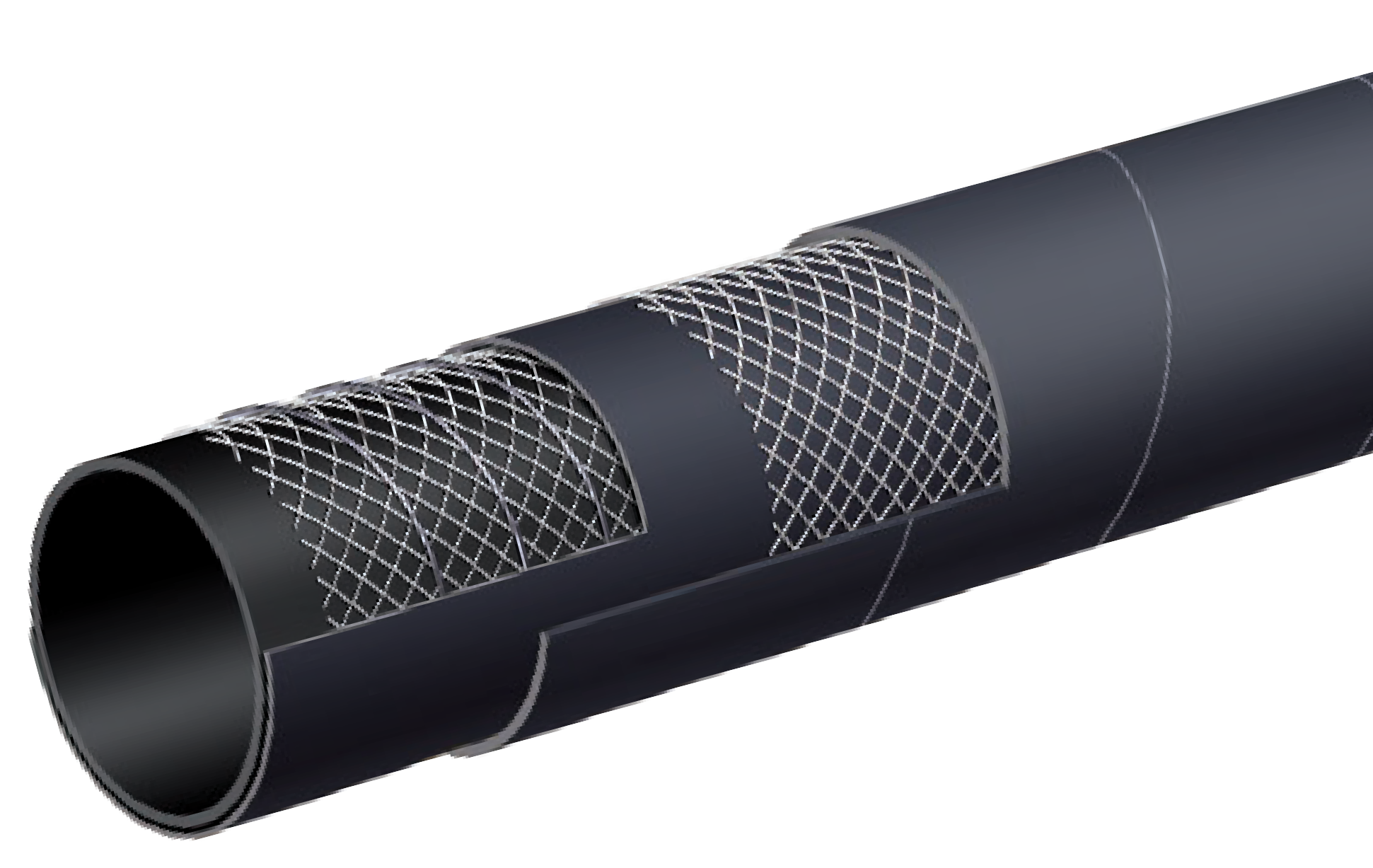 COUPLING SUGGESTIONSCrimp-on permanent type or combination nipples with bands.Note: Hose cover does not need to be removed before attaching couplings.H Kuriyama offers a full line of Quick-Acting couplings, pin lug shank couplings and combination nipples. Refer to current Kuriyama-Couplings™ and Accessories Catalog for type and pricing.Applications:For suction and discharge applications in truck and tank car transfer of gasoline, oil and other petroleum-based products with up to 50% aromatic content.Cover:Black CR – abrasion, ozone and hydrocarbon resistant.Reinforcement:High tensile textile cords with flexible steel helix wire.Tube:Black conductive NBR.Working Pressure:Constant Pressure – 10 Bar (150 PSI)Temperature Range:-22°F (-30°C) to 176°F (+80°C)Branding:ALFAGOMMA – ITALY T605 – 10 BAR (150 PSI)PETROLEUM – S & D Ω - SAE 100R4 (in red letters)Standard Length:100 feet: 3/4" through 6"20 feet: 6", 8"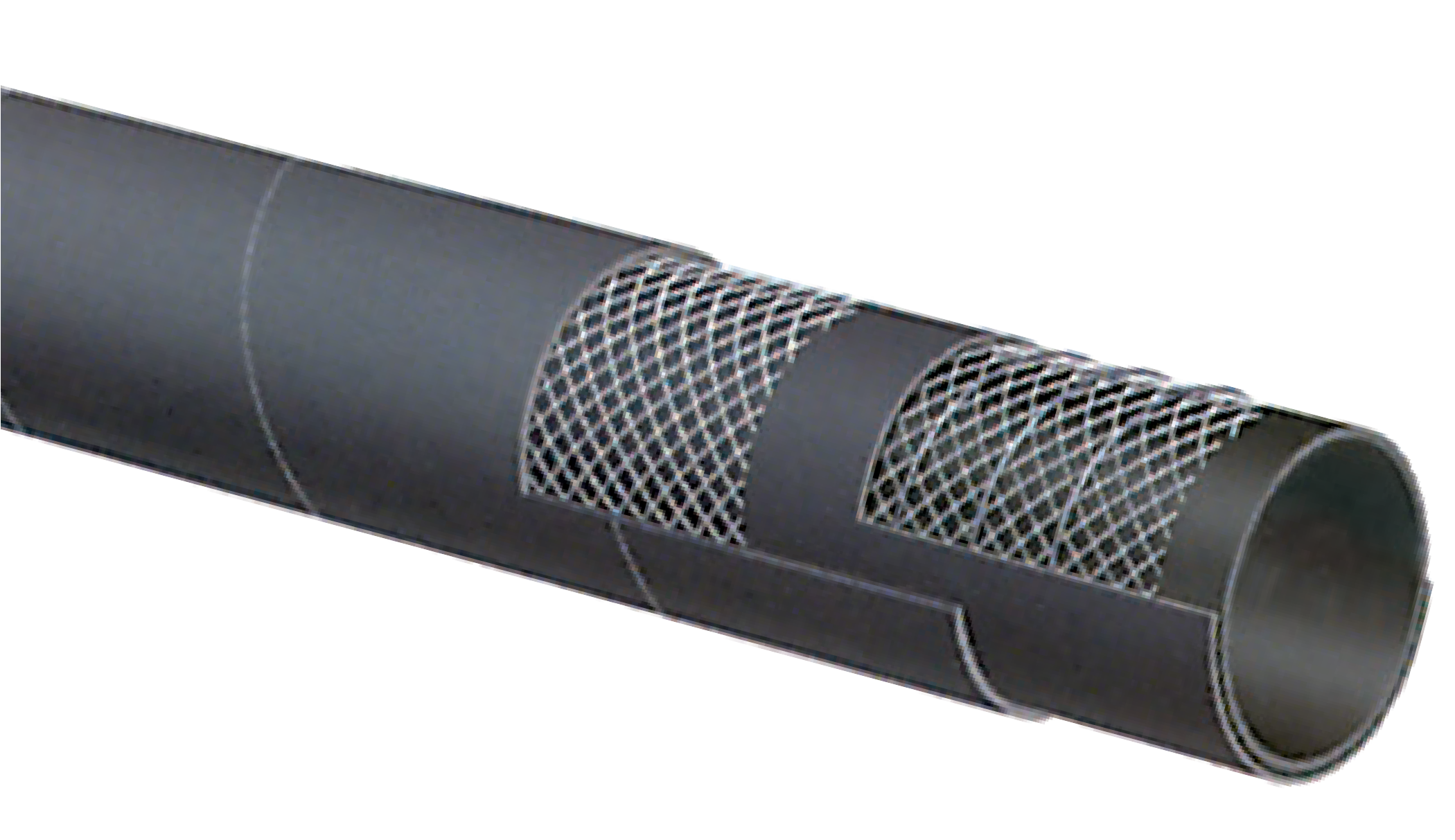   T605 IS NOT RECOMMENDED FOR USE ON A REEL. Applications:For suction and discharge applications in truck and tank car transfer of gasoline, oil and other petroleum-based products with up to 50% aromatic content.Cover:Black corrugated CR – abrasion, ozone, and hydrocarbon resistant.Reinforcement:High tensile textile cords with flexible steel helix wire.Tube:Black Conductive NBR.Working Pressure:Constant Pressure – 10 Bar (150 PSI)Temperature Range:-22°F (-30°C) to 176°F (+80°C)Branding:ALFAGOMMA – ITALY T6C5 10 BAR (150 PSI)PETROLEUM TANK TRUCK (in red letters)Standard Length:100 feet: 2" through 4"20 feet: 6"COUPLING SUGGESTIONSQuick-Acting couplings or combination nipples attached with bands.Applications:For suction and discharge applications in truck and tank car transfer of gasoline, oil and other petroleum-based products with up to 50% aromatic content.Cover:Red CR – abrasion, ozone and hydrocarbon resistant.Reinforcement:High tensile textile cords with flexible steel helix wire.Tube:Black conductive NBR.Working Pressure:Constant Pressure – 10 Bar (150 PSI)Temperature Range:-22°F (-30°C) to 176°F (+80°C)Branding:ALFAGOMMA – ITALY T605 – 10 BAR (150 PSI)PETROLEUM – S & D (in yellow letters)Standard Length:100 feet  T605 IS NOT RECOMMENDED FOR USE ON A REEL. 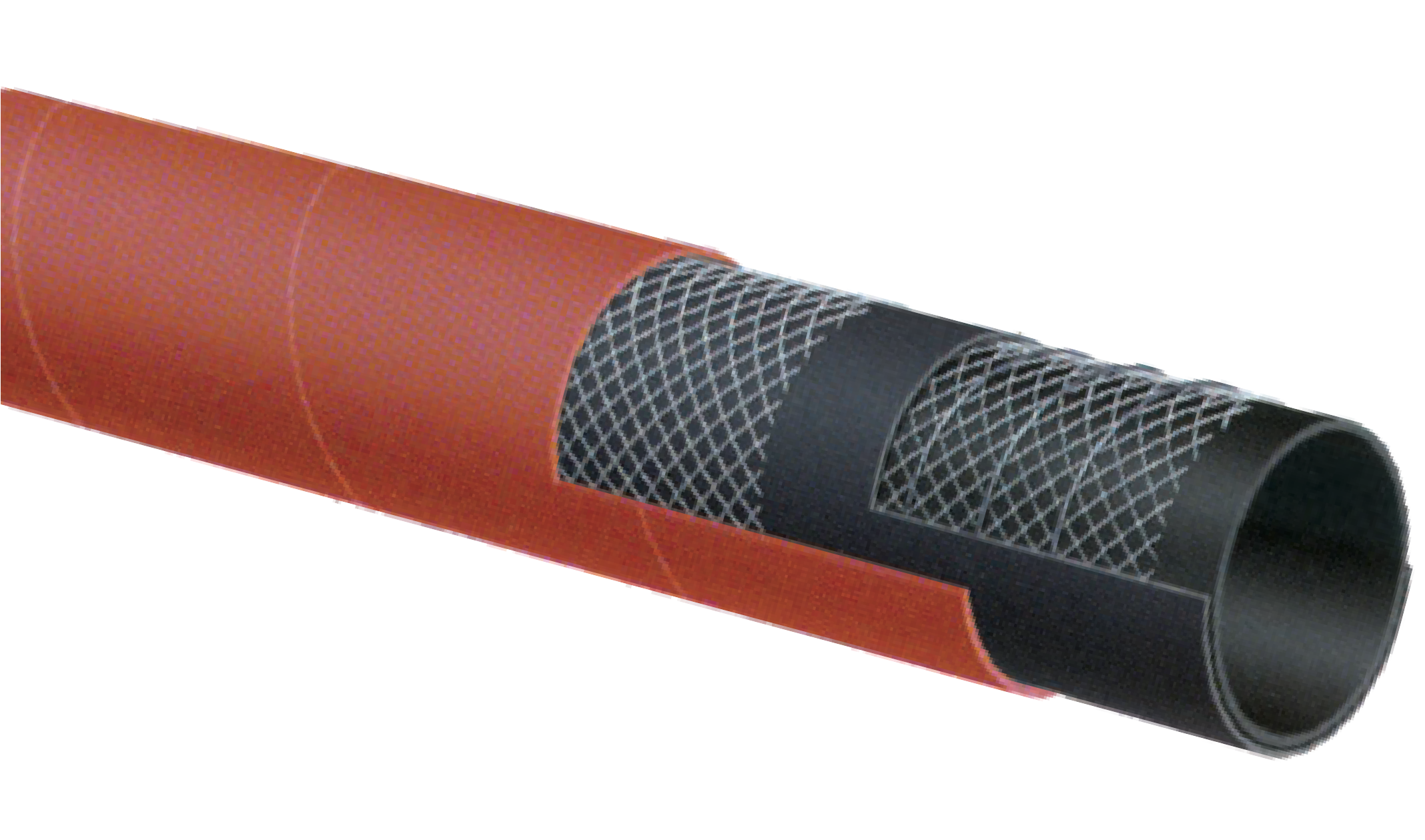 Applications:For suction and discharge applications in truck and tank car transfer of gasoline, oil and other petroleum-based products with up to 50% aromatic content. Where extreme flexibility is needed in low temperature.Cover:Blue corrugated – abrasion, ozone and hydrocarbon resistant.Reinforcement:High tensile textile cords with flexible steel helix wire.Tube:Black conductive NBR.Working Pressure:Constant Pressure – 150 PSITemperature Range:-65°F (-54°C) to 180°F (+82°C)Branding:ALFAGOMMA – ITALY T606 – 10 BAR (150 PSI)PETROLEUM – S & D Arctic (in blue letters on yellow layline)Standard Length:100 feet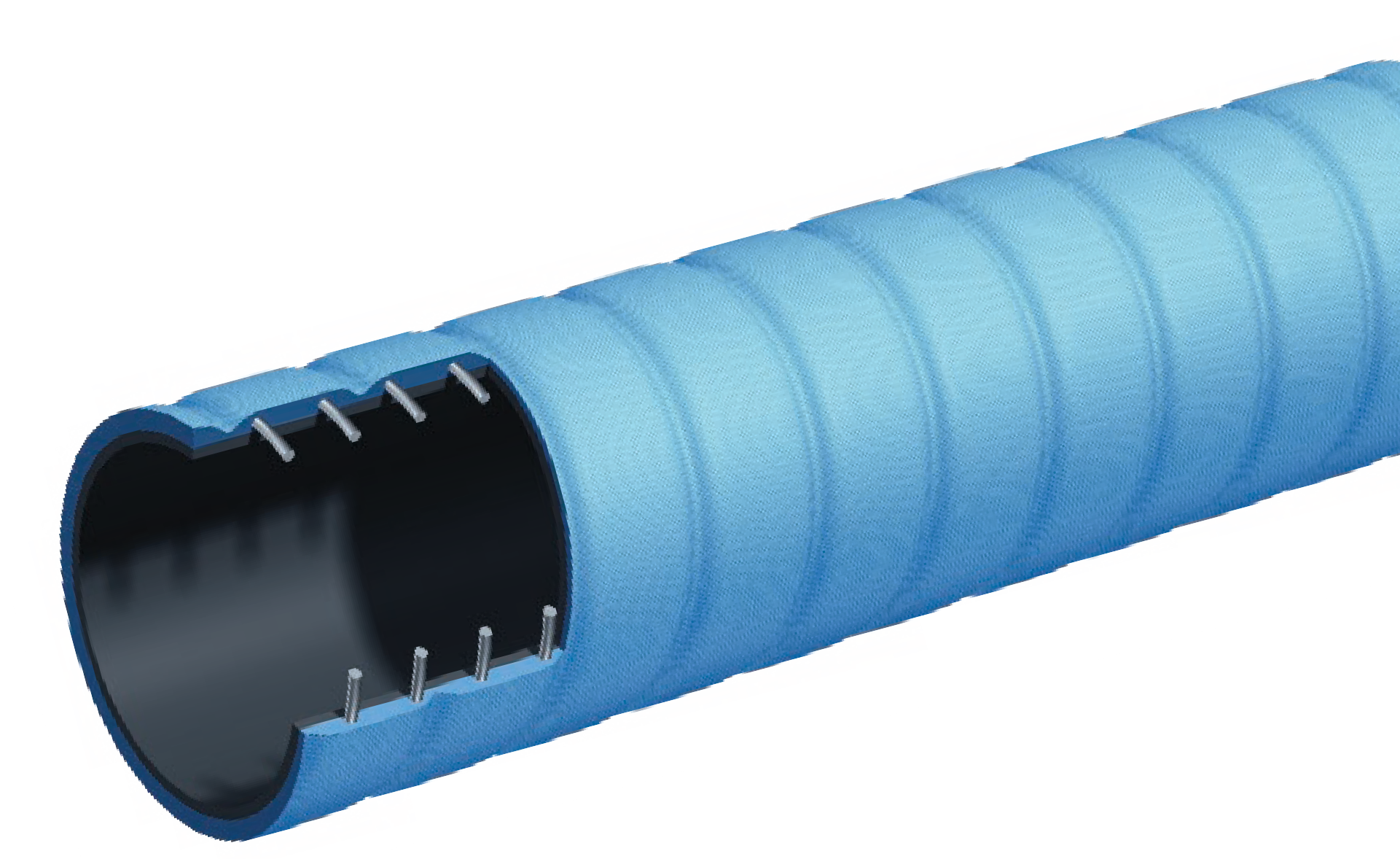 COUPLING SUGGESTIONSQuick-Acting, combination nipples attached with bands or internally expanded brass couplings with gasket seal attached with ferrules.Applications:Fuel and oil suction and discharge for up to 50% aromatic content. Designed for heavy duty applications.Cover:Black conductive CR – abrasion, ozone and hydrocarbon resistant.Reinforcement:High tensile textile cords with steel helix wire and static wire.Tube:Black conductive NBR.Working Pressure:Constant Pressure – 20 Bar (300 PSI)Temperature Range:-22°F (-30°C) to 176°F (+80°C)Branding:ALFAGOMMA – ITALY T620 – 20 BAR (300 PSI)PETROLEUM – S & D Ω (in red letters)Standard Length:100 feet: 2" through 6"20 feet: 6", 8"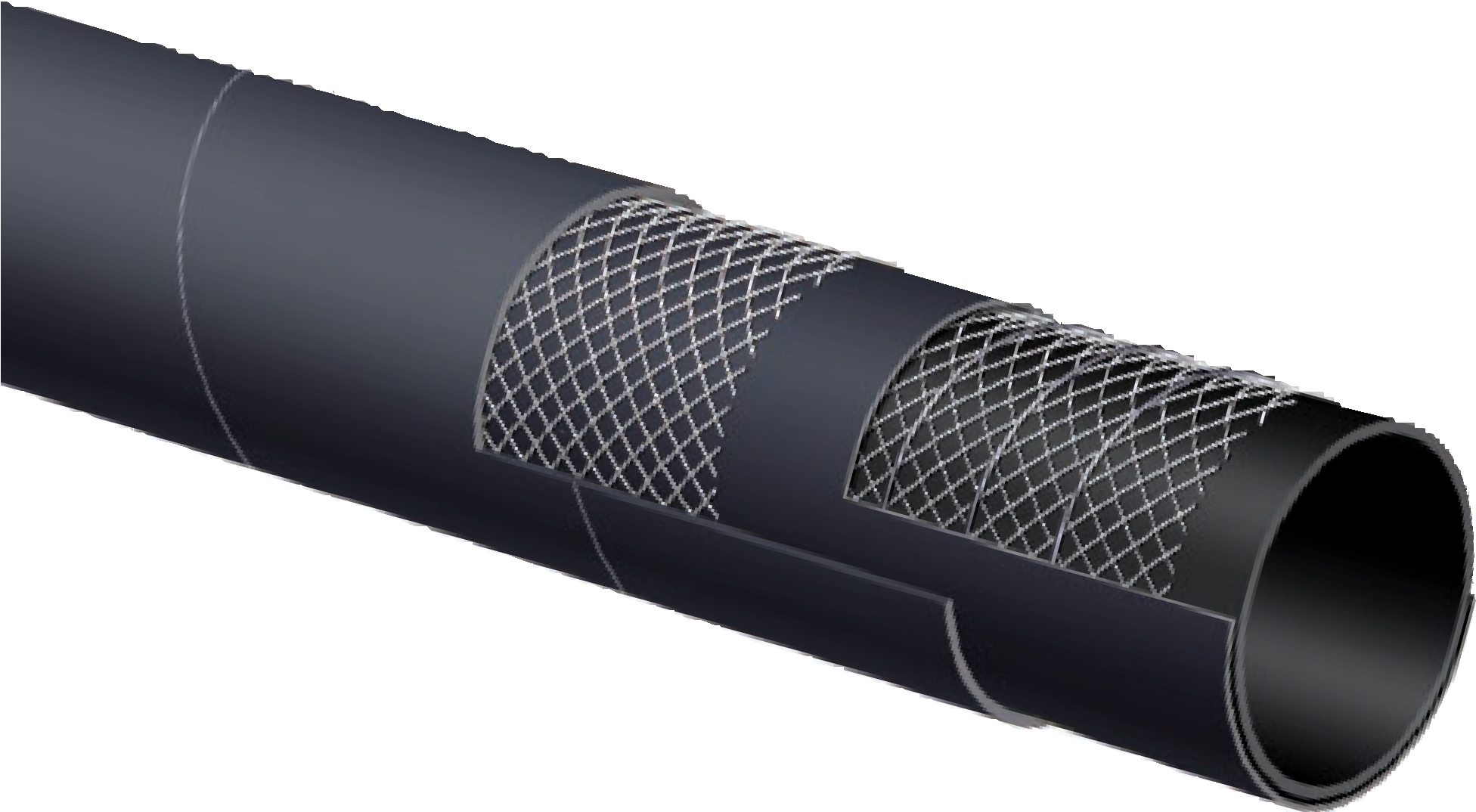 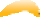 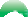 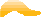 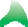 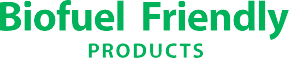 Applications:For suction and discharge applications in truck and tank car transfer of gasoline, oil and Biofuels – up to E98and B100* with up to 60% aromatic content at ambient temperature.Cover:Black specially-blended neoprene – added resistance against abrasion, ozone and hydrocarbons.Reinforcement:High tensile textile cords with steel helix wire.Tube:Black conductive synthetic rubber.Working Pressure:Constant Pressure – 10 Bar (150 PSI)Temperature Range:-22°F (-30°C) to 176°F (+80°C)Branding:ALFAGOMMA – ITALY T629 – 10 BAR (150 PSI)BIOFUEL Ω (in green letters)Standard Length:100 feet: 3/4" through 4"H T629 is not recommended for use on a reel.*Applies to Biodiesels which meet the ASTM D6751 criteria.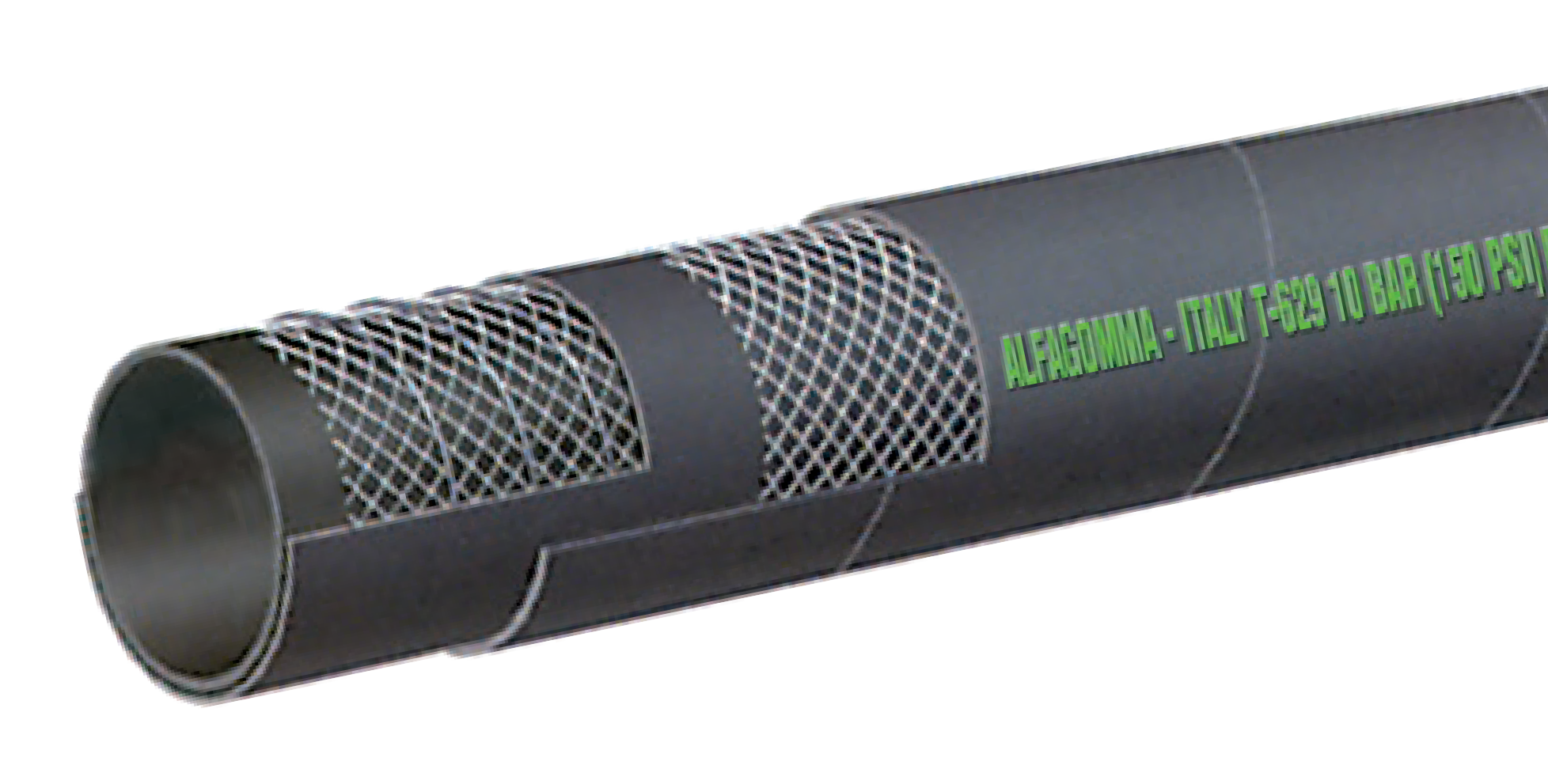 COUPLING SUGGESTIONSQuick-Acting or combination nipples attached with bands.Applications:Oil discharge hose designed for use on trucks, docks or barges where a soft wall hose is required.Cover:Red CR – abrasion, ozone and hydrocarbon resistant.Reinforcement:Spiraled high tensile textile cords with embedded static wire.Tube:Black conductive NBR.Working Pressure:Constant Pressure – 10 Bar (150 PSI)Temperature Range:-22°F (-30°C) to 176°F (+80°C)Branding:ALFAGOMMA – ITALY T650 10 BAR (150 PSI) –PETROLEUM DELIVERY (in yellow letters)Standard Length:100 feet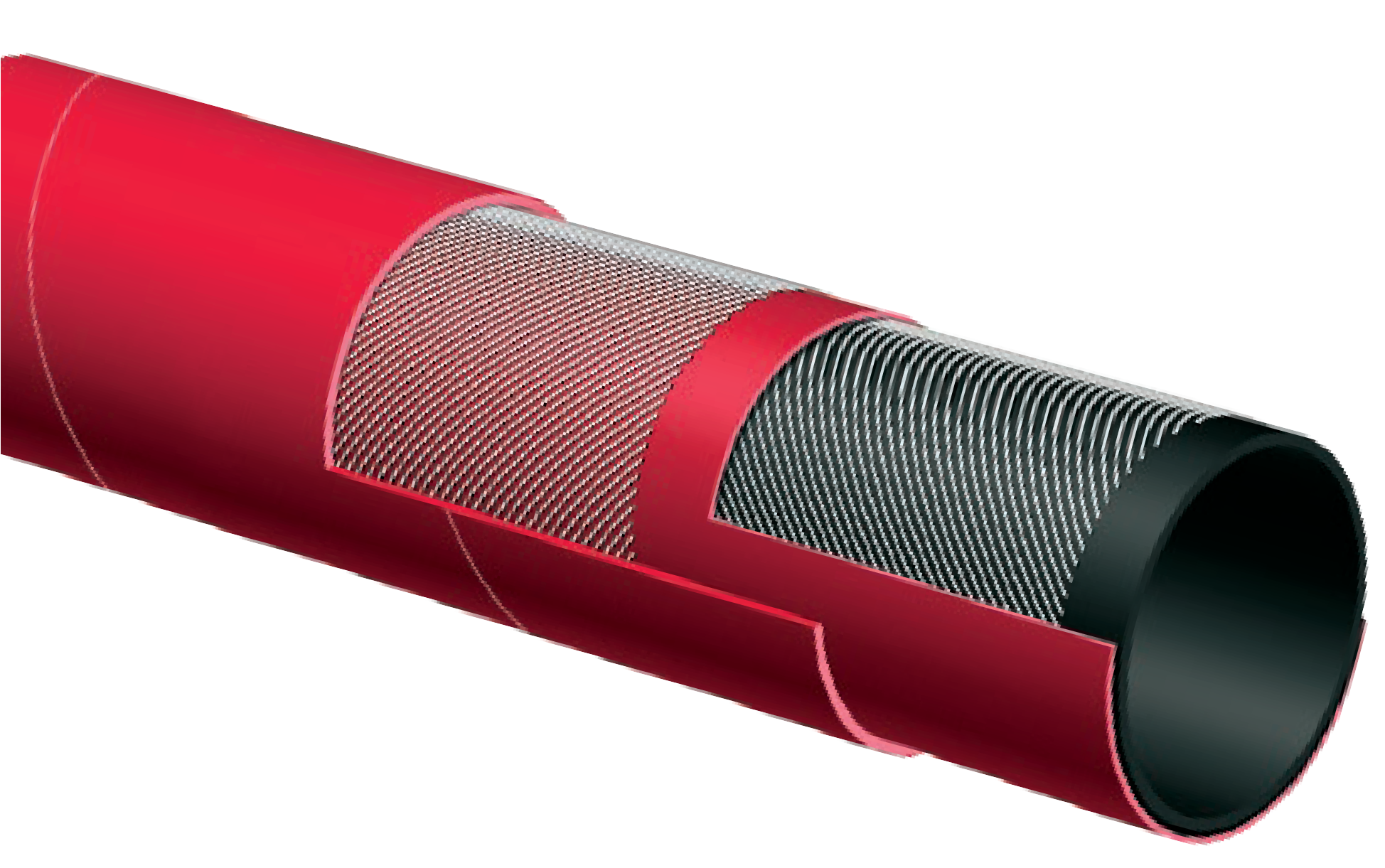 COUPLING SUGGESTIONSQuick-Acting or combination nipples attached with bands.Applications:Hot tar and asphalt suction and discharge service.Cover:Black CSM – abrasion, ozone and hot tar resistant.Reinforcement:High tensile textile cords with steel helix wire.Tube:Black NBR – hot tar and asphalt resistant.Working Pressure:10 Bar (150 PSI)Temperature Range:-4°F (-20°C) to 356°F (+180°C)Branding:ALFAGOMMA – ITALY T614 10 BAR (150 PSI) HOT TARAND ASPHALT (on red stripe)Standard Length:100 feet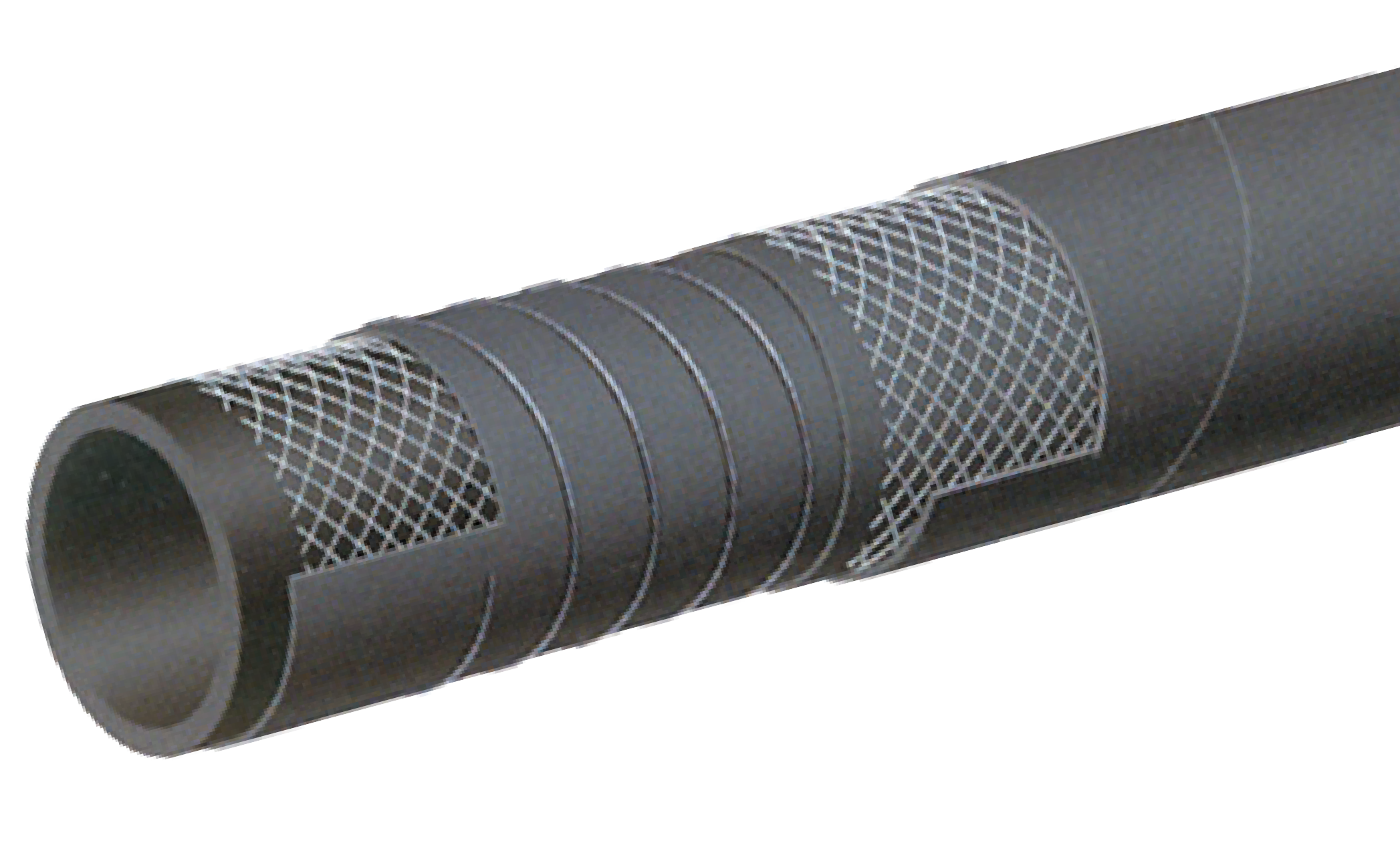 COUPLING SUGGESTIONSPermanently attached couplings are suggested for assemblies.Applications:Hot tar and asphalt delivery service.Cover:Black CR – abrasion, ozone, hydrocarbon and fire resistant.Reinforcement:High tensile steel wire braids.Tube:Black NBR – hot tar and asphalt resistant.Safety Factor:10:1Working Pressure:20 Bar (300 PSI)Temperature Range:-22°F (-30°C) to 356°F (+180°C)Branding:ALFAGOMMA – ITALY T631 20 BAR (300 PSI) HOT TARAND ASPHALT (embossed)Standard Length:100 feet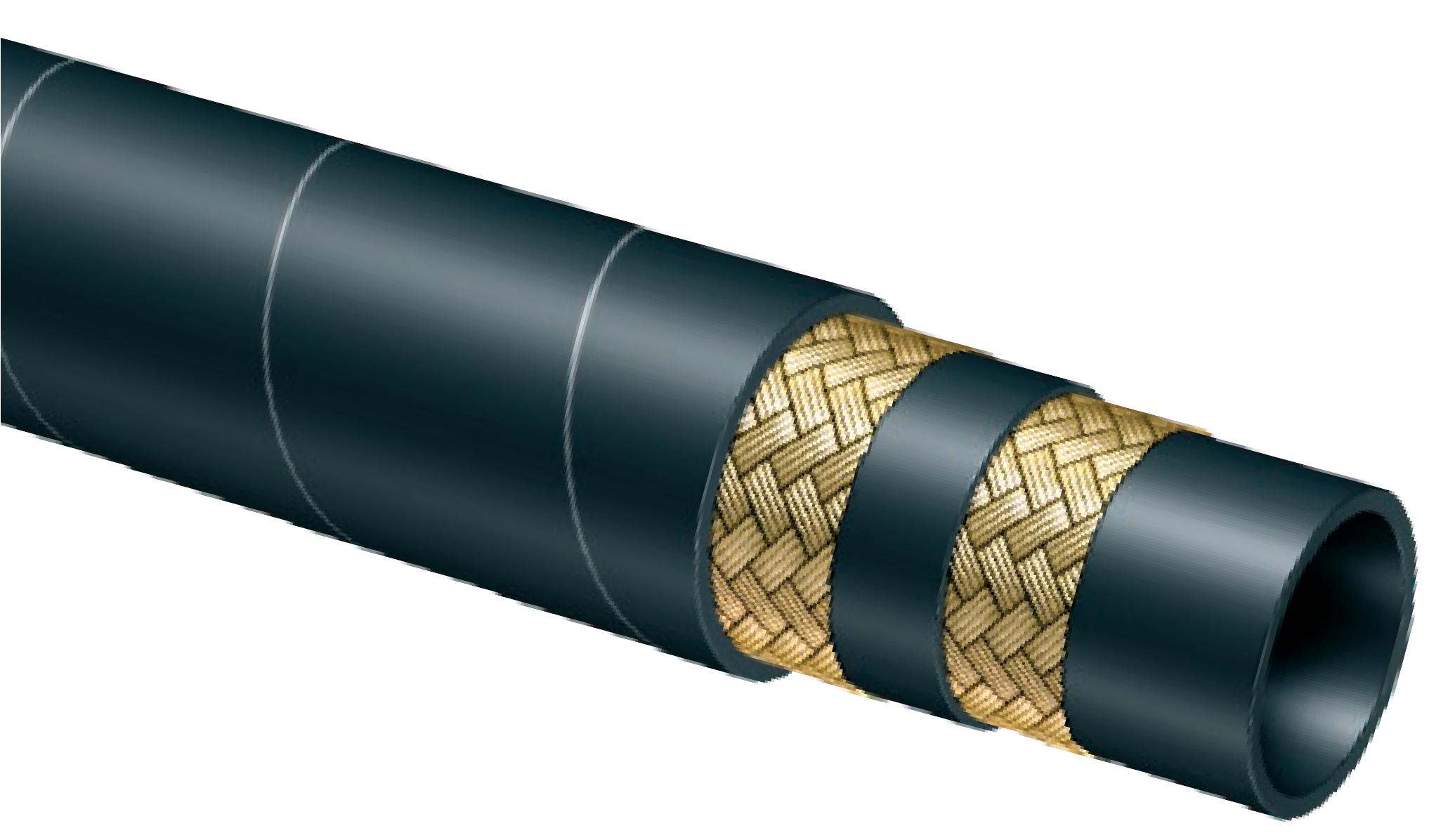 COUPLING SUGGESTIONSPermanently attached couplings are suggested for assemblies.Applications:Drain hose for residue from cleaning storage tanks and refining hydrocarbons.Cover:Blue CR – abrasion and hydrocarbon resistant.Reinforcement:High tensile steel wire braids.Tube:Black NBR-hydrocarbon resistant.Working Pressure:20Bar (300 PSI)Temperature Range:-22°F (-30°C) to 356°F (+180°C)Branding:ALFAGOMMA-HYDROCARBON DRAIN HOSE-300PSIStandard Length:100 Feet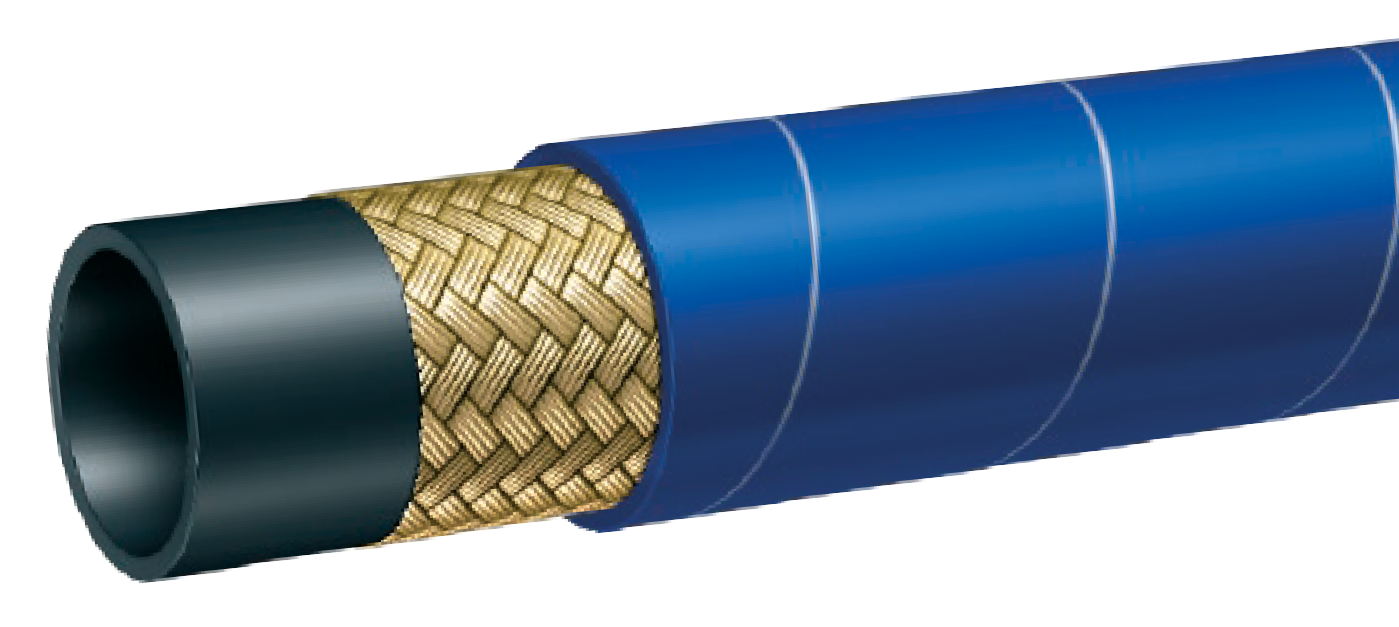 Service Temperature Range:-40°F (-40°C) to +212°F (+100°C)Branding:ALFAGOMMA ITALY 10 bar (150 psi) HEAVY DUTY INDUSTRIAL VACUUM S&DFeatures and Advantages:Construction:Tube - 1/4" thick red gum rubber tube for abrasion- resistance.Cover - Corrugated black conductive SBR/NR blend cover for abrasion and ozone-resistance.Reinforcement - High tensile textile fabric with embedded steel helical wire.Abrasion Resistant Tube – 1/4" gum rubber tube designed for wet or dry applications where severe abrasion is a factor. Provides for long hose service life.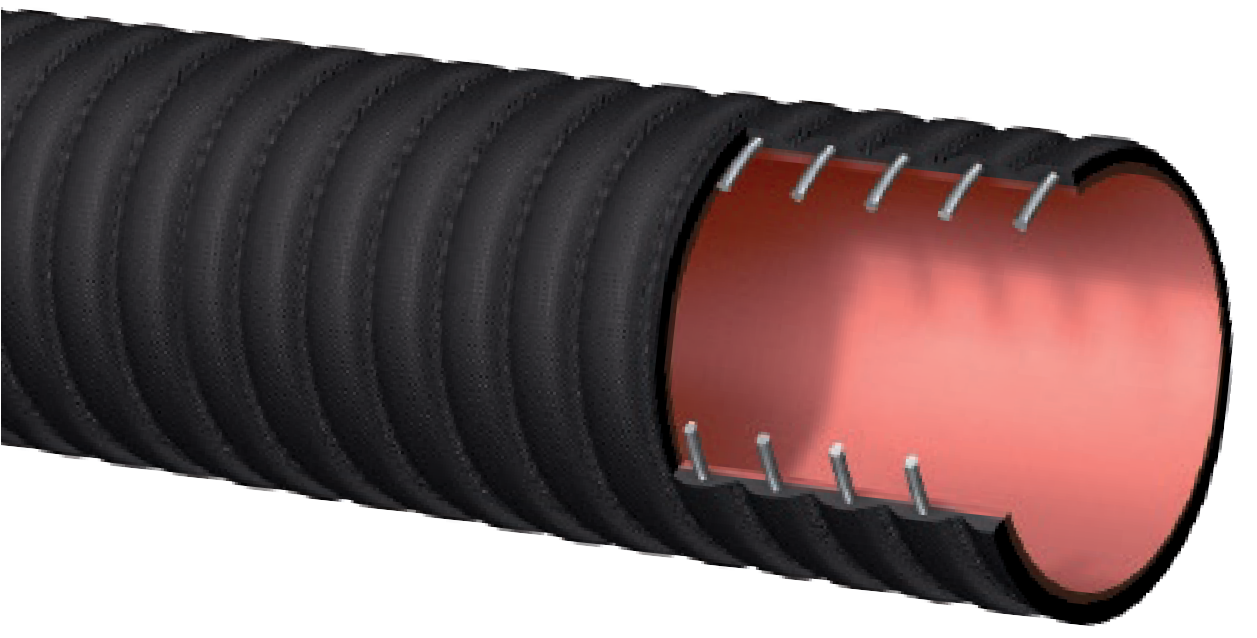 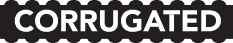 Heavy Duty Construction – Thick tube and cover, high tensile strength fabric and durable steel helix wire designed for high pressure and vacuum application. All sizes rated to full vacuum, and PSI safety factor 3:1 (2”-8”) and 2.5:1 (10”).Grounding Wire – Steel wire helps prevent the build-up of static electricity and to help keep material flowing smoothly.†Corrugated Outer Cover – Provides increased hose flexibility.“Cold-Flex” Materials – Hose remains flexible in sub-zero temperatures.Cuffed Ends Available – Available with soft cuffed ends for easy installation and clamping.† Caution: This product is desgined to help dissipate static electricity when the netal wire is properly connected to ground, through the fitting or other means.COUPLING SUGGESTIONSQuick-Acting, pin lug, short shank couplings or combination nipples attached with single bolt, double bolt, wire or band type clamps.H Kuriyama offers a full line of Quick-Acting couplings, pin lug shank couplings and combination nipples. Refer to current Kuriyama-Couplings™ and Accessories Catalog for type and pricing.Applications:Designed to convey abrasives, sand and shot blast material.Cover:Black conductive SBR/NR blend – abrasion and ozone resistant – pin pricked.Reinforcement:High tensile textile cords – 2-ply construction.Tube:Black static conducting NR – offering excellent abrasion resistance.Working Pressure:Constant Pressure – 10 Bar (150 PSI)Temperature Range:-22°F (-30°C) to 176°F (+80°C)Branding:ALFAGOMMA – ITALY T750 ABRASIVE MATERIALBLAST – 10 BAR (150 PSI) Ω (in white letters)Standard Length:50 or 100 feet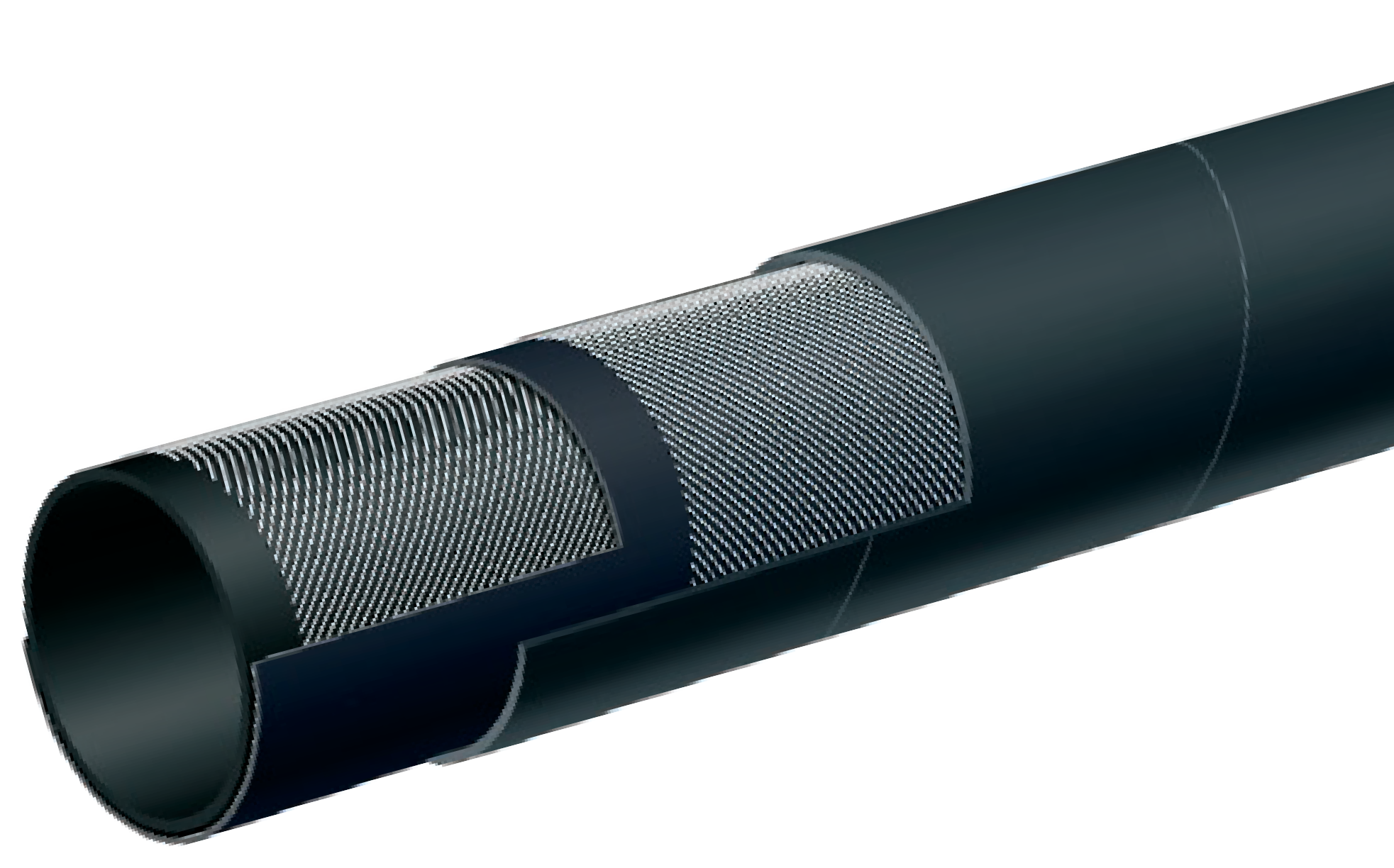 NOTE: Tolerances according to RMA Class 311-ABlasting Data GuidePremature hose wear can be prevented if the proper nozzle size is used for the corresponding hose ID size. (See chart below)Applications:Designed to convey abrasives, sand and shot blast material.Cover:Black or green, conductive SBR/NR blend – abrasion and ozone resistant – pin pricked.Reinforcement:High tensile textile cords – 4-ply construction.Tube:Black static conducting natural rubber – offering excellent abrasion resistance.Working Pressure:Constant Pressure – 10 Bar (150 PSI)Temperature Range:-22°F (-30°C) to 176°F (+80°C)Branding:ALFAGOMMA – ITALY T750 ABRASIVE MATERIAL BLAST –10 BAR (150 PSI) Ω (in white letters)Standard Length:50 or 100 feet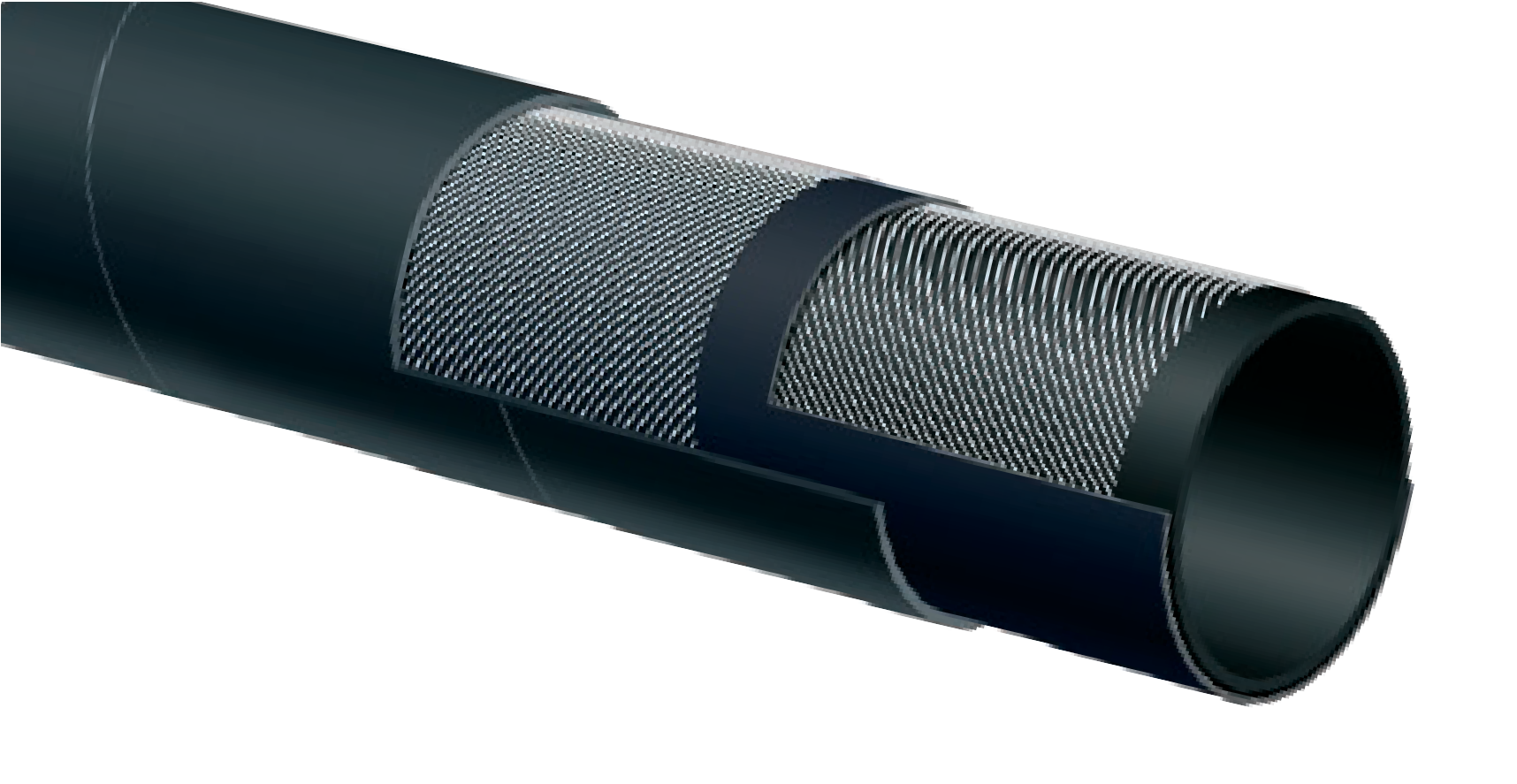 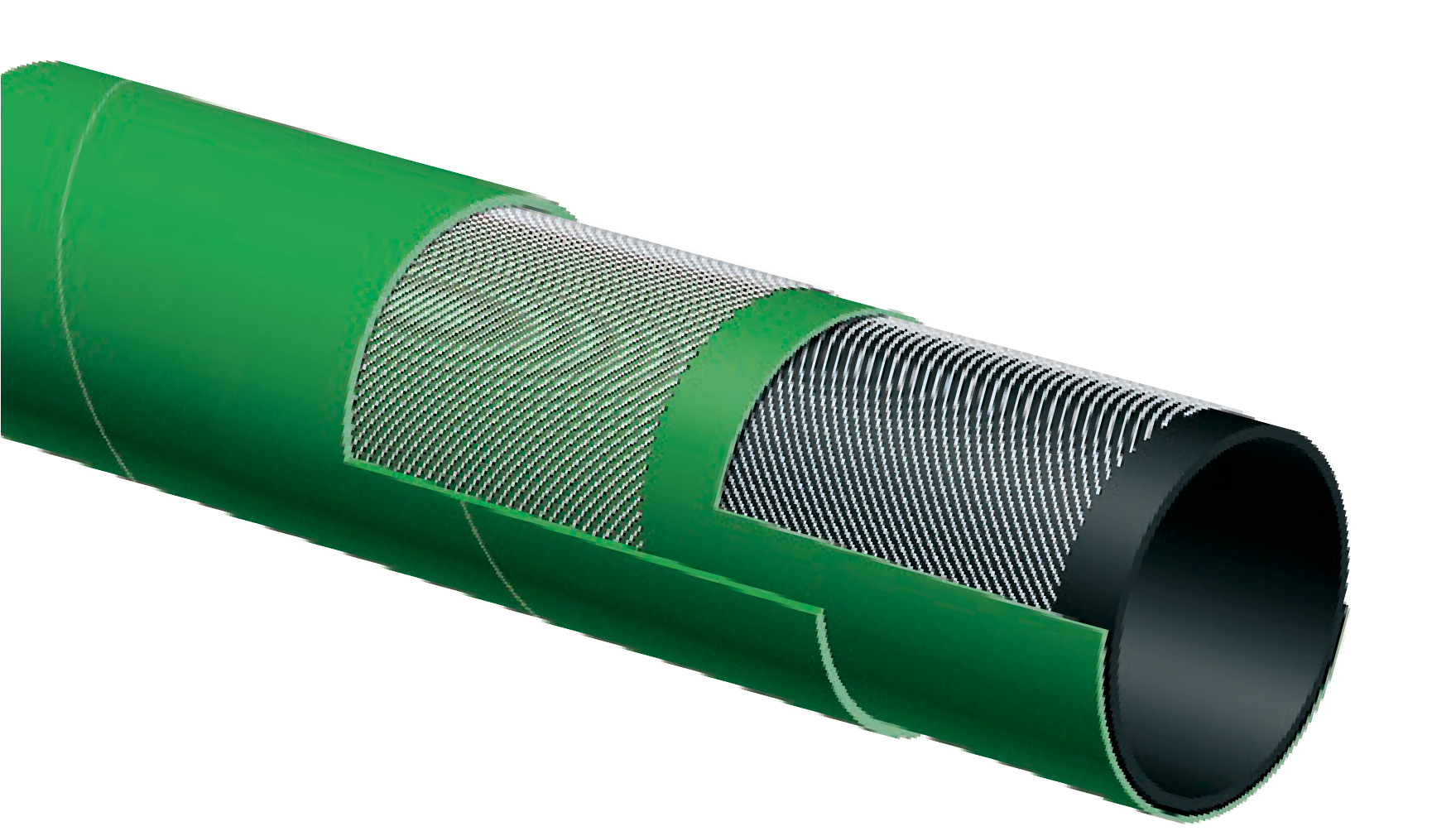 NOTE: Tolerances according to RMA Class 311-ACOUPLING SUGGESTIONSSandblast couplings and nozzle holders attached with screws. See next column for coupling part numbers.H Kuriyama offers a full line of sandblast couplings. Refer to current Kuriyama-Couplings™ and Accessories Catalog.Applications:Suction and discharge of wet or dry abrasive materials. Designed for grains and dry cement.Cover:Black conductive SBR/NR blend – abrasion and ozone resistant.Reinforcement:Spiraled high tensile textile cords with flexible steel helix wire.Tube:3/16" black conductive NR – abrasion resistant.Working Pressure:Constant Pressure –10 Bar (150 PSI) for 2", 3", 4"5 Bar (75 PSI) for 5", 6", 8"Temperature Range:-22°F (-30°C) to 176°F (+80°C)Branding:ALFAGOMMA – ITALY T720 – BULK MATERIAL – S & D(in white letters)Standard Length:100 feet: 2" through 4"20 feet: 5", 6" and 8"50 feet: 4", 5" and 6"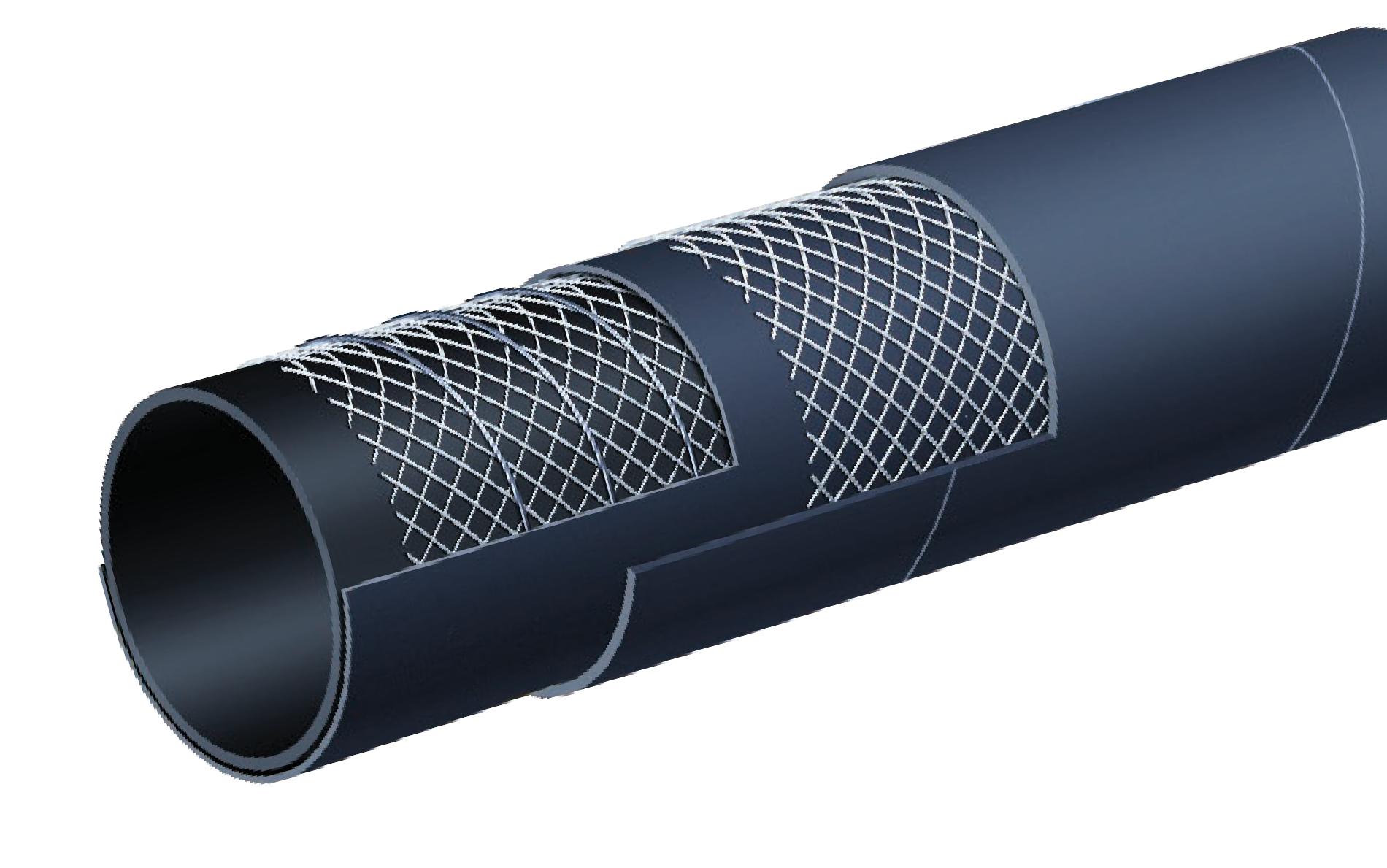 COUPLING SUGGESTIONSQuick-Acting, pin lug, short shank couplings or combination nipples attached with single bolt, double bolt, wire or band type clamps.H Kuriyama offers a full line of Quick-Acting couplings, pin lug shank couplings and combination nipples. Refer to current Kuriyama-Couplings™ and Accessories Catalog for type and pricing.Applications:Steel-reinforced concrete pumping hose – Special easy- handling construction for concrete placement at casting site.Cover:Black conductive SBR/NR blend – abrasion and ozone resistant.Reinforcement:High tensile steel cords.Tube:Black conductive NR – abrasion resistant.Working Pressure:Working Pressure – 85 Bar (1275 PSI)Temperature Range:-22°F (-30°C) to 176°F (+80°C)Branding:ALFAGOMMA – ITALY T740 85 BAR (1275 PSI) W. P.HEAVY DUTY CONCRETE PUMPING (in white letters)Standard Length:100 feet 2" through 4"50 feet 2" through 5"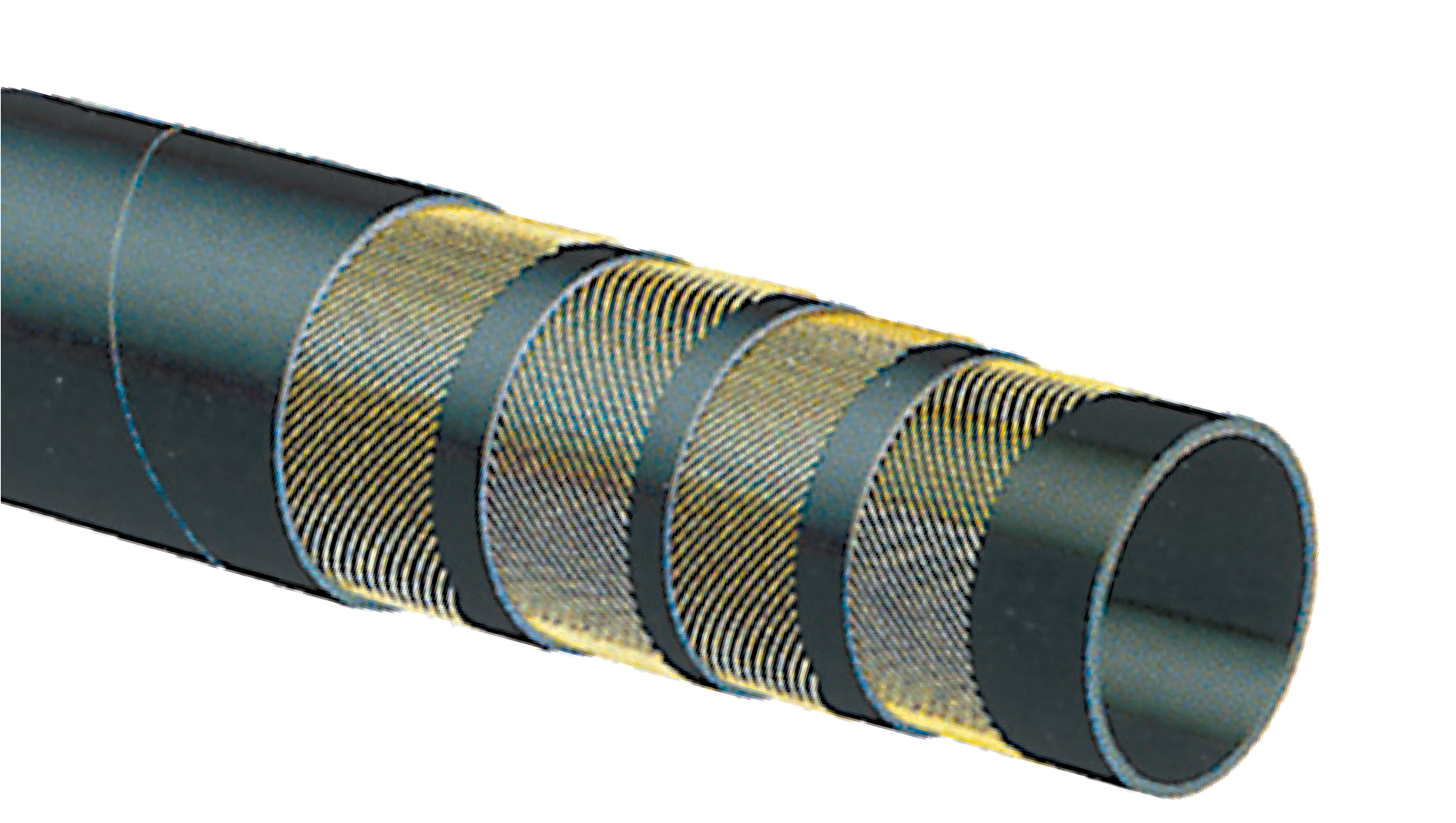 COUPLING SUGGESTIONSTubular steel full flow male permanently swaged or internally expanded with ferrule to provide maximum hose coupling compatibility.Applications:Designed for pumping plaster, grout, and wet cement to placement sites.Cover:Black conductive SBR/NR – abrasion and ozone resistant.Reinforcement:High tensile textile cords.Tube:Black conductive NR – abrasion resistant.Working Pressure:Constant Pressure – 40 Bar (600 PSI)Temperature Range:-22°F (-30°C) to 176°F (+80°C)Branding:ALFAGOMMA – ITALY T757 – 40 BAR (600 PSI)PLASTER & CONCRETE (in white letters) and ALFAGOMMA – ITALY T737 – 40 BAR (600 PSI)PLASTER & CONCRETE (in white letters)Standard Length:100 feet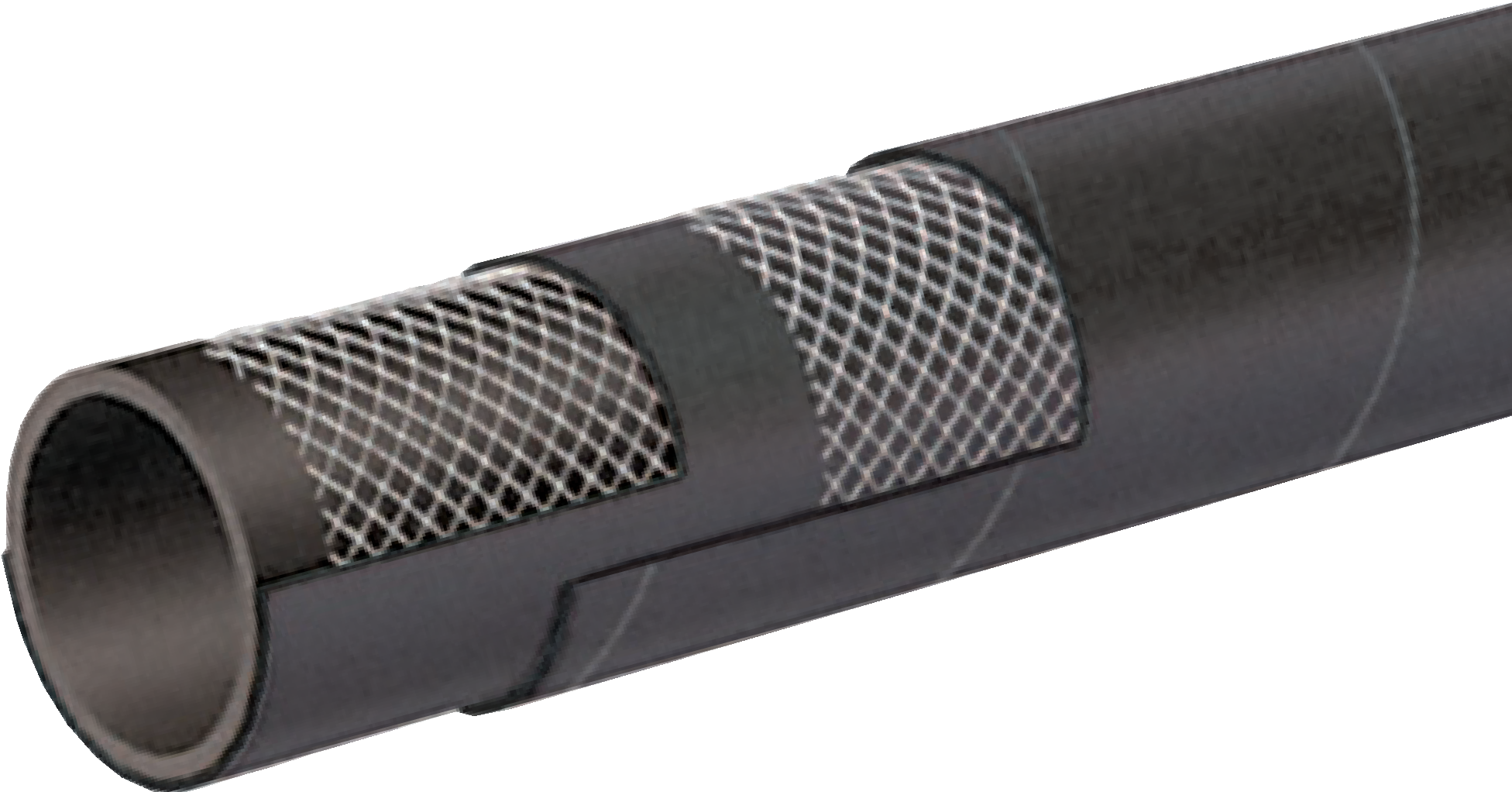 COUPLING SUGGESTIONSTubular steel full flow male permanently swaged or internally expanded with ferrule to provide maximum hose coupling compatibility.Applications:Designed for pumping plaster, grout, wet cement to construction placement sites at rated pressures.Cover:Black SBR/NR. Blue SBR/EPDM.Reinforcement:Spiraled high tensile textile cords.Tube:Black conductive NR – abrasion-resistant.Working Pressure:Constant Pressure – 55 Bar (800 PSI)Temperature Range:-22°F (-30°C) to 176°F (+80°C)Branding:ALFAGOMMA – ITALY T758 – 55 BAR (800 PSI)PLASTER & CONCRETE (in white letters)Standard Length:100 feet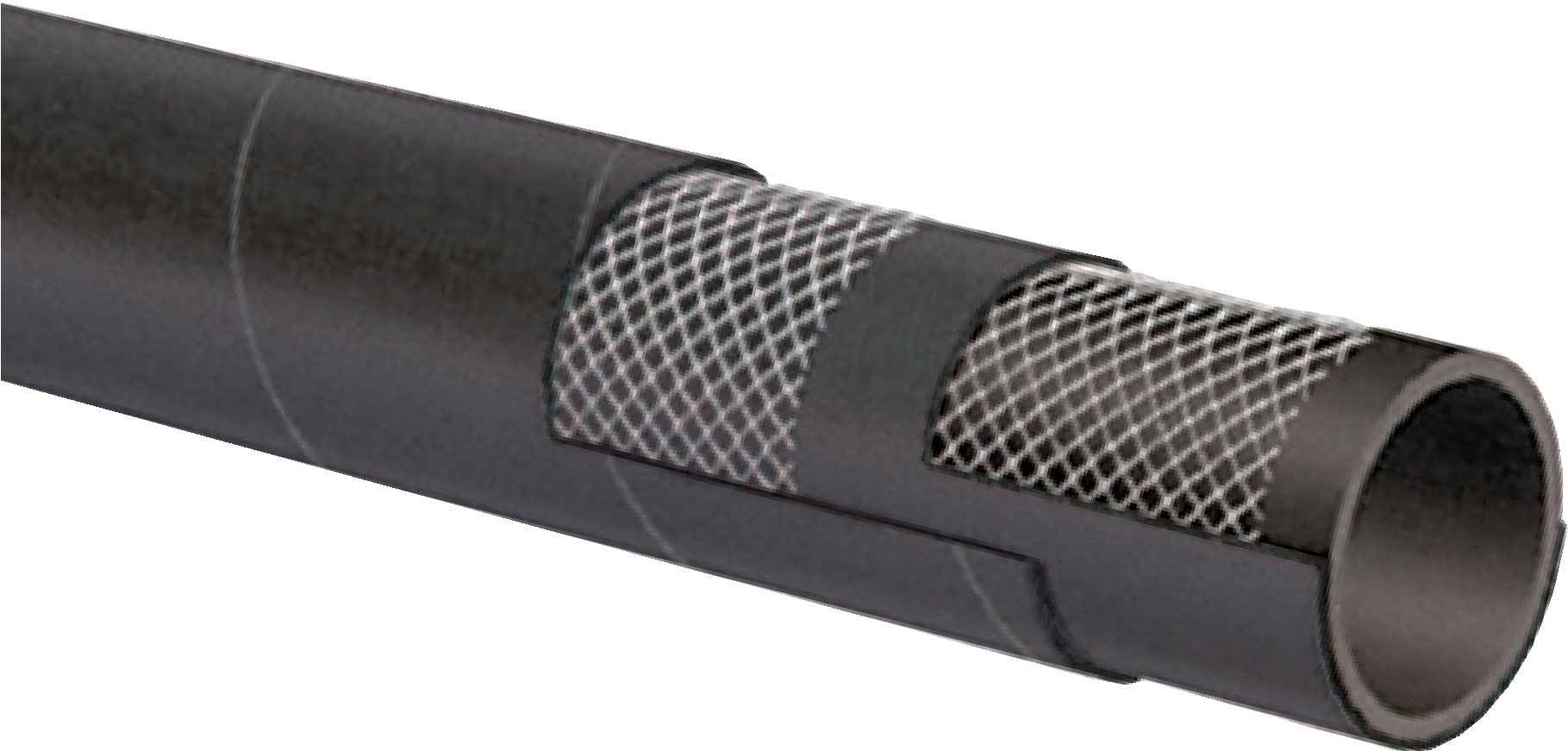 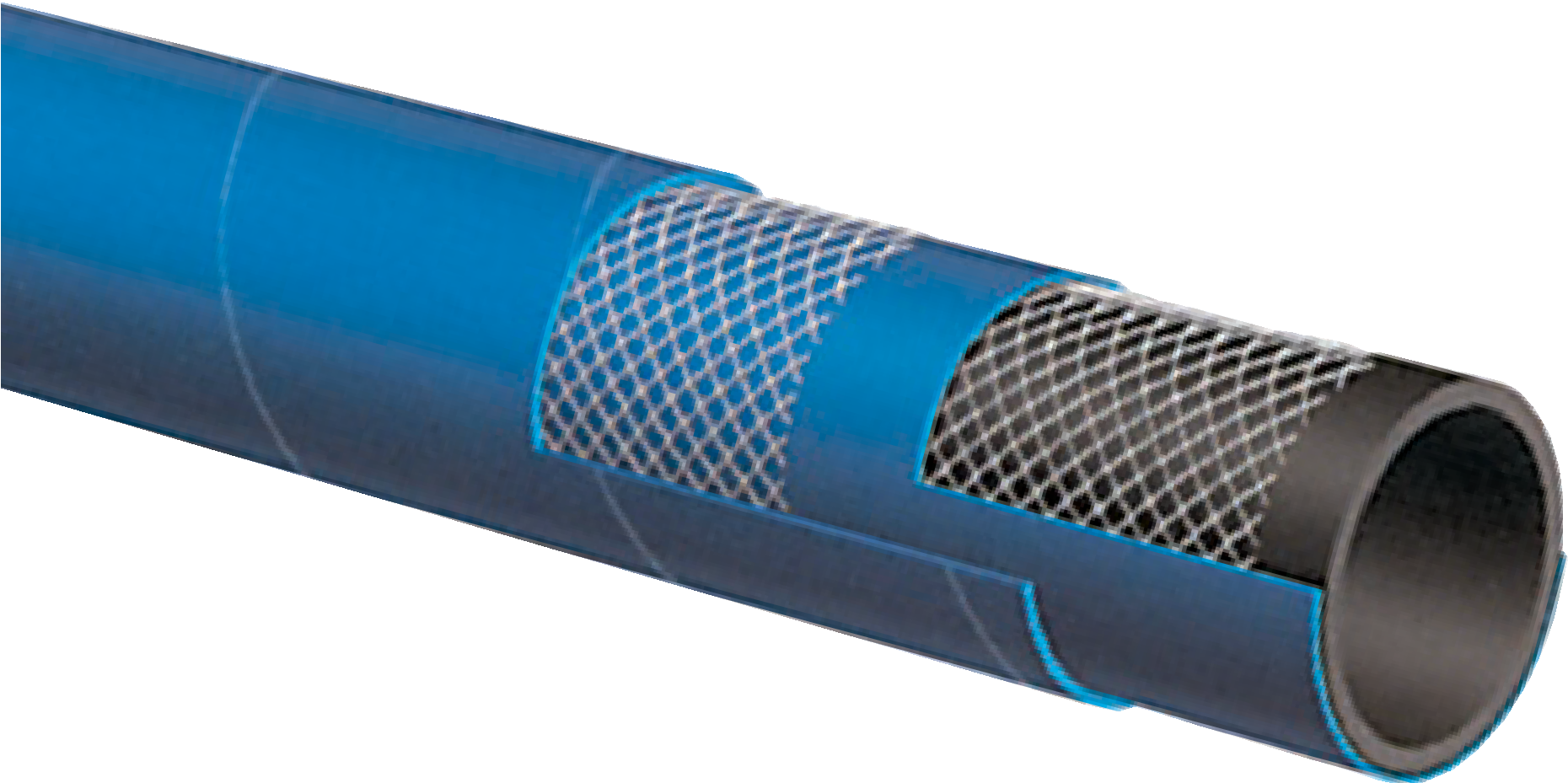 COUPLING SUGGESTIONSTubular steel full flow male permanently swaged or internally expanded with ferrule to provide maximum hose coupling compatibility.Applications:Discharge of dry powders under low pressure, such as dry cement, grains and animal feed transfer.Cover:Black conductive SBR/NR blend – abrasion and ozone resistant.Reinforcement:Spiraled high tensile textile cords.Tube:3/16" black static conducting NR – compounded to resist cutting by abrasive materials.Working Pressure:Constant Pressure – 5 Bar (75 PSI)Temperature Range:-22°F (-30°C) to 176°F (+80°C)Branding:ALFAGOMMA – ITALY T760 5 BAR (75 PSI) BULKMATERIAL DELIVERY (in white letters)Standard Length:100 feet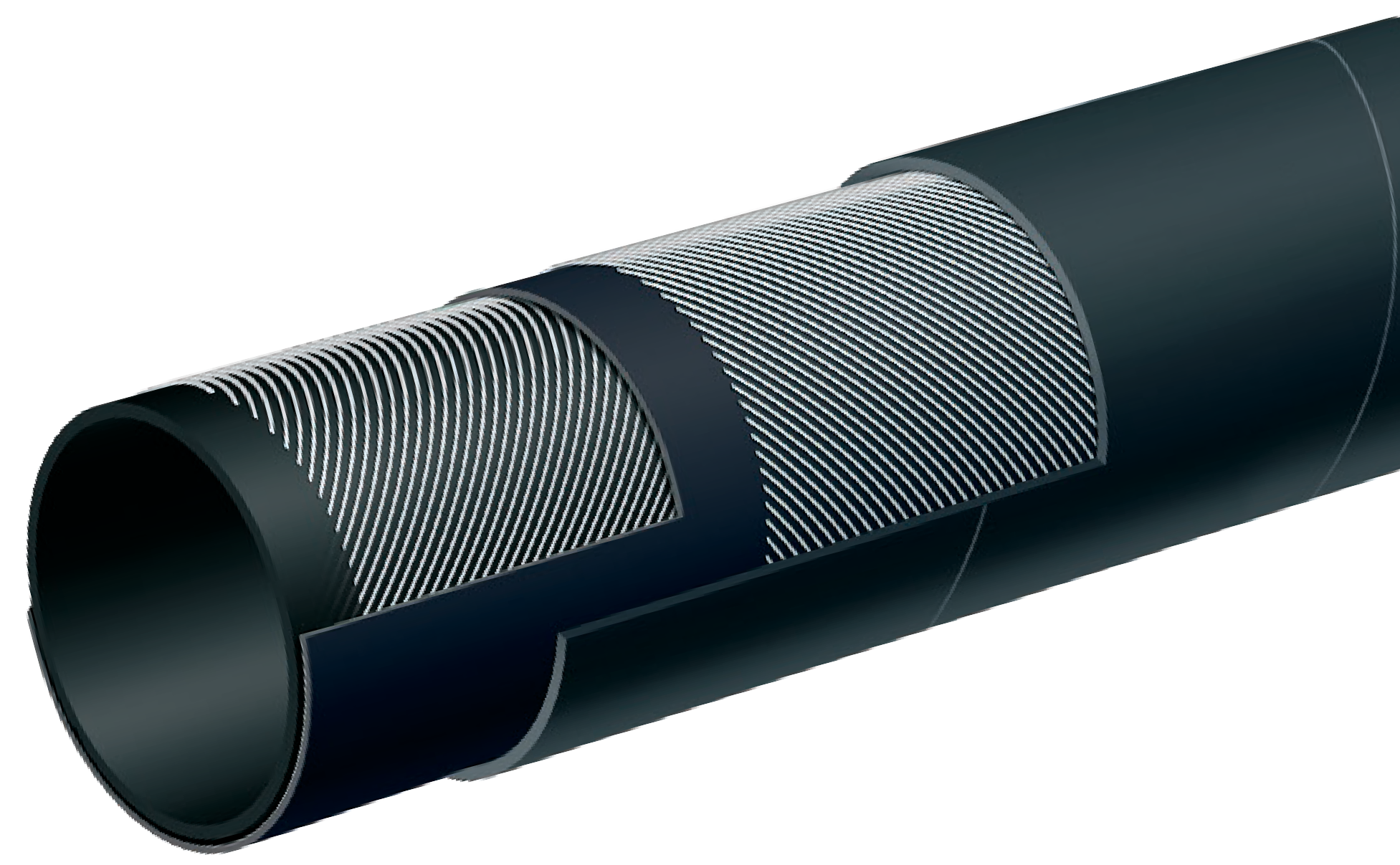 H Excessive bending during operation may cause premature wear.Applications:Discharge of dry powders under low pressure. Pneumatic transfer of dry materials and abrasive slurries.Cover:Black conductive SBR/NR blend – abrasion and ozone resistant.Reinforcement:Spiraled high tensile textile cords.Tube:1/4" black static conducting NR – compounded to resist cutting by abrasive materials.Working Pressure:Constant Pressure – 5 Bar (75 PSI)Temperature Range:-22°F (-30°C) to 176°F (+80°C)Branding:ALFAGOMMA – ITALY T763 5 BAR (75 PSI) BULKMATERIAL DELIVERY (in green letters)Standard Length:100 feet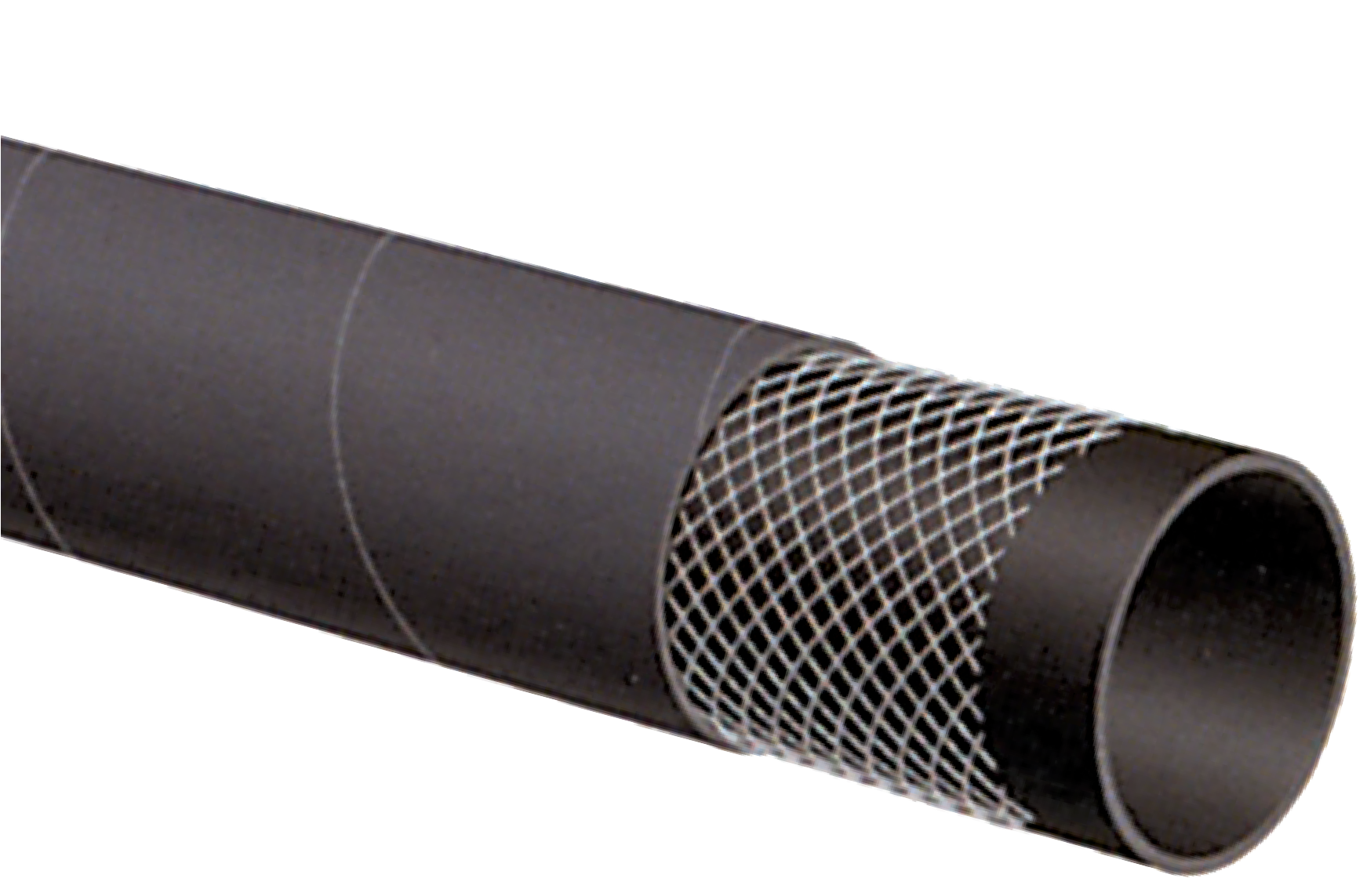 H Excessive bending during operation may cause premature wear.Applications:Discharge of dry powders under low pressure. Pneumatic transfer of dry materials and abrasive slurries.Cover:Black conductive SBR/NR blend – abrasion and ozone resistant.Reinforcement:Spiraled high tensile textile cords.Tube:3/8" black static conducting NR – compounded to resist cutting by abrasive materials.Working Pressure:Constant Pressure – 5 Bar (75 PSI)Temperature Range:-22°F (-30°C) to 176°F (+80°C)Branding:ALFAGOMMA – ITALY T763 5 BAR (75 PSI) HEAVYDUTY BULK MATERIAL DELIVERY (in green letters)Standard Length:100 feet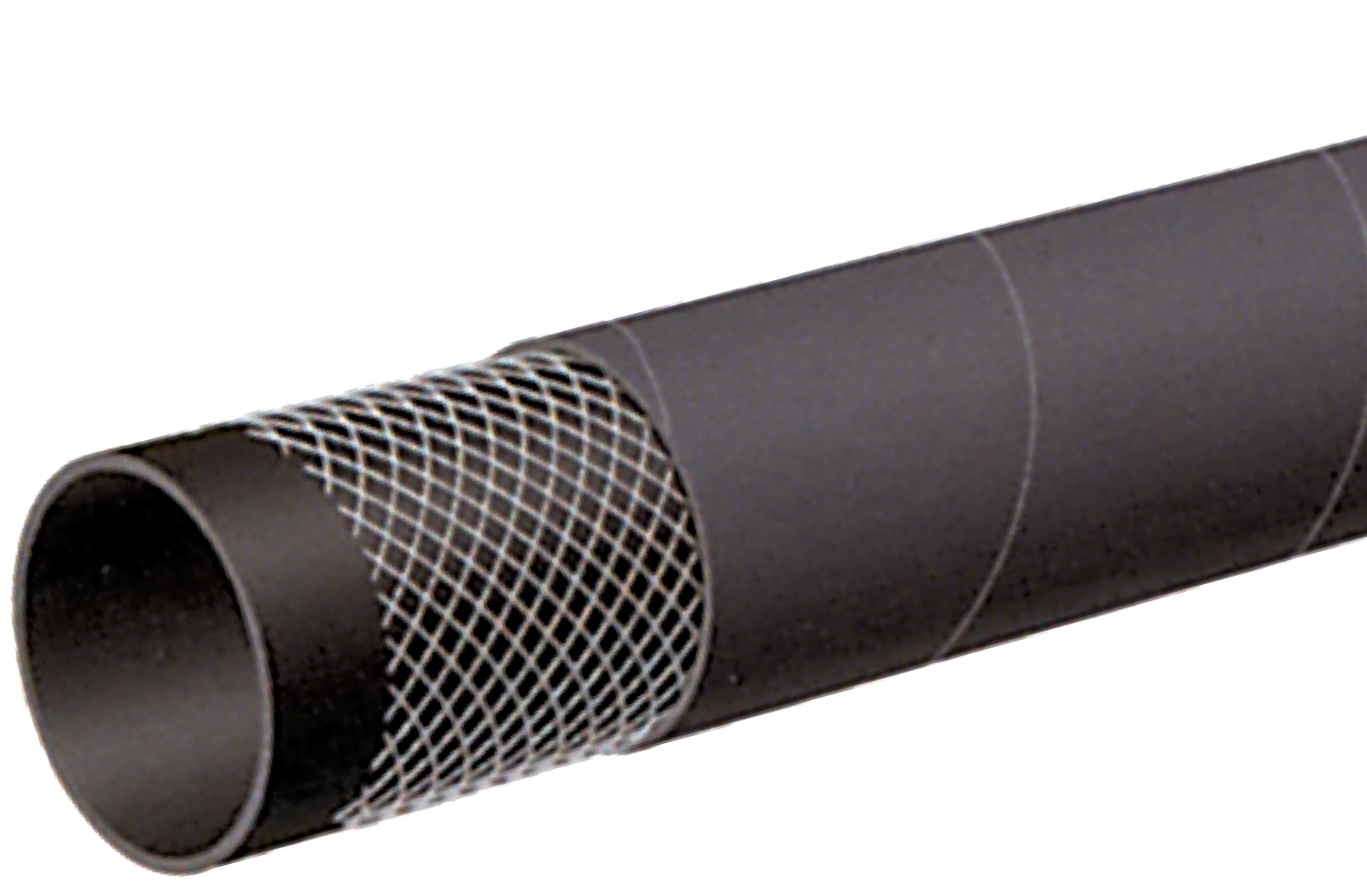 H Excessive bending during operation may cause premature wear.Applications:Discharge of dry powders in heavy duty applications, such as dry cement, grains and animal feed transfer.Cover:Black conductive SBR/NR blend – abrasion and ozone resistant.Reinforcement:Spiraled high tensile textile cords.Tube:1/4" black static conducting NR – compounded to resist cutting by abrasive materials.Working Pressure:Constant Pressure – 10 Bar (150 PSI)Temperature Range:-22°F (-30°C) to 176°F (+80°C)Branding:ALFAGOMMA – ITALY T766 10 Bar (150 PSI) BULKMATERIAL DELIVERY (in white letters)Standard Length:100 feet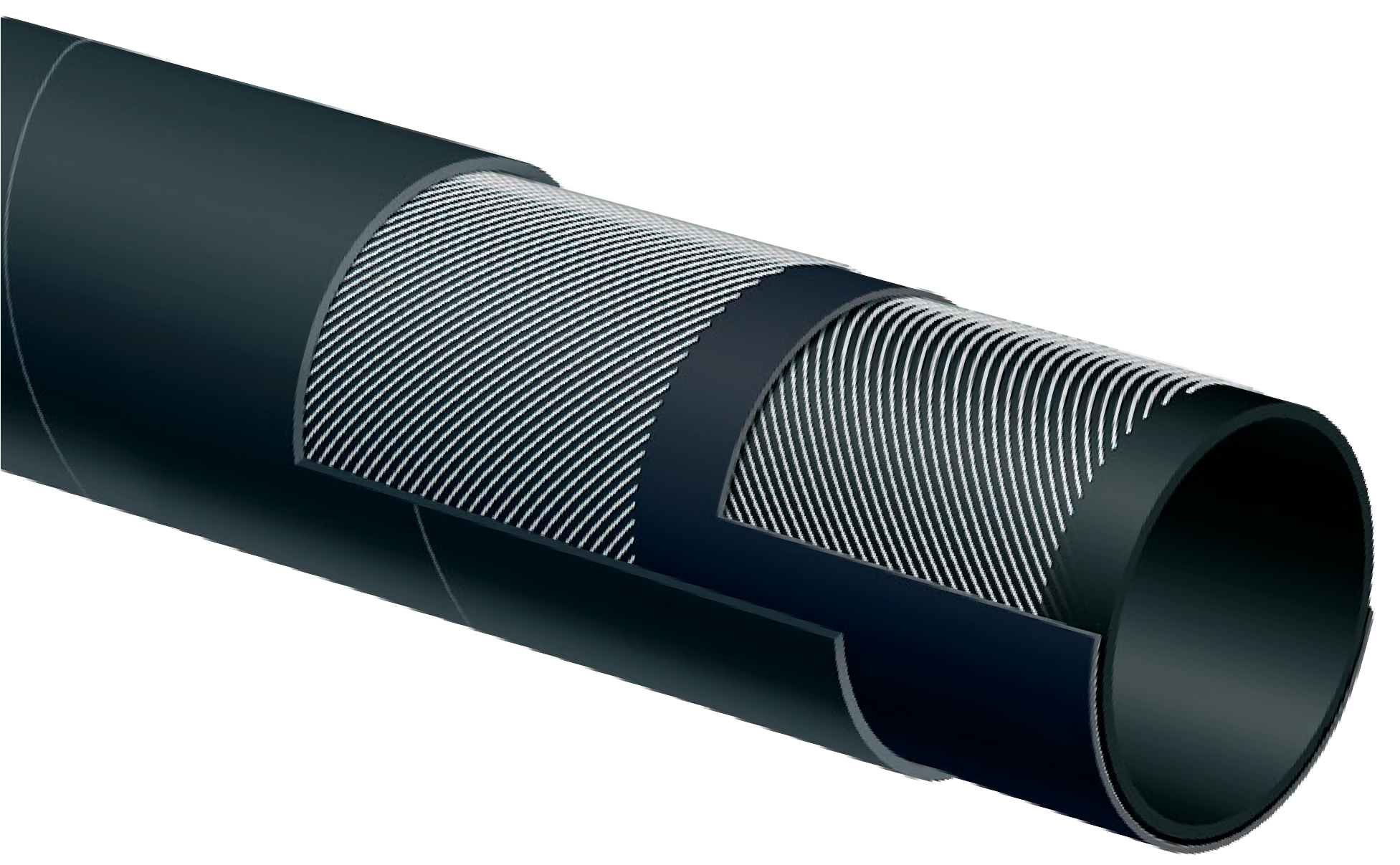 H Excessive bending during operation may cause premature wear.Applications:Underground mine water spray for dust control. Also usable on continuous mining machinery.Cover:Yellow SBR/NBR blend – abrasion, ozone, hydrocarbon and fire resistant – pin pricked.Reinforcement:High tensile steel wire braids.Tube:Black Extruded SBR/NBR blend – oil mist resistant.Working Pressure:Constant Pressure – 70 BAR (1000 PSI)Temperature Range:-22°F (-30°C) to 200°F (+90°C)Branding:ALFAGOMMA – ITALY – 70 BAR (1000 PSI) MINE SPRAYMSHA IC – 152/6 (embossed)Standard Length:50 or 100 feet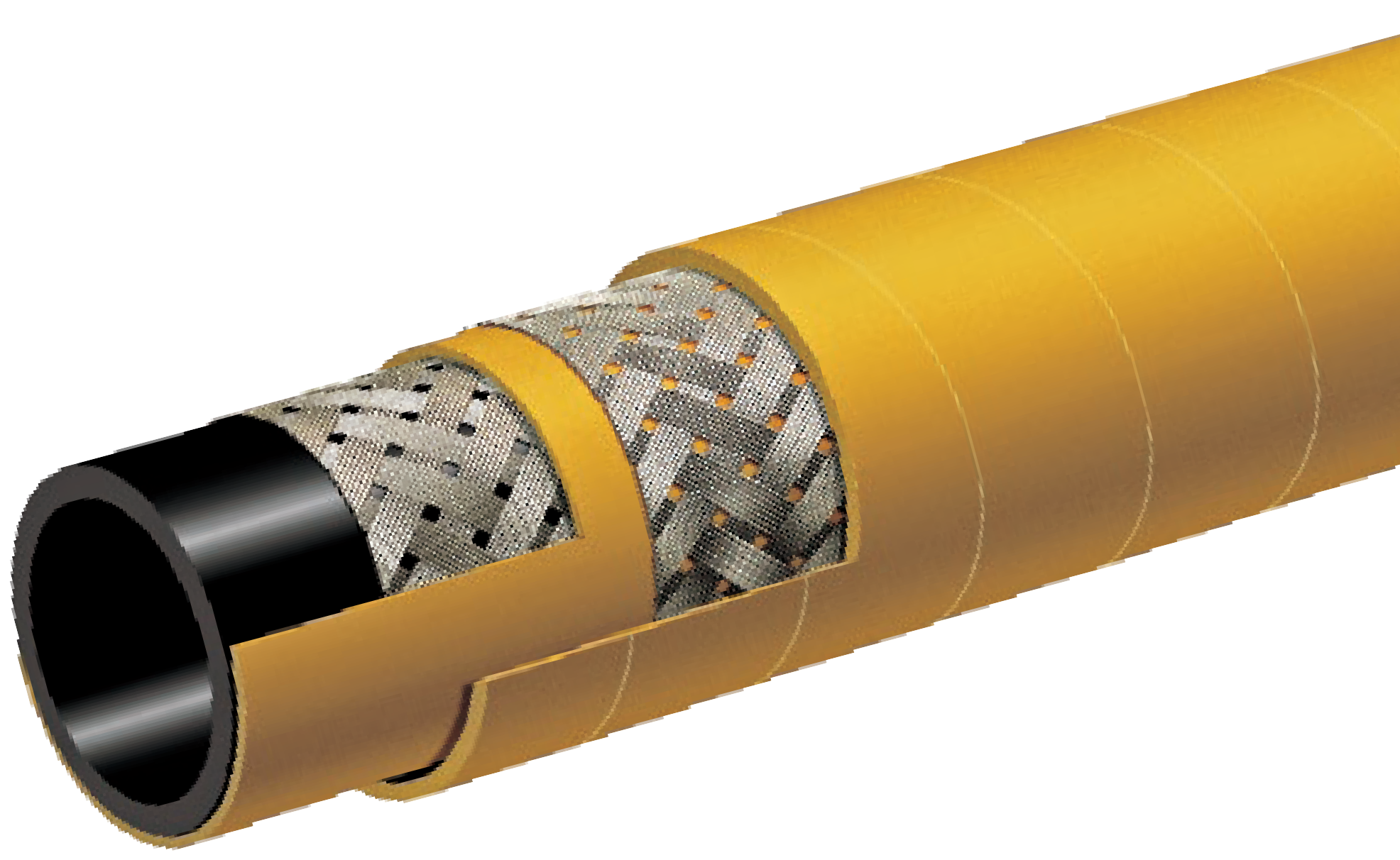 COUPLING SUGGESTIONSPermanently attached crimped hydraulic couplings.Applications:To convey cooling water to furnace doors in steel mills, glass plants, foundries, or where the hose is subjected to high temperatures and splashes of white-hot molten metals or glass.Cover:Beige EPDM – heat resistant, non-conductive resin- coated dust-free fiberglass cover.Reinforcement:High tensile textile cords.Tube:White EPDM.Working Pressure:Constant Pressure – 20 BAR (300 PSI)Temperature Range:Tube: -40°F (-40°C) to 248°F (+120°C)Cover: -40°F (-40°C) to 1000°F (up to +540°C)Standard Length:100 feet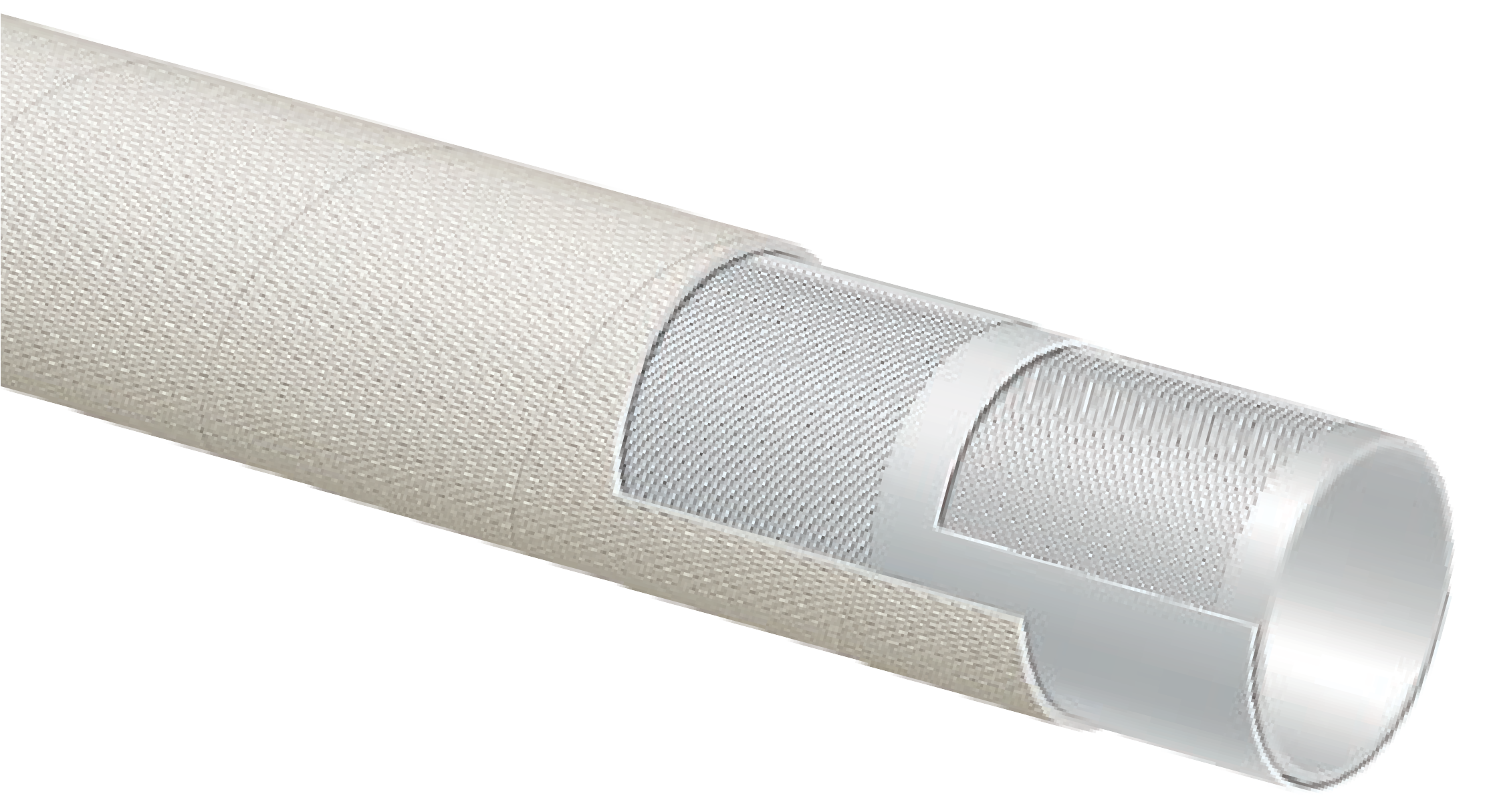 H Special order, minimums required. Contact your nearest KOA warehouse location for more information.(Reprinted from RMA Hose Handbook 1 P-2 - Fourth Edition)Hose has a limited life and the user must be alert to signs of impending failure, particularly when theconditions of service include high working pressures and/or the conveyance or containment of hazardous materials,GENERAL CARE AND MAINTENANCE OF HOSEHose should not be subjected to any form of abuse in service. It should be handled with reasonable care.Hoses should not be dragged over sharp or abrasive surfaces unless specifically designed for such service. Care should be taken to protect hose from severe end loads for which the hose or hose assembly were not designed. Hose should be used at or below its rated working pressure; any changes in pressure shouldbe made gradually so as to not subject the hose to excessive surge pressures. Hose should not be kinked or be run over by equipment. In handling large size hose, dollies should be used whenever possible; slings or handling rigs, properly placed, should be used to support heavy hose used in oil suction and discharge service.STORAGERubber hose products in storage can be affected adversely by temperature, humidity, ozone, sunlight, oils, solvents, corrosive liquids and fumes, insects, rodents and radioactive materials.The appropriate method for storing hose depends to a great extent on its size (diameter and length), the quantity to be stored, and the way in which it is packaged. Hose should not be piled or stacked to such an extent that the weight of the stack createsdistortions on the lengths stored at the bottom. Since hose products vary considerably in size, weight,and length, it is not practical to establish definite recommendations on this point. Hose having a very light wall will not support as much load as could a hose having a heavier wall or hose having a wire reinforcement. Hose which is shipped in coils or bales should be stored so that the coils are in a horizontal plane.Whenever feasible, rubber hose products should be stored in their original shipping containers, especially when such containers are wooden crates or cardboard cartons which provide some protection against the deteriorating effects of oils, solvents, and corrosive liquids; shipping containers also afford some protection against ozone and sunlight.Certain rodents and insects will damage rubber hose products, and adequate protection from them should be provided.The ideal temperature for the storage of rubber products ranges from 50° to 70°F (10-20°C) with a maximum limit of 100°F (38°C). If stored below 32°F (0°C), some rubber products become stiff and would require warming before being placed in service. Rubber products should not be stored near sources of heat, such as radiators, base heaters, etc., nor should they be stored under conditions of high or low humidity.To avoid the adverse effects of high ozone concentration, rubber hose products should not be stored near electrical equipment that maygenerate ozone or be stored for any lengthy period in geographical areas of known high ozone concentration. Exposure to direct or reflected sunlight – even through windows – should also be avoided. Uncovered hose should not be stored under fluorescent or mercury lamps which generate light waves harmful to rubber.Storage areas should be relatively cool and dark, and free of dampness and mildew. Items should be stored on a first-in, first-out basis, since even under the best conditions, an unusually long shelf life could deteriorate certain rubber products.Flexibility & Bend RadiusFlexibility and minimum bend radius are important factors in hose design and selection if it is known that the hose will be subjected to sharp curvatures in normal use. When bent at too sharp an angle, hose may kink or flatten in the cross-section. Thereinforcement may also be unduly stressed or distorted and the hose life thereby shortened.Adequate flexibility means the hose should be able to conform to the smallest anticipated bend radius without over stress. The minimum bend radius is generally specified for each hose in this catalog. Thisis the radius to which the hose can be bent in service without damage or appreciably shortening its life. The radius is measured to the inside of the curvature.Formula to determine minimum hose length given bend radius and degree of bend required: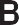 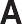 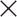 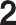 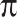 Where:L =	Minimum length of hose to make bend (Bend must be made equally along this portion of hose length).A =	Angle of bendB =	Given bend radius of hose=	3.14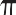 Example: To make a 60° bend at the hoses’s rated minimum bend radius of 15 cm: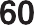 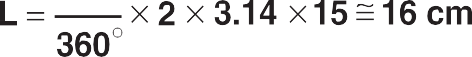 Thus, the bend must be made over approximately 16 cm of hose length. The bend radius used must be equal to or greater than the rated minimum bendradius. Bending the hose to a smaller bend radius than minimum may kink the hose and the result in damage and early failure.Oil ResistanceThe definition of Oil Resistance is currently related to Tensile Retention % and Volume Swell % of thetested material after immersion in ASTM No. 3 Oil and in ASTM Fuel B for 70 hours at 100°C (212°F). The hose industry is currently classifying the materials as follows: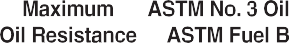 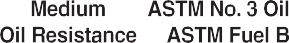 Safety Features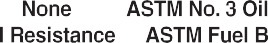 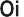 Air hose – 4:1 Safety factor. Burst vs Working pressureWater hose – 3:1 Safety factor. Burst vs Working pressureSteam hose – 10:1 Safety factor. Burst vs Working pressureThe Chemical Guides in this section are offered as a general indication of the compatibility of the various materials used in ALFAGOMMA® hose with the chemicals and fluids listed. The basis for the ratings in this guide include actual service experience, the advice of various polymer suppliers, and the considered opinion of our rubber chemists. When in doubt, a sample of the compound should always be tested with the particular chemical it is to handle. Some of the variables that come into play in the resistance of a compound to chemical attack are:Temperature of the Material Transmitted:Higher temperatures increase the effect of chemicals on rubber compounds. The increase varies with the polymer and the chemical. A compound quite suitable at room temperature might fail very quickly at higher temperatures.Service Conditions:A rubber compound usually swells when exposed to a chemical. With a given percent of swell, the hose tube may function satisfactorily if the hose is in a static condition, but fail quickly if the hose is subject to flexing.The Grade or Blend of the Rubber Compound:Basic rubber polymers are sometimes mixed or blended together to enhance a particular property for a specific service. The reaction to a particular chemical blend of polymers may, therefore, be somewhat different from the reaction to the single ones. When in doubt, a sample of the compound should always be tested with the particular chemical it is to handle.Alfagomma®  hoses are produced using silicone free release  agents.KEY TO GENERAL CHEMICAL RESISTANCE CHARTNote: All data based on 20°C (68°F) unless otherwise noted.GENERAL CHEMICAL RESISTANCE OF ALFAGOMMA® HOSE COMPOUNDSKey to General Chemical Resistance Chart [all data based on 20°C (68°F) unless noted]:E – Excellent; G – Good; F – Fair; C – Conditional; I – Insufficient Data; X – Not Recommended; Blank – No DataCOMPOUND	COMPOUNDKey to General Chemical Resistance Chart [all data based on 20°C (68°F) unless noted]:E – Excellent; G – Good; F – Fair; C – Conditional; I – Insufficient Data; X – Not Recommended; Blank – No DataCOMPOUND	COMPOUNDKey to General Chemical Resistance Chart [all data based on 20°C (68°F) unless noted]:E – Excellent; G – Good; F – Fair; C – Conditional; I – Insufficient Data; X – Not Recommended; Blank – No DataCOMPOUND	COMPOUNDKey to General Chemical Resistance Chart [all data based on 20°C (68°F) unless noted]:E – Excellent; G – Good; F – Fair; C – Conditional; I – Insufficient Data; X – Not Recommended; Blank – No DataCOMPOUND	COMPOUNDKey to General Chemical Resistance Chart [all data based on 20°C (68°F) unless noted]:E – Excellent; G – Good; F – Fair; C – Conditional; I – Insufficient Data; X – Not Recommended; Blank – No DataCOMPOUND	COMPOUNDKey to General Chemical Resistance Chart [all data based on 20°C (68°F) unless noted]:E – Excellent; G – Good; F – Fair; C – Conditional; I – Insufficient Data; X – Not Recommended; Blank – No DataCOMPOUND	COMPOUNDKey to General Chemical Resistance Chart [all data based on 20°C (68°F) unless noted]:E – Excellent; G – Good; F – Fair; C – Conditional; I – Insufficient Data; X – Not Recommended; Blank – No DataCOMPOUND	COMPOUNDKey to General Chemical Resistance Chart [all data based on 20°C (68°F) unless noted]:E – Excellent; G – Good; F – Fair; C – Conditional; I – Insufficient Data; X – Not Recommended; Blank – No DataCOMPOUND	COMPOUNDKey to General Chemical Resistance Chart [all data based on 20°C (68°F) unless noted]:E – Excellent; G – Good; F – Fair; C – Conditional; I – Insufficient Data; X – Not Recommended; Blank – No DataCOMPOUND	COMPOUNDCautionary StatementAll Products sold and distributed by Kuriyama of America, Inc. are in the nature of commodities and they are sold by published specifications and not for particular purposes, uses or applications. Purchaser shall first determine their suitability for the intended purposes, uses or applications and shall either conduct its own engineering studies or tests, or retain qualified engineers, consultants or testing laboratories and consult with them before determining the proper use, suitability or propriety of the merchandise or Products for the intended purposes, uses or applications.Kuriyama of America, Inc. (“Seller”) does not recommend the Products for any particular purpose, use or application, and the Purchaser or user thereof shall assume full responsibility for the suitability, propriety, use and application of the Products. Purchaser shall follow all instructions contained in Seller’s catalogs, brochures, technical bulletins and other documents regarding the Products. The Products, including but not limited to, hose, tubing or couplings, may fail due to the use or conveyance of substances at elevated or lowered temperatures or at excessive pressure, the conveyance of abrasive, injurious, flammable, explosive or damaging substances.Hose or tubing used in bent configurations will be subjected to increased abrasion. Hose clamps or couplings may loosen after initial installation and all sections of hose and tubing including connections, couplings, clamps, conductivity and bonding should be inspected frequently, regularly and consistently, and should be replaced, adjusted or re-tightened for the avoidance of leakage, for the prevention of injuries or damages, and for general safety purposes. Except as indicated in its Limited Warranty, Seller shall not be liable or responsible for direct or indirect injuries or damages caused by or attributed to the failure or malfunction of any Products sold or distributed by it.Purchasers or users of the Products should frequently and consistently undertake inspections and protective measures with respect to the use and application of Products, which should include the examination of tube and cover, conditions of the hose or tubing, and the identification, repair or replacement of sections showing cracking, blistering, separations, internal and external abrasions, leaking or slipped couplings or connections and make proper proof tests.Limited WarrantyThe Products sold or distributed by Seller are warranted to its customers to be free from defects in material and workmanship at the time of shipment by us, subject to the following provisions. ALL WARRANTY CLAIMS SHALL BE MADE WITHIN SIX (6) MONTHS AFTER SELLER SHIPPED THE PRODUCTS. SELLER’S LIABILITY HEREUNDER IS LIMITED AT SELLER’S EXCLUSIVE DISCRETION, TO 1) THE PURCHASE PRICE OF ANY PRODUCTS PROVING DEFECTIVE; 2) REPAIR OF ANY DEFECTIVE PRODUCT OR PART THEREOF; OR 3) REPLACEMENT OF ANY DEFECTIVE PRODUCT OR PART UPON ITS AUTHORIZED RETURN TO SELLER.THIS WARRANTY IS IN LIEU OF AND EXCLUDES ALL OTHER WARRANTIES, EXPRESSED, IMPLIED, STATUTORY, OR OTHERWISE CREATED UNDER APPLICABLE LAW INCLUDING, BUT NOT LIMITED TO, THE WARRANTY OF MERCHANTABILITY AND THE WARRANTY OF FITNESS FOR A PARTICULAR PURPOSE. IN NO EVENT SHALL SELLER OR THE MANUFACTURER OF THE PRODUCT BE LIABLE FOR SPECIAL, INCIDENTAL, OR CONSEQUENTIAL DAMAGES, INCLUDING LOSS OF PROFITS, WHETHER OR NOT CAUSED BY OR RESULTING FROM THE NEGLIGENCE OF SELLER AND/OR THE MANUFACTURER OF THE PRODUCT, UNLESS SPECIFICALLY PROVIDED HEREIN. IN ADDITION, THIS WARRANTY SHALL NOT APPLY TO ANY PRODUCTS OR PORTIONS THEREOF WHICH HAVE BEEN SUBJECTED TO ABUSE, MISUSE, IMPROPER INSTALLATION, MAINTENANCE, OR OPERATION, ELECTRICAL FAILURE OR ABNORMAL CONDITIONS, AND TO PRODUCTS WHICH HAVE BEEN TAMPERED WITH, ALTERED, MODIFIED, REPAIRED, REWORKED BY ANYONE NOT APPROVED BY SELLER, OR USED IN ANY MANNER INCONSISTENT WITH THE PROVISIONS OF THE “CAUTIONARY STATEMENT” ABOVE OR ANY INSTRUCTIONS OR SPECIFICATIONS PROVIDED WITH OR FOR THE PRODUCT.	09/2005CONTACT OUR SALES/WAREHOUSE LOCATIONS BELOW WHICH SERVE YOUR AREASOUTHWEST WAREHOUSE KURIYAMA OF AMERICA, INC.HOUSTON200 PORTWALL STREET, SUITE 100HOUSTON, TX 77029Phone: (713) 674-8212Toll Free Phone: (800) 501-6808FAX: (713) 674-5214Toll Free FAX: (800) 800-5214WESTERN WAREHOUSE KURIYAMA OF AMERICA, INC.SANTA FE SPRINGS10749 SHOEMAKER AVENUE SANTA FE SPRINGS, CA 90670-4039 Phone: (562) 941-4507FAX: (562) 941-8940Toll-Free FAX: (800) 326-8940SOUTHEAST WAREHOUSE FORTNEY SALES CO., INC. 4221 CANTRELL ROAD NW ACWORTH, GA 30101PHONE: (770) 427-6528FAX: (770) 423-9249Toll Free FAX: (800) 423-9249Web Site: www.fortneysales.com E-Mail: sales@fortneysales.comEASTERN WAREHOUSEEASTERN RUBBER & PLASTICS CO., INC.100 GOLDMAN DR. PLUMSTED INDUSTRIAL PARK CREAM RIDGE, NJ 08514 Phone: (609) 758-0100FAX: (609) 758-0102Toll Free FAX: (800) 445-7138Web Site: www.easternrubber.com E-Mail: sales@easternrubber.comIN MEXICO:KURIYAMA DE MÉXICO S DE RL DE CV AV JOSE PALOMO MARTINEZ NO 520-20 BODEGA 5PARQUE INDUSTRIAL OMOLAP APODACA, N.L. CP:66633, MÉXICOTelefonos: (81) 1086-1870 O 71Lada sin Costo 01 800 822 52 00FAX: (81) 1086-1869Internet: www.kuriyama.comCorreo Electronico: ventas@kuriyama.com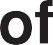 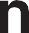 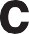 Headquarters, Sales Office and Warehouse Location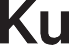 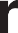 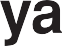 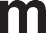 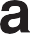 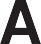 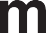 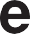 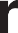 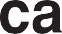 360 E. State Parkway, Schaumburg, IL 60173-5335 Phone: (847) 755-0360 • Toll-free FAX: (800) 800-0320International FAX: (847) 885-0996Web Site: www.kuriyama.com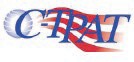 E-Mail: sales@kuriyama.comkuriyama.com/50years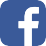 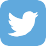 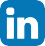 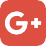 The trademarks contained in this publication are trademarks of Kuriyama of America, Inc.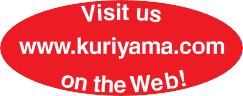 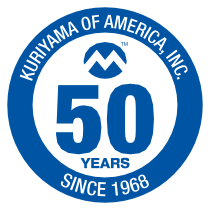 The “Alfagomma” trademark contained in this publication is a registered trademark of Alfagomma S.p.A.©2018 Kuriyama of America, Inc. All rights reserved.	4M	06/18Printed in U. S. A.KARHCA0618SeriesPageSeriesPageSeriesPage6C5AA	NEW	54 T352AA	22-23 T631AE	NEW	62 CT601AA	50 T405LB	29 T650AH	59 HWT763AA NEW	72 T405LL	28 T653AA	46-47 LT753AA	64 T410LB	NEW	31 T6D1AA	48 ST6D2AA	49 T410LL	30 T704HA	NEW	63 T140AK	10 T422LH	NEW	32 T714LG	NEW	38 T142AK	11 T426LB	NEW	33 T720AA	66 T146AK	74 T452LE	35 T720LG	37 T155AK	12 T455LL	34 T737AA	68 T202AA	16 T505OG	40 T740AA	67 T204AA	17 T509OE	41 T750AA	65 T253AA	18 T519OE	NEW	42 T750AG	65 T254AA	19 T600AA	44-45 T757AA	68 T340AA	25 T601AA	51 T758AA	69 T340AH	25 T604AA	52 T758AE	69 T341AA	26 T605AA	53 T760AA	70 T341AH	26 T605AH	55 T760LE	NEW	39 T343AH	NEW	27 T606AE	56 T763AA	71 T350LH	20 T614AA	60 T766AA	73 T350LL	20 T620AA	57 T902AA	13 T351LG	21 T629AA	58 T903LE	14 T351LL	21 T631AA	61 T957LL	75 CODE LEGEND FOR AVAILABLE COLORS(Refers to last two letters of the Series number.)CODE LEGEND FOR AVAILABLE COLORS(Refers to last two letters of the Series number.)CODE LEGEND FOR AVAILABLE COLORS(Refers to last two letters of the Series number.)CODE LEGEND FOR AVAILABLE COLORS(Refers to last two letters of the Series number.)CODE LEGEND FOR AVAILABLE COLORS(Refers to last two letters of the Series number.)A = BLACK B = GREYD = WINE RED E = BLUEF = PURPLEG = GREEN H = REDI = ORANGEJ = TANK = YELLOW L = WHITEM = SILVERO = TRANSLUCENTNOTE: Although every effort has been made to accurately show the color of the ALFAGOMMA hoses in the catalog, because of the limitation of four-color process printing, some of the colors shown herein may not be exact.PRODUCTPAGEAGRICULTURAL FERTILIZERSCHEMICAL SOLUTIONSCHEMICAL/SOLVENT TRANSFERT505OG40444T509OE41444T5190E42444PRODUCTPAGECONSTRUCTION AIR SERVICEHEAVY DUTYHIGH HEATHIGH PRESSURE AIRHOT AIR BLOWER HOSET140AK10444T142AK114444T155AK124T902AA1344T903LE1444PRODUCTPAGEABRASIVE MATERIAL SUCTION & DISCHARGE, WET/DRYDRY BULK FOOD DISCHARGEFDA3AALCOHOLIC BEVERAGE DISCHARGET405LB2944444T405LL2844444T410LB3144444T410LL3044444T422LH3244444T426LB3344444T452LE35444T455LL3444444PRODUCTPAGEABRASIVE MATERIAL SUCTION & DISCHARGE, WET/DRYDRY BULK FOOD DISCHARGEFDA3AALCOHOLIC BEVERAGE DISCHARGET714LG	38	4	4T714LG	38	4	4T714LG	38	4	4T714LG	38	4	4T714LG	38	4	4T714LG	38	4	4T714LG	38	4	4T720LG	37	4	4	4T720LG	37	4	4	4T720LG	37	4	4	4T720LG	37	4	4	4T720LG	37	4	4	4T720LG	37	4	4	4T720LG	37	4	4	4T760LE	39	4	4T760LE	39	4	4T760LE	39	4	4T760LE	39	4	4T760LE	39	4	4T760LE	39	4	4T760LE	39	4	4PRODUCTPAGEABRASIVE MATERIAL TRANSFER, WET/DRYABRASIVE SLURRY TRANSFERCEMENT, WET PUMPINGCONCRETE PUMPINGDRY BULK FOOD DISCHARGEHWT763AA7244LT753AA64T704HA634T720AA6644T737AA68444T740AA67444T750AA65T750AG65T757AA68444T758AA69444T758AE69444T760AA704T763AA7144T766AA7344TUBE COMPOUNDPSI RATING4 + 4 SPTEMPVACUUM HG (IN)XLPE2404-22°F TO 176°F4UHMWPE2404-22°F TO 200°F4UHMWPE240-22°F TO 200°F4MINES / QUARRIESOIL RESISTANTFDAPSI RATINGSTEEL BRAIDED WIRETEMPVACUUM HG (IN)4See Catalog4-22°F TO 176°F446004-40°F TO 242°F4300-22°F TO 176°F150-40°F TO 350°F44150-40°F TO 350°F4ALCOHOLIC BEVERAGE S & DOIL BASED FOOD SUCTION & DISCHARGEOIL BASED FOOD DISCHARGEPOTABLE WATERPSI RATING CONSTANTTEMPVACUUM HG (IN)444150-22°F TO 212°F4444150-22°F TO 212°F44240-22°F TO 226°F44240-22°F TO 226°F44150-22°F TO 226°F44150-22°F TO 176°F44150-22°F TO 176°F4150-22°F TO 176°FALCOHOLIC BEVERAGE S & DOIL BASED FOOD SUCTION & DISCHARGEOIL BASED FOOD DISCHARGEPOTABLE WATERPSI RATING CONSTANTTEMPVACUUM HG (IN)75	-22°F TO 176°F	475	-22°F TO 176°F	475	-22°F TO 176°F	475	-22°F TO 176°F	475	-22°F TO 176°F	475	-22°F TO 176°F	475	-22°F TO 176°F	4See Catalog	-22°F TO 176°F	4See Catalog	-22°F TO 176°F	4See Catalog	-22°F TO 176°F	4See Catalog	-22°F TO 176°F	4See Catalog	-22°F TO 176°F	4See Catalog	-22°F TO 176°F	4See Catalog	-22°F TO 176°F	475	-22°F TO 176°F75	-22°F TO 176°F75	-22°F TO 176°F75	-22°F TO 176°F75	-22°F TO 176°F75	-22°F TO 176°F75	-22°F TO 176°FDRY POWDER DELIVERY, CEMENT/SANDGROUTPLASTERSHOT & SAND BLAST, DRY ABRASIVE DELIVERYPSI RATINGTEMPVACUUM HG (IN)75-22°F TO 176°F4See Catalog-22°F TO 176°F4150-40°F TO 212°F4See Catalog-22°F TO 176°F600-22°F TO 176°F4150-22°F TO 176°F4150-22°F TO 176°F44600-22°F TO 176°F44800-22°F TO 176°F44800-22°F TO 176°F475-22°F TO 176°F475-22°F TO 176°F4150-22°F TO 176°F475-22°F TO 176°FPRODUCTPAGEAROMATIC CONTENTBILGE PUMPBIOFUELS (UP TO E98 AND B100)CORRUGATED COVERFUEL / OIL SUCTION & DISCHARGEHOT TAR & ASPHALT SUCTION & DISCHARGE6C5AA54444CT601AA5044ST6D2AA49T6D1AA48T600AA44-45T601AA514T604AA52T605AA5344T605AH5544T606AE56444T614AA604T620AA5744T629AA58444T631AA614T631AE62T650AH59T653AA46-474PRODUCTPAGEFURNACE DOOR COOLANTMSHA UNDERGROUND MINE COMPLIANTT146AK744T957LL754PRODUCTPAGESTEAM CLEANER USE/ DETERGENTS OR OILHIGH TENSILE STEEL CORD REINFORCEMENTRADIATORHOT WATERPIN-PRICKED COVERPSI RATING CONSTANTT340AA25NO44270T340AH25NO44270T341AA26NO44270T341AH26NO44270T343AH27NO44270T350LH20NO4See Page 20T350LL20NO4See Page 20T351LL21NO4150T351LG21NO4150T352AA22-23NO4475PRODUCTPAGEAGRICULTURAL FERTILIZERSCHEMICAL SOLUTIONSCONSTRUCTIONHEAVY DUTYHIGH PRESSURET202AA1644444T204AA174444T253AA184444T254AA194444HYDRAULIC SUCTION / RETURNMARINE EXHAUST/ FUEL FILLOIL FIELD / FRACK DISCHARGEOIL FIELD / FRACK TANK SUCTIONPETROLEUM DISCHARGEPETROLEUM SUCTION / DISCHARGEPSITEMPVACUUM HG (IN)4150-22°F TO 176°F44150-22°F TO 176°F44400-22°F TO 176°F4400-22°F TO 176°F475- 4°F TO 212°F44150-22°F TO 176°F44See Catalog-40°F TO 212°F44150-22°F TO 176°F44150-22°F TO 176°F44150-65°F TO 180°F150- 4°F TO 356°F44300-22°F TO 176°F44150-22°F TO 176°F4300-22°F TO 176°F4300-22°F TO 356°F4150-22°F TO 176°F75-22°F TO 176°FPIN-PRICKEDPSI RATINGTEMP41000-22°F to 200°F300Tube: -40°F to 248°F Cover: -40°F to 1000°FSATURATED STEAMSHIPYARDS & CHEMICAL PLANTSREFINERYSUPERHEATED STEAMPAPER MILL WASH DOWNFOOD & DAIRY WASHDOWNTAPPERED NOZZLETEMP4-40°F TO 430°F4-40°F TO 430°F444-40°F TO 430°F444-40°F TO 430°F444-40°F TO 430°F44See Page 20444See Page 20444-40°F TO 248°F444-40°F TO 248°F-40°F TO 248°F-40°F TO 248°F-40°F TO 248°F-40°F TO 248°F-40°F TO 248°F-40°F TO 248°F-40°F TO 248°F-40°F TO 248°FIRRIGATIONLAYFLATMAX. REC. WP (PSI)STEEL HELIXWATER DISCHARGEWATER SUCTIONTEMPVACUUM HG (IN)4150444-22°F TO 176°F4475444-22°F TO 176°F4441504-22°F TO 176°F41504-40°F TO 248°FNominal SpecificationsNominal SpecificationsNominal SpecificationsNominal SpecificationsNominal SpecificationsNominal SpecificationsNominal SpecificationsNominal SpecificationsSeriesID(in.)ID(mm)OD(in.)OD(mm)Max Rec. WP (PSI)Min. Bending Radius (in. @ 68°F)Weight (lbs./ft.)T140AK0501/2130.87226002 1/20.28T140AK0753/4191.102860040. 37T140AK1001251.343460050. 47T140AK1251 1/4321.65426006 1/20. 72T140AK1501 1/2381.89486007 1/20. 86T140AK2002512.5264600101.34T140AK2502 1/2633.037745012 1/21.64T140AK3003763.5490450151.95T140AK40041024.65118450202.75Nominal SpecificationsNominal SpecificationsNominal SpecificationsNominal SpecificationsNominal SpecificationsNominal SpecificationsNominal SpecificationsNominal SpecificationsSeriesID(in.)ID(mm)OD(in.)OD(mm)Max Rec. WP (PSI)Min. Bending Radius (in. @ 68°F)Weight (lbs./ft.)T142AK2002512.5264600101.16T142AK2502 1/2633.037745012 1/21.93T142AK3003763.5490450151.91Nominal SpecificationsNominal SpecificationsNominal SpecificationsNominal SpecificationsNominal SpecificationsNominal SpecificationsNominal SpecificationsSeriesID(in.)ID(mm)OD(in.)OD(mm)Max Rec. WP (PSI)Weight (lbs./ft.)T155AK0501/2130.83213000.22T155AK0753/4191.14293000.38T155AK1001251.38353000.48T155AK1251 1/4321.73443000.60T155AK1501 1/2381.97503000.70T155AK2002512.56653001.12T155AK2502 1/2633.11793001.55T155AK3003763.62923001.89T155AK40041024.651183002.47Nominal SpecificationsNominal SpecificationsNominal SpecificationsNominal SpecificationsNominal SpecificationsNominal SpecificationsNominal SpecificationsNominal SpecificationsNominal SpecificationsSeriesID(in.)ID(mm)OD(in.)OD(mm)Max Rec. WP (PSI)Vacuum HG (in.)Min. Bending Radius (in. @ 68°F)Weight (lbs./ft.)T902AA2002512.48631503061.01T902AA3003763.54901502791.60T902AA40041024.5711615027122.23Nominal SpecificationsNominal SpecificationsNominal SpecificationsNominal SpecificationsNominal SpecificationsNominal SpecificationsNominal SpecificationsNominal SpecificationsNominal SpecificationsSeriesID(in.)ID(mm)OD(in.)OD(mm)Max Rec. WP (PSI)Vacuum HG (in.)Min. Bending Radius (in. @ 68°F)Weight (lbs./ft.)T903LE3003763.54901502791.65T903LE40041024.5711615027122.26Nominal SpecificationsNominal SpecificationsNominal SpecificationsNominal SpecificationsNominal SpecificationsNominal SpecificationsNominal SpecificationsNominal SpecificationsNominal SpecificationsSeriesID(in.)ID(mm)OD(in.)OD(mm)Max Rec. WP (PSI)Vacuum HG (in.)Min. Bending Radius (in. @ 68°F)Weight (lbs./ft.)T202AA1001251.38351503040.47T202AA1251 1/4321.65421503050.56T202AA1501 1/2381.89481503060.64T202AA2002512.40611503080.84T202AA2502 1/2632.957515027101.20T202AA3003763.468815027121.44T202AA3503 1/2904.0210215027141.82T202AA40041024.4911415027162.03T202AA50051275.5514115024253.18T202AA60061526.5416615024304.01T202AA80082038.7022115021406.59T202AA10001025410.7127215018509.03T202AA12001230512.87327150186112.54Nominal SpecificationsNominal SpecificationsNominal SpecificationsNominal SpecificationsNominal SpecificationsNominal SpecificationsNominal SpecificationsNominal SpecificationsNominal SpecificationsSeriesID(in.)ID(mm)OD(in.)OD(mm)Max Rec. WP (PSI)Vacuum HG (in.)Min. Bending Radius (in. @ 68°F)Weight (lbs./ft.)T204AA60061526.541667524304.13T204AA80082038.702217521407.06Nominal SpecificationsNominal SpecificationsNominal SpecificationsNominal SpecificationsNominal SpecificationsNominal SpecificationsNominal SpecificationsSeriesID(in.)ID(mm)OD(in.)OD(mm)Max Rec. WP (PSI)Weight (lbs./ft.)T253AA1501 1/2381.81461500.37T253AA2002512.32591500.50T253AA2502 1/2632.80711500.60T253AA3003763.31841500.86T253AA40041024.331101501.19T253AA60061526.381621502.00T253AA6626 5/81687.011781502.17T253AA80082038.462151502.82T253AA10001025410.632701505.11T253AA12001230512.563191505.93Nominal SpecificationsNominal SpecificationsNominal SpecificationsNominal SpecificationsNominal SpecificationsNominal SpecificationsNominal SpecificationsSeriesID(in.)ID(mm)OD(in.)OD(mm)Max Rec. WP (PSI)Weight (lbs./ft.)T254AA1501 1/2381.89481500.66T254AA2002512.40611500.87T254AA3003763.46881501.54T254AA40041024.491141502.08T254AA60061526.541661503.13T254AA80082038.622191504.64Nominal SpecificationsNominal SpecificationsNominal SpecificationsNominal SpecificationsNominal SpecificationsNominal SpecificationsNominal SpecificationsSeriesID(in.)ID(mm)OD(in.)OD(mm)Max Rec. WP (PSI)Weight (lbs./ft.)T350LL0501/2130.91232250.27T350LL0625/8161.02262250.31T350LL0753/4191.22312250.44T350LL1001251.46372250.54T350LL1251 1/4321.81462250.63T350LL1501 1/2382.05522250.74T350LL2002512.64672251.12T350LH0753/4191.22312250.44T350LH1001251.46372250.54Nominal SpecificationsNominal SpecificationsNominal SpecificationsNominal SpecificationsNominal SpecificationsNominal SpecificationsNominal SpecificationsSeriesID(in.)ID(mm)OD(in.)OD(mm)Max Rec. WP (PSI)Weight (lbs./ft.)T351LL/LG0753/4191.22311500.44T351LL/LG1001251.46371500.54T351LL/LG1251 1/4321.81461500.78T351LL/LG1501 1/2382.05521500.91Nominal SpecificationsNominal SpecificationsNominal SpecificationsNominal SpecificationsNominal SpecificationsNominal SpecificationsNominal SpecificationsNominal SpecificationsSeriesID(in.)ID(mm)OD(in.)OD(mm)Max Rec. WP (PSI)Available LengthWeight (lbs./ft.)T352AA050X12.61/2130.83217512'6" Coil0.19T352AA050X2001/2130.832175200' Coil0.19T352AA062X12.65/8160.94247512'6" Coil0.22T352AA071X12.611/16181.02267512'6" Coil0.24T352AA078X12.613/16201.10287512'6" Coil0.26T352AA087X12.67/8221.18307512'6" Coil0.28T352AA087X2007/8221.183075200' Coil0.28T352AA100X12.61251.30337512'6" Coil0.32T352AA100X2001251.303375200' Coil0.32T352AA112X12.61 1/8281.42367512'6" Coil0.34T352AA112X2001 1/8281.423675200' Coil0.34T352AA118X12.61 3/16301.50387512'6" Coil0.37Nominal SpecificationsNominal SpecificationsNominal SpecificationsNominal SpecificationsNominal SpecificationsNominal SpecificationsNominal SpecificationsNominal SpecificationsSeriesID(in.)ID(mm)OD(in.)OD(mm)Max Rec. WP (PSI)Available LengthWeight (lbs./ft.)T352AA125X12.61 1/4321.57407512'6" Coil0.39T352AA125X2001 1/4321.574075200' Coil0.39T352AA137X12.61 3/8351.69437512'6" Coil0.42T352AA150X12.61 1/2381.89487512'6" Coil0.57T352AA150X2001 1/2381.894875200' Coil0.57T352AA157X12.61 9/16401.97507512'6" Coil0.60T352AA157X2001 9/16401.975075200' Coil0.60T352AA162X12.61 5/8422.05527512'6" Coil0.63T352AA162X2001 5/8422.055275200' Coil0.63T352AA175X12.61 3/4452.17557512'6" Coil0.66T352AA175X2001 3/4452.175575200' Coil0.66T352AA189X12.61 7/8482.28587512'6" Coil0.70T352AA189X2001 7/8482.285875200' Coil0.70T352AA200X12.62512.40617512'6" Coil0.75T352AA200X2002512.406175200' Coil0.75T352AA218X12.62 3/16552.56657512'6" Coil0.80T352AA225X12.62 1/4572.64677512'6" Coil0.82T352AA238X12.62 3/8602.76707512'6" Coil0.86T352AA250X12.62 1/2632.87737512'6" Coil0.90T352AA275X12.62 3/4703.15807512'6" Coil0.97T352AA300X12.63763.39867512'6" Coil1.04T352AA315X12.63 1/8803.54907512'6" Coil1.10T352AA354X12.63 9/16904.021027512'6" Coil1.36T352AA400X12.641024.491147512'6" Coil1.52T352AA450X12.64 1/21165.001277512'6" Coil1.69T352AA500X12.651275.551417512'6" Coil2.16Gauge PressureGauge PressureTemperatureTemperaturepsibar°C°F251.73130267302.07134274352.42138281402.76141287453.11144292503.45148298604.14153307704.83158316805.52162324906.211663301006.901703381208.281773501409.6618236116011.0418837118012.4219337920013.8019838822515.5320339725017.2520840627518.9821241430020.7021642232522.4322142935024.15225437Nominal SpecificationsNominal SpecificationsNominal SpecificationsNominal SpecificationsNominal SpecificationsNominal SpecificationsNominal SpecificationsNominal SpecificationsSeriesID(in.)ID(mm)OD(in.)OD(mm)Max Rec. WP (PSI)Min. Bending Radius (in. @ 68°F)Weight (lbs./ft.)T340AH/AA0501/2130.912327050.28T340AH/AA0753/4191.22312707 1/20.52T340AH/AA1001251.5038270100.60T340AA2002512.6467270201.38T340AA2502 1/2633.1981270251.99T340AA3003763.7094270302.50Nominal SpecificationsNominal SpecificationsNominal SpecificationsNominal SpecificationsNominal SpecificationsNominal SpecificationsNominal SpecificationsNominal SpecificationsSeriesID(in.)ID(mm)OD(in.)OD(mm)Max Rec. WP (PSI)Min. Bending Radius (in. @ 68°F)Weight (lbs./ft.)T341AH/AA0501/2130.912327050.29T341AH/AA0753/4191.22312707 1/20.53T341AH/AA1001251.5038270100.62T341AH/AA1251 1/4321.814627012 1/20.89T341AH/AA1501 1/2382.0552270150.97T341AH/AA2002512.6467270201.44Nominal SpecificationsNominal SpecificationsNominal SpecificationsNominal SpecificationsNominal SpecificationsNominal SpecificationsNominal SpecificationsNominal SpecificationsSeriesID(in.)ID(mm)OD(in.)OD(mm)Max Rec. WP (PSI)Min. Bending Radius (in. @ 68°F)Weight (lbs./ft.)T343AH0753/4191.22312707 1/20.54T343AH1001251.5038270100.66Nominal SpecificationsNominal SpecificationsNominal SpecificationsNominal SpecificationsNominal SpecificationsNominal SpecificationsNominal SpecificationsNominal SpecificationsNominal SpecificationsSeriesID(in.)ID(mm)OD(in.)OD(mm)Max Rec. WP (PSI)Vacuum HG (in.)Min. Bending Radius (in. @ 68°F)Weight (lbs./ft.)T405LL1001251.46371503030.61T405LL1501 1/2381.9750150304 1/20.84T405LL2002512.48631503061.08T405LL3003763.46881502791.71T405LL40041024.5711615027122.36Nominal SpecificationsNominal SpecificationsNominal SpecificationsNominal SpecificationsNominal SpecificationsNominal SpecificationsNominal SpecificationsNominal SpecificationsNominal SpecificationsSeriesID(in.)ID(mm)OD(in.)OD(mm)Max Rec. WP (PSI)Vacuum HG (in.)Min. Bending Radius (in. @ 68°F)Weight (lbs./ft.)T405LB1501 1/2381.9750150304 1/20.84T405LB2002512.48631503061.08T405LB3003763.46881502791.71T405LB40041024.5711615027122.36Nominal SpecificationsNominal SpecificationsNominal SpecificationsNominal SpecificationsNominal SpecificationsNominal SpecificationsNominal SpecificationsNominal SpecificationsNominal SpecificationsSeriesID(in.)ID(mm)OD(in.)OD(mm)Max Rec. WP (PSI)Vacuum HG (in.)Min. Bending Radius (in. @ 68°F)Weight (lbs./ft.)T410LL1001251.46372403040.60T410LL1501 1/2382.05522403061.00T410LL2002512.56652403081.29T410LL3003763.629224030122.23Nominal SpecificationsNominal SpecificationsNominal SpecificationsNominal SpecificationsNominal SpecificationsNominal SpecificationsNominal SpecificationsNominal SpecificationsNominal SpecificationsSeriesID(in.)ID(mm)OD(in.)OD(mm)Max Rec. WP (PSI)Vacuum HG (in.)Min. Bending Radius (in. @ 68°F)Weight (lbs./ft.)T410LB1001251.46372403050.60T410LB2002512.56652403081.29T410LB3003763.629224030122.23Nominal SpecificationsNominal SpecificationsNominal SpecificationsNominal SpecificationsNominal SpecificationsNominal SpecificationsNominal SpecificationsNominal SpecificationsNominal SpecificationsNominal SpecificationsSeries No.IDIDODODMax. Rec. WP (PSI)Vacuum HG (in.)Min. Bend Radius(in. @ 68°F)Standard Length Coils (ft.)Weight (lbs./ft.)Series No.(in.)(mm)(in.)(mm)Max. Rec. WP (PSI)Vacuum HG (in.)Min. Bend Radius(in. @ 68°F)Standard Length Coils (ft.)Weight (lbs./ft.)T422LH1001251.38351503021000.47T422LH1251 1/4321.6542150302 1/21000.58T422LH1501 1/2381.89481503031000.67T422LH2002512.40611503041000.88T422LH2502 1/2633.00761503051001.59T422LH3003763.54901502761002.04T422LH40041024.571161502781002.67Nominal SpecificationsNominal SpecificationsNominal SpecificationsNominal SpecificationsNominal SpecificationsNominal SpecificationsNominal SpecificationsNominal SpecificationsNominal SpecificationsSeriesID(in.)ID(mm)OD(in.)OD(mm)Max Rec. WP (PSI)Vacuum HG (in.)Min. Bending Radius (in. @ 68°F)Weight (lbs./ft.)T426LB3003763.62921503061.84T426LB40041024.651181503082.69Nominal SpecificationsNominal SpecificationsNominal SpecificationsNominal SpecificationsNominal SpecificationsNominal SpecificationsNominal SpecificationsSeriesID(in.)ID(mm)OD(in.)OD(mm)Max Rec. WP (PSI)Weight (lbs./ft.)T455LL1501 1/2381.89481500.60T455LL2002512.48631500.95T455LL3003763.46881501.38Nominal SpecificationsNominal SpecificationsNominal SpecificationsNominal SpecificationsNominal SpecificationsNominal SpecificationsNominal SpecificationsSeriesID(in.)ID(mm)OD(in.)OD(mm)Max Rec. WP (PSI)Weight (lbs./ft.)T452LE1501 1/2381.97501500.73T452LE2002512.56651501.13T452LE3003763.62921501.88T452LE40041024.651181502.51FOODNATURAL RUBBERCHLOROBUTYLEPDMNBRBEERFGEEBEET SUGAR, GRANULAREXGEBUTTERMILKXFGECANE SUGAR, GRANULAREXGGCASHEW NUT OILXFGCASTOR OILXFGECITRIC ACIDEEEECOCOA BUTTERXFGGCOCONUT OILXFGECORN OILXFGECOTTONSEED OILXFGEETHANOL (GRAIN ALCOHOL)FGEEFISH MEALFISH MEALFISH MEALFISH MEALFISH MEALFLOUREXGGRAPE JUICEFGEGLACTIC ACIDFFGELARD OILXFGELINSEED OILXFGELIQUOR (SPIRITS)FGEGMILKEEEEMINERAL OILXXXEMOLASSESEEEEOLEIC ACIDXFGFOLIVE OILXFGEPALMITIC ACIDXFGEPARAFFINSXXXEPEANUT OILXFGEPOTATO FLOUREXGSALT, GRANULAREXGESOYBEAN OILXFGESUCROSE, GRANULATEDEXGGSUGAR, GRANULATEDEXGFSUGAR SYRUPEEEFTALLOWXXETOMATO JUICE, PASTE & PUREE SAUCEEEEGVEGETABLE OILSXFGEVINEGARFFGFWATER, POTABLEEEEEWHISKEYFGEEWINESFGEENominal SpecificationsNominal SpecificationsNominal SpecificationsNominal SpecificationsNominal SpecificationsNominal SpecificationsNominal SpecificationsNominal SpecificationsNominal SpecificationsSeriesID(in.)ID(mm)OD(in.)OD(mm)Max Rec. WP (PSI)Vacuum HG (in.)Min. Bending Radius (in. @ 68°F)Weight (lbs./ft.)T720LG2002512.64671503061.23T720LG3003763.62921502791.91T720LG40041024.6511815027122.63T720LG50051275.711457524203.81T720LG60061526.691707524244.72T720LG80082038.782237521327.01Nominal SpecificationsNominal SpecificationsNominal SpecificationsNominal SpecificationsNominal SpecificationsNominal SpecificationsNominal SpecificationsNominal SpecificationsNominal SpecificationsSeriesID(in.)ID(mm)OD(in.)OD(mm)Max Rec. WP (PSI)Vacuum HG (in.)Min. Bending Radius (in. @ 68°F)Weight (lbs./ ft.)T714LG50051275.63143752412.53.8T714LG60061526.851747524244.75T714LG80082038.942277521327.01Nominal SpecificationsNominal SpecificationsNominal SpecificationsNominal SpecificationsNominal SpecificationsNominal SpecificationsNominal SpecificationsSeriesID(in.)ID(mm)OD(in.)OD(mm)Max Rec. WP (PSI)Weight (lbs./ft.)T760LE40041024.65118752.12Nominal SpecificationsNominal SpecificationsNominal SpecificationsNominal SpecificationsNominal SpecificationsNominal SpecificationsNominal SpecificationsNominal SpecificationsNominal SpecificationsSeriesID(in.)ID(mm)OD(in.)OD(mm)Max Rec. WP (PSI)Vacuum HG (in.)Min. Bending Radius (in. @ 68°F)Weight (lbs./ft.)T505OG0753/4191.2231240277 1/20.46T505OG1001251.46372402790.56T505OG1501 1/2381.97502402713 1/40.76T505OG2002512.48632402716 1/41.00T505OG3003763.62922402420 3/41.83T505OG40041024.651182402426 1/22.50Nominal SpecificationsNominal SpecificationsNominal SpecificationsNominal SpecificationsNominal SpecificationsNominal SpecificationsNominal SpecificationsNominal SpecificationsNominal SpecificationsSeriesID(in.)ID(mm)OD(in.)OD(mm)Max Rec. WP (PSI)Vacuum HG (in.)Min. Bending Radius (in. @ 68°F)Weight (lbs./ft.)T509OE0753/4191.2231240277 1/20.41T509OE1001251.46372402790.50T509OE1251 1/4321.73442402710 1/40.60T509OE1501 1/2381.97502402713 1/40.68T509OE2002512.48632402716 1/40.91T509OE2502 1/2633.03772402717 1/21.40T509OE3003763.62922402420 3/41.91T509OE40041024.651182402426 1/22.61T5090E60061526.7717224024405.28Nominal SpecificationsNominal SpecificationsNominal SpecificationsNominal SpecificationsNominal SpecificationsNominal SpecificationsNominal SpecificationsNominal SpecificationsNominal SpecificationsSeriesID(in.)ID(mm)OD(in.)OD(mm)Max Rec. WP (PSI)Vacuum HG (in.)Min. Bending Radius (in.)Weight(lbs./100 ft.)T519OE2002512.486324027694T519OE3003763.5490240279169T519OE40041024.571162402712275Nominal SpecificationsNominal SpecificationsNominal SpecificationsNominal SpecificationsNominal SpecificationsNominal SpecificationsNominal SpecificationsNominal SpecificationsNominal SpecificationsSeriesID(in.)ID(mm)OD(in.)OD(mm)Max Rec. WP (PSI)Vacuum HG (in.)Min. Bending Radius (in. @ 68°F)Weight (lbs./ft.)T600AA0625/8161.0226303020.36T600AA0753/4191.142930302 1/40.44T600AA0877/8221.263230302 3/40.50T600AA1001251.3835303030.56T600AA1121 1/8281.503830303 1/40.60T600AA1251 1/4321.654230303 3/40.65T600AA1371 3/8351.774530304 1/40.70T600AA1501 1/2381.894830304 1/20.76T600AA1621 5/8422.1752303050.81T600AA1751 3/4452.165530305 1/40.87T600AA1891 7/8482.285830305 3/40.91T600AA2002512.4061303060.99T600AA2252 1/4572.646730306 3/41.09T600AA2382 3/8602.7670302771.25T600AA2502 1/2632.877330277 1/21.31Nominal SpecificationsNominal SpecificationsNominal SpecificationsNominal SpecificationsNominal SpecificationsNominal SpecificationsNominal SpecificationsNominal SpecificationsNominal SpecificationsSeriesID(in.)ID(mm)OD(in.)OD(mm)Max Rec. WP (PSI)Vacuum HG (in.)Min. Bending Radius (in. @ 68°F)Weight (lbs./ft.)T600AA2752 3/4703.118030278 1/41.41T600AA3003763.3986302791.53T600AA3503 1/2903.94100302710 1/21.91T600AA40041024.411123027122.12T600AA4504 1/21155.00127302713 1/22.72T600AA50051275.551413024153.04Nominal SpecificationsNominal SpecificationsNominal SpecificationsNominal SpecificationsNominal SpecificationsNominal SpecificationsNominal SpecificationsSeriesID(in.)ID(mm)OD(in.)OD(mm)Max Rec. WP (PSI)Weight (lbs./ft.)T653AA1001251.3835750.43T653AA1121 1/8281.5038750.47T653AA1251 1/4321.6542750.52T653AA1371 3/8351.7745750.56T653AA1501 1/2381.8948750.61T653AA1621 5/8422.0552750.66T653AA1751 3/4452.1755750.70T653AA1891 7/8482.2858750.75T653AA2002512.4863750.97T653AA2252 1/4572.7269751.07T653AA2382 3/8602.9174751.31T653AA2502 1/2633.0377751.37T653AA3003763.5490751.64T653AA3503 1/2904.09104751.95T653AA40041024.57116752.18Nominal SpecificationsNominal SpecificationsNominal SpecificationsNominal SpecificationsNominal SpecificationsNominal SpecificationsNominal SpecificationsSeriesID(in.)ID(mm)OD(in.)OD(mm)Max Rec. WP (PSI)Weight (lbs./ft.)T653AA4504 1/21155.08129752.43T653AA50051275.55141752.68T653AA60061526.61168753.26T653AA6626 5/81687.24184753.57T653AA80082038.70221754.96Nominal SpecificationsNominal SpecificationsNominal SpecificationsNominal SpecificationsNominal SpecificationsNominal SpecificationsNominal SpecificationsSeriesID(in.)ID(mm)OD(in.)OD(mm)Max Rec. WP (PSI)Weight (lbs./ft.)T6D1AA40041024.721204002.89Nominal SpecificationsNominal SpecificationsNominal SpecificationsNominal SpecificationsNominal SpecificationsNominal SpecificationsNominal SpecificationsSeriesID(in.)ID(mm)OD(in.)OD(mm)Max Rec. WP (PSI)Weight (lbs./ft.)ST6D2AA40041024.721204002.93Nominal SpecificationsNominal SpecificationsNominal SpecificationsNominal SpecificationsNominal SpecificationsNominal SpecificationsNominal SpecificationsNominal SpecificationsNominal SpecificationsSeriesID(in.)ID(mm)OD(in.)OD(mm)Max Rec. WP (PSI)Vacuum HG (in.)Min. Bending Radius (in. @ 68°F)Weight (lbs./ft.)CT601AA2002512.40611503060.86CT601AA3003763.46881502791.61CT601AA40041024.4911415027122.39Nominal SpecificationsNominal SpecificationsNominal SpecificationsNominal SpecificationsNominal SpecificationsNominal SpecificationsNominal SpecificationsNominal SpecificationsNominal SpecificationsSeriesID(in.)ID(mm)OD(in.)OD(mm)Max Rec. WP (PSI)Vacuum HG (in.)Min. Bending Radius (in. @ 68°F)Weight (lbs./ft.)T601AA2002512.406115030100.93T601AA3003763.468815027151.73T601AA40041024.5711615027202.40T601AA60061526.6116815024304.59Nominal SpecificationsNominal SpecificationsNominal SpecificationsNominal SpecificationsNominal SpecificationsNominal SpecificationsNominal SpecificationsNominal SpecificationsNominal SpecificationsSeriesID(in.)ID(mm)OD(in.)OD(mm)Max Rec. WP (PSI)Vacuum HG (in.)Min. Bending Radius (in. @ 68°F)Weight (lbs./ft.)T604AA0753/4191.1429300302 1/40.41T604AA1001251.38352503030.52T604AA1251 1/4321.6542200303 3/40.61T604AA1501 1/2381.8948150304 1/20.70T604AA2002512.40611003060.90Nominal SpecificationsNominal SpecificationsNominal SpecificationsNominal SpecificationsNominal SpecificationsNominal SpecificationsNominal SpecificationsNominal SpecificationsNominal SpecificationsSeriesID(in.)ID(mm)OD(in.)OD(mm)Max Rec. WP (PSI)Vacuum HG (in.)Min. Bending Radius (in. @ 68°F)Weight (lbs./ft.)T605AA0753/4191.14291503030.41T605AA1001251.38351503040.52T605AA1251 1/4321.65421503050.61T605AA1501 1/2381.89481503060.71T605AA2002512.40611503080.91T605AA2502 1/2632.957515027101.42T605AA3003763.549015027121.75T605AA40041024.6511815027162.56T605AA60061526.6917015024244.95T605AA80082038.8622515021327.87Nominal SpecificationsNominal SpecificationsNominal SpecificationsNominal SpecificationsNominal SpecificationsNominal SpecificationsNominal SpecificationsNominal SpecificationsNominal SpecificationsSeriesID(in.)ID(mm)OD(in.)OD(mm)Max Rec. WP (PSI)Vacuum HG (in.)Min. Bending Radius (in. @ 68°F)Weight (lbs./ft.)6C5AA2002512.48631503040.856C5AA3003763.44901502761.576C5AA40041024.571161502782.216C5AA60061526.5416615027123.59Nominal SpecificationsNominal SpecificationsNominal SpecificationsNominal SpecificationsNominal SpecificationsNominal SpecificationsNominal SpecificationsNominal SpecificationsNominal SpecificationsSeriesID(in.)ID(mm)OD(in.)OD(mm)Max Rec. WP (PSI)Vacuum HG (in.)Min. Bending Radius (in. @ 68°F)Weight (lbs./ft.)T605AH1501 1/2381.89481503060.73T605AH2002512.40611503080.94T605AH3003763.468815027121.74T605AH40041024.5711615027162.41Nominal SpecificationsNominal SpecificationsNominal SpecificationsNominal SpecificationsNominal SpecificationsNominal SpecificationsNominal SpecificationsNominal SpecificationsNominal SpecificationsSeriesID(in.)ID(mm)OD(in.)OD(mm)Max Rec. WP (PSI)Vacuum HG (in.)Min. Bending Radius (in. @ 68°F)Weight (lbs./ft.)T606AE2002512.48631503031.06T606AE3003763.5490150304 1/21.84T606AE40041024.571161503062.67Nominal SpecificationsNominal SpecificationsNominal SpecificationsNominal SpecificationsNominal SpecificationsNominal SpecificationsNominal SpecificationsNominal SpecificationsNominal SpecificationsSeriesID(in.)ID(mm)OD(in.)OD(mm)Max Rec. WP (PSI)Vacuum HG (in.)Min. Bending Radius (in. @ 68°F)Weight (lbs./ft.)T620AA2002512.48633003081.10T620AA3003763.549030027121.77T620AA40041024.5711630027162.43T620AA60061526.6917030024245.60T620AA80082038.8622530021329.24Nominal SpecificationsNominal SpecificationsNominal SpecificationsNominal SpecificationsNominal SpecificationsNominal SpecificationsNominal SpecificationsNominal SpecificationsNominal SpecificationsSeriesID(in.)ID(mm)OD(in.)OD(mm)Max Rec. WP (PSI)Vacuum HG (in.)Min. Bending Radius (in. @ 68°F)Weight (lbs./ft.)T629AA0753/4191.14291503030.41T629AA1001251.38351503040.51T629AA1501 1/2381.89481503060.71T629AA2002512.40611503080.91T629AA2502 1/2632.957515027101.42T629AA3003763.468815027121.71T629AA40041024.5711615027162.38Nominal SpecificationsNominal SpecificationsNominal SpecificationsNominal SpecificationsNominal SpecificationsNominal SpecificationsNominal SpecificationsSeriesID(in.)ID(mm)OD(in.)OD(mm)Max Rec. WP (PSI)Weight (lbs./ft.)T650AH1501 1/2381.97501500.77T650AH2002512.40611500.82T650AH3003763.46881501.42T650AH40041024.491141501.92Nominal SpecificationsNominal SpecificationsNominal SpecificationsNominal SpecificationsNominal SpecificationsNominal SpecificationsNominal SpecificationsNominal SpecificationsNominal SpecificationsNominal SpecificationsSeriesID(in.)ID(mm)OD(in.)OD(mm)Wall Thickness (mm)Max Rec. WP (PSI)Vacuum HG (in.)Min. Bending Radius (in.)Weight (lbs./ft.)T614AA2002512.7269915030101.64T614AA3003763.78961015027152.69T614AA40041024.801221015027203.57Nominal SpecificationsNominal SpecificationsNominal SpecificationsNominal SpecificationsNominal SpecificationsNominal SpecificationsNominal SpecificationsNominal SpecificationsNominal SpecificationsSeriesID(in.)ID(mm)OD(in.)OD(mm)Wall Thickness (mm)Max Rec. WP (PSI)Min. Bending Radius (in.)Weight (lbs./ft.)T631AA0753/4191.2632630030.50T631AA1001251.5038630030.77Nominal SpecificationsNominal SpecificationsNominal SpecificationsNominal SpecificationsNominal SpecificationsNominal SpecificationsNominal SpecificationsNominal SpecificationsNominal SpecificationsSeriesID(in.)ID(mm)OD(in.)OD(mm)Wall Thickness (mm)Max Rec. WP (PSI)Min. Bending Radius (in.)Approx. Weight (lbs./ft.)T631AE0753/4191.2632630030.50Nominal SpecificationsNominal SpecificationsNominal SpecificationsNominal SpecificationsNominal SpecificationsNominal SpecificationsNominal SpecificationsNominal SpecificationsNominal SpecificationsNominal SpecificationsSeriesID(in.)ID(mm)OD(in.)OD(mm)Max Rec. WP (PSI)Vacuum HG (in.)Min. Bend Radius(in. @ 68°F)Standard Length Coils (ft.)Weight (lbs./ft.)T704HA2002512.87691503061001.41T704HA3003763.69961503091002.40T704HA40041025.0312215030121003.39T704HA50051276.2214915030151004.31T704HA60061527.041741503024100/505.13T704HA80082039.002271503032100/50/359.26T704HA10001025411.2228315030403513.82Nominal SpecificationsNominal SpecificationsNominal SpecificationsNominal SpecificationsNominal SpecificationsNominal SpecificationsNominal SpecificationsNominal SpecificationsSeriesID(in.)ID(mm)OD(in.)OD(mm)Tube Thickness (mm)Max Rec. WP (PSI)Weight (lbs./ft.)LT753AA0501/2131.06270.2121500.34LT753AA1251 1/4321.89480.2401500.77Blasting Data GuideBlasting Data GuideBlasting Data GuideBlasting Data GuideBlasting Data GuideBlasting Data GuideSeriesUB8UB7UB6UB5UB4NOZZLE SIZE1/27/163/85/161/4CFM @ 100 PSI35026020015090AIR HOSE21 1/21 1/21 1/41 1/4S.B. HOSE SIZE1 1/21 1/21 1/41 1/41MAT. LB/HR225017501260900540Nominal SpecificationsNominal SpecificationsNominal SpecificationsNominal SpecificationsNominal SpecificationsNominal SpecificationsNominal SpecificationsNominal SpecificationsSeriesID(in.)ID(mm)OD(in.)OD(mm)Tube Thickness (mm)Max Rec. WP (PSI)Weight (lbs./ft.)T750AA/AG0753/4191.50380.2361500.68T750AA/AG1001251.89480.2831501.04T750AA/AG1251 1/4322.17550.2831501.23T750AA/AG1501 1/2382.36600.2601501.40T750AA2002512.87730.2601501.77HOSE ID (in.)HOSE ENDSNOZZLE HOLDERSTHREADED FEMALE ADAPTERGASKETS3/4Q-1AL, Q-1BR, Q-1PINH-1AL, NH-1BR–SBG1Q-2AL, Q-2BR, Q-2PINH-2AL, NH-2BR–SBG1 1/4Q-3AL, Q-3BR, Q-3PINH-3AL, NH-3BRSB-1AL, SB-1BRSBG1 1/2Q-4AL, Q-4BR, Q-4PINH-4AL, NH-4BRSB-2AL, SB-2BRSBGNominal SpecificationsNominal SpecificationsNominal SpecificationsNominal SpecificationsNominal SpecificationsNominal SpecificationsNominal SpecificationsNominal SpecificationsNominal SpecificationsSeriesID(in.)ID(mm)OD(in.)OD(mm)Max Rec. WP (PSI)Vacuum HG (in.)Min. Bending Radius (in. @ 68°F)Weight (lbs./ft.)T720AA2002512.56651503060.97T720AA3003763.54901502791.54T720AA40041024.5711615027122.15T720AA50051275.631437524203.20T720AA60061526.611687524244.01T720AA80082038.702217521326.05Nominal SpecificationsNominal SpecificationsNominal SpecificationsNominal SpecificationsNominal SpecificationsNominal SpecificationsNominal SpecificationsNominal SpecificationsNominal SpecificationsSeriesID(in.)ID(mm)OD(in.)OD(mm)Wall Thickness (mm)Max Rec. WP (PSI)Min. Bending Radius (in.)Weight (lbs./ft.)T740AA2002512.726991275101.44T740AA2502 1/2633.358511127510 1/22.25T740AA3003763.94100121275153.06T740AA40041025.04128131275204.72T740AA50051276.10155141275256.95Nominal SpecificationsNominal SpecificationsNominal SpecificationsNominal SpecificationsNominal SpecificationsNominal SpecificationsNominal SpecificationsSeriesID(in.)ID(mm)OD(in.)OD(mm)Max Rec. WP (PSI)Weight (lbs./ft.)T757AA1501 1/2382.13546000.82T757AA2002512.64676001.09T737AA3003764.091046002.96Nominal SpecificationsNominal SpecificationsNominal SpecificationsNominal SpecificationsNominal SpecificationsNominal SpecificationsNominal SpecificationsSeriesID(in.)ID(mm)OD(in.)OD(mm)Max Rec. WP (PSI)Weight (lbs./ft.)T758AA/AE1001251.57408000.60T758AA/AE1251 1/4321.93498000.85T758AA/AE1501 1/2382.28588001.15T758AA/AE2002512.80718001.49Nominal SpecificationsNominal SpecificationsNominal SpecificationsNominal SpecificationsNominal SpecificationsNominal SpecificationsNominal SpecificationsSeriesID(in.)ID(mm)OD(in.)OD(mm)Max Rec. WP (PSI)Weight (lbs./ft.)T760AA40041024.53115751.58T760AA4504 1/21155.00127751.85T760AA50051275.47139752.05T760AA60061526.61168752.30Nominal SpecificationsNominal SpecificationsNominal SpecificationsNominal SpecificationsNominal SpecificationsNominal SpecificationsNominal SpecificationsSeriesID(in.)ID(mm)OD(in.)OD(mm)Max Rec. WP (PSI)Weight (lbs./ft.)T763AA40041024.72120752.14T763AA4504 1/21155.24133752.30T763AA50051275.71145752.60Nominal SpecificationsNominal SpecificationsNominal SpecificationsNominal SpecificationsNominal SpecificationsNominal SpecificationsNominal SpecificationsSeriesID(in.)ID(mm)OD(in.)OD(mm)Max Rec. WP (PSI)Weight (lbs./ft.)HWT763AA40041024.96126752.56Nominal SpecificationsNominal SpecificationsNominal SpecificationsNominal SpecificationsNominal SpecificationsNominal SpecificationsNominal SpecificationsSeriesID(in.)ID(mm)OD(in.)OD(mm)Max Rec. WP (PSI)Weight (lbs./ft.)T766AA40041024.651181501.96Nominal SpecificationsNominal SpecificationsNominal SpecificationsNominal SpecificationsNominal SpecificationsNominal SpecificationsNominal SpecificationsNominal SpecificationsSeriesID(in.)ID(mm)OD(in.)OD(mm)Max Rec. WP (PSI)Min. Bending Radius (in. @ 68°F)Weight (lbs./ft.)T146AK0753/4191.102810003 3/40.45T146AK1001251.3434100050.58T146AK1251 1/4321.614110006 1/40.75T146AK1501 1/2381.934910007 1/21.08T146AK2002512.48631000101.47Nominal SpecificationsNominal SpecificationsNominal SpecificationsNominal SpecificationsNominal SpecificationsNominal SpecificationsNominal SpecificationsSeriesID(in.)ID(mm)OD(in.)OD(mm)Max Rec. WP (PSI)Weight (lbs./ft.)T957LL0501/2130.98253000.30T957LL0753/4191.22313000.46T957LL1001251.46373000.56T957LL1251 1/4321.81463000.82T957LL1501 1/2382.13543000.98T957LL2002512.64673001.26T957LL2502 1/2633.19813001.55T957LL3003763.78963002.15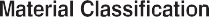 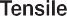 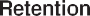 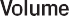 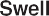 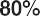 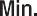 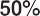 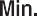 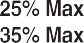 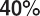 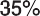 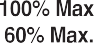 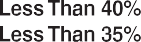 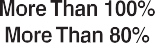 Blank = No DataG= GoodC= ConditionalX= UnsatisfactoryE	= ExcellentF= FairI= Insufficient DataASTMDesignation D1418-93Common NameCompositionGeneral PropertiesCIIRChlorobutylChloro-Isobutene-IsopreneExcellent resistance to high heat steam. Very good weathering resistance, low permeability to air. Good physical properties. Poor resistance to petroleum-based fluids.CRNeopreneChloropreneExcellent weathering resistance. Flame retarding. Good oil resistance. Good physical properties.CSMHypalon®Chloro-sulfonated polyethyleneExcellent ozone, weathering and acid resistance. Good abrasion and heat resistance. Can be compounded for good oil resistance.EPDMEPM or EPDMEthylene-propylene-diene-terpolymerGood general purpose polymer. Excellent heat, ozone and weather resistance. Not oil resistant.NBRBUNA-N or NitrileNitrile-ButadieneExcellent oil resistance. Good physical properties.NRNaturalIsoprene Rubber (Natural)Excellent physical properties, including abrasion resistance. Not oil resistant.SBRSBRStyrene-Butadiene RubberGood physical properties, including abrasion resistance. Not oil resistant.UHMWPEUHMWPEUltra-High Molecular Weight PolyethyleneExcellent resistance to a majority of existing chemicals. Meets FDA requirements for food and beverages.XLPECross Linked PolyethyleneCross Linked PolyethyleneExcellent resistance to most solvents, oils and chemicals. Do not confuse with chemical properties of standardpolyethylene.Synthetic RubberSynthetic RubberBlack conductive synthetic rubber, excellent resistance to Biofuel based fluids.Chemical or Material ConveyedCIIRCRCSMEPDMNBRNRSBRXLPEUHMWPET629AAChemical or Material ConveyedChemical or Material ConveyedCIIRCRCSMEPDMNBRNRSBRXLPEUHMWPET629AAACETALDEHYDEECFEXFXEEXANETHOLEXXXXXXXACETIC ACID, GLACIALGFCGXCXEEXANILINEEXCCXXXEEXACETIC ACID, 10%GEEEEGFEEEANILINE DYESGCGCXCGEEXACETIC ACID, 50%GFEEFXFEEFANILINE OILGXCCXXXEEXACETIC ANHYDRIDECGEGXFXEEXANIMAL FATSCCFCEXXEEEACETIC OXIDE (Acetic anhydride)GGEGXFXEEXANTIMONY PENTACHLORIDECXCXXEEXACETONEECXEXCCEEXAQUA REGIACXCCXXXXXXACETONE CYANOHYDRINEGFEXFXARGONGGXEEXCEACETONITRILEEEGEXGXARSENIC ACIDEEEEEEEEEEACETOPHENONEGXXEXCXEEXASPHALTXCFXCXXEECACETYL ACETONEEXXEXXXXASTM FUEL AXCCXEXXEACETYL CHLORIDEXXCXXXXXASTM FUEL BXXXXCXXCACETYL OXIDE (Acetic anhydride)GGEGXFEEXASTM FUEL CXXXXCXXCACETYLENEEECEECFEEEASTM OIL NO.1XECXEXXEEEACETYLENE DICHLORIDEFXXCXXXXASTM OIL NO.2XCXXEXXEEEACETYLENE TERACHLORIDEXCXCXXXASTM OIL NO.3XCCXEXXEEEACROLEINEGGEFGFFASTM OIL NO.4XXXXCXXCACRYLONITRILEXXCEXCFEEXAUTOMATIC TRASMISSION FLUIDXCCXEXXEACRYLIC ACIDXGXXXXBANANA OILCXCCXXXADIPIC ACIDXEGCEEEEEBARIUM CHLORIDEEEEEEEEEEEAIR, +300°FGGGGGXXGBARIUM HYDROXIDEEEEEEEEEEEALK-TRIXXXXXXXBARIUM SULPHIDEEEEEEEGEEEALLYL ALCOHOLEEEEEEEEEBEEREEEEEEEEEEALLYL BROMIDEXXXXXXXBEET SUGAR LIQUORSECEEEEEEEEALLYL CHLORIDECXXXGXEEFGBENZAL CHLORIDEGXXALUM (Aluminium potassium sulfate)EEEGCEEECBENZALDEHYDEGXXEXXXEEXALUMINIUM ACETATEGCFECEXCBENZENEXCCCXXXEFXALUMINIUM CHLORIDEEEEEEEEEEEBENZENE CARBOXYLIC ACIDEECCXXXALUMINIUM FLUORIDEEEEEEEEEEEBENZINE (Gasoline)XCCXEXEEEALUMINIUM FORMATEGEXEXXXBENZOIC ACIDCECCXXXXALUMINIUM HYDROXIDEEEEEEEGEEEBENZOL (Benzene)XCCCXXXEFXALUMINIUM NITRATEEEEEEEEEBENZOTRICHLORIDEXXEXXXALUMINIUM SULFATEAGEEEEGEEEBENZYL ACETATEEEGEXXXALUMUS-NH3-CR-KBENZYL ALCOHOLECCCXXXXAMINES-MIXEDCXGXCGXBENZYL CHLORIDEXXXXXXXXAMINOBENZENE (Aniline)EXCCXXXEEXBENZYL ETHER (Dibenzyl Ether)GXXCXXXXAMINODIMETHILBENZENEGXFCCXCBIODIESEL (BD100 O B100)EAMINOETHANE (Ethylamine)GCFECCXEECBIODIESEL (BD20 O B20)EAMINOXYLENEGXXECXCBIOETHANOL (E85)EAMMONIUM CARBONATEEECECEECBIS (2-CLOROETHYL) ETHERAMMONIUM CHLORIDEEEEEGEEEEGBLACK SULFATE LIQUORGGGGGGGEEGAMMONIUM HYDROXIDEGEEECGXEECBLEACHECEEXCXGFXAMMONIUM NITRATEEEEEEEEEEEBORAX SOLUTIONEEEECCGEECAMMONIUM PHOSPHATE, DIBASICEEEEEEEEEEBORIC ACIDEEEEEEEEEEAMMONIUM SULFATEEEEEEEGEEEBRAKE FLUID (HD-557)12 DAYSECCECXECAMMONIUM SULFIDEEEEECEGEECBRINEEEEEEEEEEAMMONIUM THIOSULFATEEEEECECBROMACILAMYL ACETATEGXXCXCXEEXBROMOBENZENEXXXXXXXXAMYL ACETONEGXXGXXXBROMOCHLOROMETANECXXGXXFFXAMYL ALCOHOLECEECCGEECBROMOETHANE (Ethyl bromide)CXXXCCXEECAMYL BROMIDEXXXCXXXBROMOTOLUENEXXXXXAMYL CHLORIDEXXXXXXXEEXBUGDIOXANEAMYL ETHERXXFXCXCBUNKER OILXGCXEXXEAMYLAMINEGCFXFFFBUTADIENEXXGXXXXEEXChemical or Material ConveyedCIIRCRCSMEPDMNBRNRSBRXLPEUHMWPET629AAChemical or Material ConveyedChemical or Material ConveyedCIIRCRCSMEPDMNBRNRSBRXLPEUHMWPET629AABUTANEXECXEXXEEECHLORODANE (Chlordane)XCCXCXXCBUTANOIC ACIDXXCCCCCCHLOROETHYL BENZENEXXXXCXCBUTANOL (Butyl alcohol)CEECEEEEEECHLOROFORMXXXXXXXFFXBUTANONEEXXEXXXEEXCHLOROPENTANEXXXXXXXBUTOXYETHANOLCXGECXCCHLOROSULFONIC ACIDXXXXXXXFXXBUTYL ACETATECXXCXXXEEXCHLOROTOLUENEXXXXXXXXBUTYL ACRYLATEXXXCXXXEEXCHLOROXCCCGCXXCBUTYL ALCOHOLCEECEEEEEECHROME PLATING SOLUTIONSCXXCXXXXBUTYL ALDEHYDE (Butyraldehyde)CXXCXXXEEXCHROMIC ACIDCXECXCXEEXBUTYL BENZYL PHTHALATEEEXEXXEEXCHROMIUM TRIOXIDE (Chromic oxide)GXECXXXXBUTYL CARBITOLEXCEXXXXCINNAMENE (Vinylbenzene)XXXXCXXCBUTYL CELLOSOLVECXGCCXXEECCIS-9-OCTADECENOIC ACID (Oleic acid)XCCCGXXEEGBUTYL CHLORIDEFXXXXXXCITRIC ACIDEEEEEEEEEEBUTYL ETHERCCXCXXXEEXCOAL TAR OIL (Coal oil)XGFXEXXEEEBUTYL ETHER ACETALDEHYDEGXXXXXXCOAL TARXCCXCXXEECBUTYL ETHYL ETHERXXCFGXGCOAL TAR NAPHTHAXXXXXXEEXBUTYL OLEATECXXCXXXXCOCONUT OILCCCCEXXEEEBUTYL PHTHALATEGXXEXXXEEXCOKE OVEN GASCXCXXCXEEXBUTYL STEARATECXXXCXXEECCOOLANOL (Monsanto)XCCXEXXEBUTYLENEXCCXCXXCCOPPER CHLORIDEECCEEEEEEEBUTYRALDEHYDECXXCXXXEEXCOPPER CYANIDEEEEEEEEEEEBUTYRIC ACIDXXCCCCXEECCOPPER HYDRATEEGGFGBUTYRIC ANHYDRIDEFGGECFCCOPPER HYDROXIDE (Copper hydrate)EGGFGCADMIUM ACETATEEEXXXCOPPER SULFATECEEEECGEEECALCIUM ALUMINATEEEEEECORN OILCCCCEXXEEECALCIUM BICHROMATEEEFECCCOTTONSEED OILCCCCEXXEEECALCIUM BISULFIDEXEFECXGCCREOSOTEXCXXCXXEECCALCIUM CHLORIDEEEEEEEEEEECRESOLSXXXXXXXEEXCALCIUM HYDROXIDEEEEEEEEEEECRESYLIC ACIDXXXXXXXEEXCALCIUM HYPOCHLORITEECEECCXEECCROTONALDEHYDEEXXEXXFEEXCALCIUM NITRATEEEEEEEEECRUDE OILXCCXCXXEECCALCIUM SULFIDEEEEEECXECUMENEXXXXXXXXCALCIUM ACETATEECCECEXCCUPRIC CARBONATECAPRYLIC ACIDFGFCFCUPRIC HYDROXIDE (Copper hydroxide)EGGFGCARBAMIDE (Urea)EGEEGEEEGCUPRIC NITRATE (Copper nitrate)EEECCGEECCARBITOLCCCCCCEEECCUPRIC SULFATE (Copper sulfate)CEEEECGEEECARBOLIC ACID PHENOLCCCCUTTING OILXCCXECXECARBON DIOXIDEEGEGEGGEEECYCLOHEXANEXXCXEXXEEECARBON DISULFIDE (Carbon bisulfide)XXXXXXCCXCYCLOHEXANOLXCCXGCXEEGCARBON MONOXIDEECCEECGEEECYCLOHEXANONECXXCXXXEEXCARBON TETRACHLORIDEXXXXXXEEXCYCLOPENTANEXCXXGXGCARBONIC ACIDEEEECEGEECCYCLOPENTANOLCASTOR OILCEECEEEEEECYCLOPENTANONEXXXXXCAUSTIC SODAEGEGCEEEECCYCLOPENTIL ALCOHOL (Cyclopentanol)FCXXCELLOSOLVE ACETATECXXGXCXEEXD-FURALDEHYDE (Furfural)CFCEGXGCELLUGUARDEEEEEEEEDDT IN KEROSENEXCCXEXXECETYLIC ACID (Palmitic acid)CGCCECGEEEDECAHYDRONAPHTHALENE (Decalin)XXXXXXEEEXCHINA WOOD OIL (Tung oil)CCCXEXXEEEDECAHYDROXYNHAPHTHALENECHLORINATED SOLVENTSXXXXXXXEEXDECALINXXXXXXEEEXCHLORO-2-PROPANONECXXDECYL ALCOHOL (Decanol)XXCXEXECHLOROACETIC ACIDCXGCXXXEEXDECYL ALDEHYDEFXXXXXCHLOROACETONECXXEXXXEEXDECYL BUTYL PHTHALATEEXXXXCHLOROBENZENEXXXXXXXEEXDECIL CARBINOLCHLOROBUTANEFXXXXXXDETERGENT, WATER SOLUTIONECCEEEGEEEChemical or Material ConveyedCIIRCRCSMEPDMNBRNRSBRXLPEUHMWPET629AAChemical or Material ConveyedChemical or Material ConveyedCIIRCRCSMEPDMNBRNRSBRXLPEUHMWPET629AADEVELOPING FLUID (PHOTO)CEECEEGEDIETHYLTRIAMINEDEXTRONXCXXEXXEDIHYDROXY SUCCINIC ACIDGGEGGEGDI (2ETHYLHEXYL) ADIPATE(Dioctyl adipate)EXXGXXGGXDIHYDROXYDIETHYL ETHER(Diethylene glycol)EEEEEEEEEDI (2ETHYLHEXYL) PHTHALATE(Dioctyl phthalate)CXXCXXXEEXDIISOBUTYL KETONEGXXEXXXEEXDI (2ETHYLHEXYL) PHTHALATE(Dioctyl phthalate)CXXCXXXEEXDIISODECYL PHTHALATEEXXEXXEEXDI-ISO-BUTYLENEXCXXCXXECDIISOOCTYL ADIPATEEXXEXXXDI-ISO-DECYL PHTHALATEEXXEXXXDIISOOCTYL PHTHALATEEXXGXXEEXDI-ISO-PROPANOLAMINEEGFEGGGDIMETHYL CARBINOLEGEECEEECDI-ISO-PROPYL ETHERXCCXGXEEGDIMETHYL KETONEECXEXCFEEXDI-ISO-PROPYL KETONEEXXEXXXEXDIMETHYL PHTHALATECXXCXXXEEXDI-P-MENTHA-1,8-DIENE (Cinene)XXXXCXCDIMETHYL SULFATEGXXXXXEEXDIACETONE ALCOHOLEFCEXXXEEXDIMETHYL SULFIDEFXXXXXXDIACETYLMETHANE (Acetylacetone)EXXEXXXDIMETHYL-3-PENTANONEDIALLYLPHTHALATE (Diallyl phthalate)DIMETHYL-4-HEPTANONEDIAMMONIUM ORTHOPHOSPHATEEEEEDIMETHYLAMINEGXXEFGXEEFDIAMYL NAPHTHALENEEXXEEDIMETHYLANILINEGXXEXXXXDIAMYLAMINEECCEGGXGDIMETHYLBENZENEXXXXXXXXDIAMYLENEXXXXXDIMETHYLBUTANE (iso-Pentane)XXXDIAMYLPHENOLXXXXEEXDIOCTYL ADIPATEEXXGXXXDIBENZYL ETHERCXXCXXXXDIOCTYL PHTHALATECXXCXXXEEXDIBROMOBENZENEXXXXXXXDIOXALANEXDIBROMOMETHANE (Methylene bromide)XXXCXXXDIOXANECXXCXXXEEXDIBUTYL ETHERCCXCXXXEEXDIPENTENEXXXXCXXCDIBUTYL PHTHALATECXXCXXXEEXDIPENTYLAMINE (Diamylamine)ECCEGGXGDIBUTYL SEBACATECXXCXXXEEXDIPROPYLAMINEOLAMINEDIBUTYLAMINEXCCFXXXXDIPROPYLENE GLYCOLEEEEEEEDICALCIUM PHOSPHATEEEEEEEEDISODIUM PHOSPHATEEEEEEEEDICHLOROETHYLENE (1,2-Dichloroethene)CXXCXXFFXDIVINYL BENZENEXXXXXXXXDICHLOROACETIC ACIDCXXXXXXEEXDOWELL INHIBITORDICHLOROBENZENEXXXXXXXXDOWFAX 2A1 SOLVENTDICHLOROBUTANEXXXXCXXCDOWFAX 2A1 TADICHLORODIFLUOROMETHANECCCCCCEEGCDOWFAX 6A1 SOLVENTDICHLOROETHANECXXXXXXEEXDOWFAX 6A1 TADICHLOROETHYL ETHERXXXXXXXDOWTHERMN, A AND EXXCXXXXXDICHLOROHEXANEXXXXXXXDRY CLEANING FLUIDSXXXXCXXCDICHLOROMETHANEXXXXXXXXDUCGKIRIOEBAANEDICHLOROPENTANEXXXXXXXXDURD AW-16,31DICHLOROPROPANEXXXXFXGGFDURO FR-HDDICHLOROPROPENEXXXXCXGGCETHANOIC ACID (Acetic acid)CCCGEECDICHLOROTOLUENEETHANOL (Grain alcohol)EEEECEEEEEDIESEL OILXCCXEXXEEEETHANOLAMINECCCECCXCDIETHANOL AMINEEGFGCGXCETHERSXXXXFXXEEFDIETHYLBENZENEXXXXETHYL ACETATECXXCXXXEEXDIETHYL ETHERXXXXXXXEEXETHYL ACETOACETATECXXCXCFXDIETHYL KETONEGXXGXXEEXETHYL ACETONE (2-Pentanone)GXXGXXXDIETHYL OXALATEXXXXXFXETHYL ACRYLATECXXCXXXXDIETHYL PHTHALATEXXXFXXEEXETHYL ALCOHOLEEEECEEEEEDIETHYL SEBACATEGXFFCXXCETHYL ALDEHYDEEXFEXCEEXDIETHYL SULFATECEXEXXEXETHYL ALUMINIUM DICHLORIDEXXXXXDIETHYL AMINECCCCCCGEECETHYL BENZENEXXXXXXXEEXDIETHYLENE GLYCOLEEEEEEEEEEETHYL BROMIDEXXXXCCXEECDIETHYLENE OXIDEXXXEXXXETHYL BUTYL ACETATEEGXXXDIETHYLENETRIAMINEEXFEGGXGETHYL BUTYL ALCOHOL (Ethylbutanol)EEEChemical or Material ConveyedCIIRCRCSMEPDMNBRNRSBRXLPEUHMWPET629AAChemical or Material ConveyedChemical or Material ConveyedCIIRCRCSMEPDMNBRNRSBRXLPEUHMWPET629AAETHYL CELLULOSECCCCCCGEECGLACIAL ACRYLIC ACID (Acrylic acid)XXGXXXXETHYL CHLORIDEEXCCECGEEEGLUCONIC ACIDFEGECXCETHYL DICHLORIDEFXXXXXXEEXGLUCOSEECEEEEEEEEETHYL DIISOBUTYLTHIO-CABARMATEGLYCERINEEEEEEEEEEEETHYL ETHERXXXXXXXEEXGLYCEROLEEEEEEEEEEETHYL FORMATECCCCXXXXGLYCOGENIC ACID (Gluconic acid)FEGEFXFETHYL IODIDEFXXFXXEEXGLYCOLSEEEEEEEEEEETHYL OXALATEXXXEXEXXGLYCONIC ACID (Gluconic acid)FEGEFXFETHYL PHTHALATEXXXFXXEEXGLYCLYL ALCOHOLETHYL SILICATEEECEECGEGREASEXFCXEXXEETHYL-N-BUTYL KETONEGXXGXXXGREEN SULPHATE LIQUORECGECCGCETHYL-1-BUTANOLEEEEEEEHALON 1211ETHYLAMINECCFECCXCHELIUMEEEEEEEEETHYLENE CHLOROHYDRINCCCCXCGXHEPTALDEHYDECCXCEXXEETHYLENE DIAMINEEECECCGEECHEPTANALCCXCEXXEETHYLENE DIBROMIDECXXCXXXFFXHEPTANEXCCXEXXEEETHYLENE DICHLORIDECXXXXXXFFXHEPTANE CARBOXYLIC ACIDETHYLENE GLYCOL MONOETHYL ACETATEHEPTANOIC ACIDXCCXEXEETHYLENE GLYCOL MONOBUTYL ETHEREXCEFXXEEFHEPTANONEETHYLENE GLYCOL MONOETHYL ETHER(Ethoxyethanol)CXXCCXEECHEXADECANOIC ACIDGXXGEEGEEEETHYLENE GLYCOL MONOETHYL ETHER(Ethoxyethanol)CXXCCXEECHEXALDEHYDECCCCXXXEEXETHYLENE GLYCOL MONOEHEXIL ETHERHEXANEXCCXEXXEEEETHYLENE GLYCOLEEEEEEEEEEHEXANOLCCCCCEEEECETHYLENE OXIDECXXCXXXEEXHEXENEXCCXCXXCFATTY ACIDSCCCXCXXEGCHEXYL ALCOHOLCCCCCEEEECFERRIC BROMIDEEEEEEHEXYL METHYL KETONE(Methyl hexyl ketone)GCXGXXXFERRIC CHLORIDEECCEEEEEEHEXYL METHYL KETONE(Methyl hexyl ketone)GCXGXXXFERRIC NITRATEEEEEEEEEEHEXYLAMINEGGFGFFFFERRIC SULFATEEEEEEEEEEHEXYLENE GLYCOLEEEFCECFERROUS ACETATEEXEGXXXHISTOWAX (Paraffin Wax)XCXFERROUS CHLORIDEEEEEEEEEHYDRAULIC & MOTOR OILCCCCCXXEECFERROUS SULFATEEEEEEEEEEHYDRAZINECCCECCGCFLUOROBORIC ACIDCEEEEEEEEEHYDROBROMIC ACIDECEEXEXEEXFLUORINEXXXEXXGGXHYDROCLORIC ACIDCCCCCCXCCCFLUOROSILICIC ACIDEEEEEEGEEEHYDROCYANIC ACIDCCEECCGCFORMALDEHYDECCCCCCGEECHYDROFLUORIC ACIDCCECCCXEECFORMALIN (Formaldehyde)CGCEGCGEEGHYDROFLUOSILICIC ACIDECEEXEGEEXFORMIC ACIDECEECCEEECHYDROGEN CHLORIDE ANHYDROUSECEEXXXXFREON SO2HYDROGEN DIOXIDE (10%)(Hydrogen peroxide)GFCGFGFFREON 113XECXECGEHYDROGEN DIOXIDE (10%)(Hydrogen peroxide)GFCGFGFFREON 12XCECCXEFGCHYDROGEN GASEEEEECGEEEFREON 22CEECXCEFEXHYDROGEN PEROXIDE OVER 10%CXCCXCXCFXFUEL A (ASTM)XCCXEXEHYDROGEN PEROXIDE 10%GFCGFGXEEFFUEL B (ASTM)XXXXCXCHYDROGEN SULFIDE (WET)EEGEXXXEEXFUEL OILXCCXEXXEEEHYDROXY BENZENE (Phenol)CXCCXCXFURAN (Furfuran)XXXXXXXEEXHYDROXYISOBUTYRONIRILE(Acetone cyanohydrin)EGFECCCFURFURALCXCCXXXEEXHYDROXYISOBUTYRONIRILE(Acetone cyanohydrin)EGFECCCFURFURAN (Furan)XXXXXXXEEXHYDROXYTOLUENE (Benzyl alcohol)CCCCXXXXFURFURYL ALCOHOLCXXCXXXEEXHYVAR VXLGALLIC ACIDCCCCCEGEECIMINODI-2-PROPANOL(Diisopropanolamine)EGFEGGGGALLOTANNIC ACIDGEEEEIMINODI-2-PROPANOL(Diisopropanolamine)EGFEGGGGAS, COALIMINODIETHANOL (Diethanolamine)CGFGCCXCGAS, HIGH OCTANEIODINECCCCCXGEECGASOLINECXCXECXEEEIODINE PENTAFLUORIDEXXXXXXXXChemical or Material ConveyedCIIRCRCSMEPDMNBRNRSBRXLPEUHMWPET629AAChemical or Material ConveyedChemical or Material ConveyedCIIRCRCSMEPDMNBRNRSBRXLPEUHMWPET629AAIODOFORMXXXEEXEMETHOXYETHOXY ETHANOLISO-BUTANAL (Isobutyraldehyde)FGXXGEEXMETHOXYPROPENYL BENZENEISO-BUTYLAMINEEXFGXFXMETHYL ACETATECCXCXCXXISO-BUTYLBROMIDEXXXXXXXMETHYL ACETOACETATECXXCXXXXISO-BUTYLCARBINOL (Isoamyl alcohol)EEEEEXEMETHYL ACETONE (Ethyl methyl ketone)EXXEXXXEEXISOCYANATESGXFGCFEECMETHYL ACETYLENE PROPADIENEISOOCTANEXCCXEXXEEEMETHYL ALLYL ALCOHOLISOPROPYL ACETATECXXCXXXEEXMETHYL ALLYL CHLORIDE(Methylallyl chloride)XXXXISOPROPYL ALCOHOLECEECEEEECMETHYL ALLYL CHLORIDE(Methylallyl chloride)XXXXISOPROPYL ETHERXXCXGXXEEGMETHYL AMYL CARBINOL(s-Heptyl alcohol)GGEEEGEJET FUELSXCXXCXXEECMETHYL AMYL CARBINOL(s-Heptyl alcohol)GGEEEGEJP-4 OILXXXXEXXEMETHYL BENZENE (Toluene)XXXXXXXFFXKEROSENEXCCXEXXEEEMETHYL BROMIDECXXXCXXFFCKETONESGCCECCEEECMETHYL BUTANE (iso-Pentane)XXXXEXELACQUER SOLVENTSXXXXXXEEXMETHYL BUTYL ALCOHOLLACTIC ACID - COLDECECCEGGGCMETHYL BUTYL KETONEEXXEXXXEEXLACTIC ACID - HOTECECCEXGGCMETHYL CARBITOL(Diethylene glycol monomethyl ether)FGFFLARDCCCCEXXEEEMETHYL CARBITOL(Diethylene glycol monomethyl ether)FGFFLAVENDER OILXXXXCXXCMETHYL CELLOSOLVECCCCCXXEECLEAD ACETATEECXECEXEECMETHYL CHLORIDECXXCXXXFFXLEAD NITRATEEEEEEEEEMETHYL CYANIDEEEGECGCLEAD SULFATEEEEEEEEEEMETHYL ETHYL KETONEEXXEXXXEEXLIMEEGGEGEEEGMETHYL HEXANOLEEEEEEELIME BLEACH (Calcium hypochlorite)ECEECCECMETHYL METHACRILATEXXXXXXXEEXLIME SULFUREEEEECXEEEMETHYL NORMAL AMYL KETONEEXECXCLIMONENE (Dipentene)XXXXCXCMETHYL PROPYL ETHERXXCXXXXLINOLEIC ACIDXCXXCXXCMETHYL SALYCILATECXXCXXEEXLINSEED OILCCCCEXXEEEMETHYL STYRENE ( p-Vinyltoluene)XXXXXXXLIQUID PETROLEUM GAS (LPG)XGCXEXXEEEMETHYL SULFIDE (Dimethyl sulfide)FXXXXXXLUBRICATING OILXCCXCXXEECMETHYL TERTIARY METYL ETHERLYE SOLUTIONS (Caustic soda solution)EGEGCEGCMETHYL 1-2, 4-PENTANEDIOLMEKEXXEXXXEEXMETHYL-ISO-AMYL-KETONEGXXMAGNESIUM ACETATEEXEGXXXXMETHYL-L-PROPANOLMAGNESIUM CHLORIDEEEEEEEEEEEMETHYL-2-BUTANOLMAGNESIUM HYDRATE(Magnesium hydroxide)ECEECCGEECMETHYL-2-BUTANONE(Methyl isopropyl ketone)CXXCXXXXMAGNESIUM HYDROXYDEECEECCGEECMETHYL-2-HEXANONE(Methyl isoamyl ketone)GXXMAGNESIUM SULFATEEEEEECGEEEMETHYL-2-HEXANONE(Methyl isoamyl ketone)GXXMALEIC ACIDXXXCXXXEEXMETHYL-2-PENTANOL(Methyl amyl alcohol)EGEEGGGMALEIC ANHYDRIDECXXCXXXXMETHYL-2-PENTANOL(Methyl amyl alcohol)EGEEGGGMALIC ACIDXCCCEEGCCEMETHYL-2-PENTANONE(Methyl isobutyl ketone)CXXCXXXMANGANOUS SULFATEGEEEEGEMETHYL-2-PENTANONE(Methyl isobutyl ketone)CXXCXXXMAPPMETHYL-2-PROPEN-L-OLMERCURYEEEEEEEEEEMETHYL-3-PENTEN-1-ONEMERCURY VAPORSEGEEEGEEMETHYL-4-ISOPROPYL BENZENE (Cymene)XXXXXXXMESITYL OXIDEFXXCXXXXMETHYL AMYL ACETATEXXMETHALLYL ALCOHOLEEEEEEEMETHYL AMYL ALCOHOLEGEEGGGMETHALLYL CHLORIDEXXXXMETHYLCYCLOHEXANEXXCXXXXMETHANE CARBOXYLIC ACID*see Acetic AcidEEMETHYLENE BROMIDEXXXXCXEECMETHANE CARBOXYLIC ACID*see Acetic AcidEEMETHYLENE CHLORIDEXXXCXXXFFXMETHANOIC ACID (Formic acid)EEEEGCEEEGMETHYLETHYL KETONEEXXEXXXXMETHANOL (Methyl alcohol)CEEECEEEECMETHYL HEXYL KETONEGCXGXXEXMETHANOL (Wood alchol)CEEECEEEECMETHYL ISOBUTYL CARBINOL(Methyl amyl alcohol)EXECXGXMETHOXY ETHANOLEEEECEEECMETHYL ISOBUTYL CARBINOL(Methyl amyl alcohol)EXECXGXChemical or Material ConveyedCIIRCRCSMEPDMNBRNRSBRXLPEUHMWPET629AAChemical or Material ConveyedChemical or Material ConveyedCIIRCRCSMEPDMNBRNRSBRXLPEUHMWPET629AAMETHYLISOBUTYL KETONECXXCXXXEEXMINERAL OILCCCXEXXEEEMETHYLISOPROPYL KETONECXXCXXXXMINERAL SPIRITSXCGXCXXCMETHYLLACTONITRILE(Acetone cyanohydrin)EGFEXFXMOBILE HF AXCXXEXXEMETHYLLACTONITRILE(Acetone cyanohydrin)EGFEXFXMOLTEN SULFURGEEEGGGM-ETHYLPHENOLMONO-CHLOROACETIC ACIDGCGGXCXEEXMETHYLPROPYL CARBINOLEEEEEMONOBUTYL ETHERCCCCGXXGMETHYLPROPYL KETONEGXXGXXEEXMONOCHLOROBENZENEXXXXXXXFFXMIL-A-6091EEEECECMONOCHLORODIFLUOROMETHANE(Chlorodifluoromethane)CCECXCEEEXMIL-C-4339XXXXEXEMONOCHLORODIFLUOROMETHANE(Chlorodifluoromethane)CCECXCEEEXMIL-C-7024XCXXEXEMONOETHANOL AMINECGCCGCGGMIL-E-9500EEEEEEEEMONOETHYL AMINECCFECCFCMIL-F-16884XCCXEXXEMORPHOLINECXXCXXXMIL-F-17111XCXXEXXEMOTOR OIL, 40WXCCXEXEMIL-F-25558 (RJ-1)XCCXEXXEMTBE (Methyl tert-butyl ether)GXXXMIL-G-10924XCCXEXXEMURIATIC ACID (Hydrogen chloride)CCCFCCXCMIL-G-25013XCCEECXEN-BUTANAL (Butyraldehyde)CXXCXXXEEXMIL-G-25537XCCXEXXEN-BUTYLAMINECXXCCXXCMIL-G-3545XCCXEXEN-BUTYLBENZENEXXXXXXXMIL-G-5572XXXXEXXEN-BUTYLBROMIDEXXXXXXXMIL-G-7711XXXXEXXEN-BUTYLBUTYRATEEXXEXXXXMIL-H-05606 (HFA)XCCCEXEN-BUTYLCARBINOL (Pentyl alcohol)EEEEEEEEEMIL-H-13910GEGEEEEEN-NONYL ALCOHOLEEEEEEEMIL-H-19457EXXCXXXXN-OCTANEXGXXCXXEECMIL-H-22251ECCECGCN-SERV (75% XYLENE)MIL-H-27601XCCXGXGNA-KMIL-H-5606 (J43)XCCCEXENAPHTHAXXCXCXXEECMIL-H-6083XECXECXENAPHTHALENEXXXXXXXEEXMIL-H-8446 (MLO-8515)XECXGXXGNAPHTHENIC ACIDXXXXCXXCMIL-J-5161XXXXCXXCNATURAL GASXEEXECFEEEMIL-J-5624 (JP-3,JP-4,JP-5)XXXXEXXENEOHEXANEXGXXEXEMIL-L-15016XCXXNEON GASEEEEEEEEMIL-L-17331XGXXNEU-TRIXXXXXMIL-L-2104XCCXEXENICKEL ACETATEEGXECEXCMIL-L-21260XCCXEXXENICKEL CHLORIDEECEEEEEEEEMIL-L-23699XCCXCXXCNICKEL NITRATEEEEEEEEEEMIL-L-25681ECCECCGCNICKEL SULFATEEEEEECGEEEMIL-L-3150XCCXEXXENIETYLENEMIL-L-4343XNITRIC ACID, CONC (16N)XXXXXXXMIL-L-6082XNITRIC ACID, RED FUMINGXXXXXXXXXXMIL-L-6085XXXXCXXCNITRIC ACID, 10%EGEEXXXEEXMIL-L-7808XXXXGXXGNITRIC ACID, 13NXXXXMIL-L-7870XCXXEXXENITRIC ACID, 13N +5%XXXXMIL-L-9000XCCXEXXENITRIC ACID, 20%GXEEXXXEEXMIL-L-9236XXXXCXXCNITRIC ACID, 30%FXEFXXXGGXMIL-P-27402ECCECGCNITRIC ACID, 30% - 70%FXCXXXXFFXMIL-R-25567 (RP-1)NITRILOTRIETHANOL (Triethanolamine)ECCEFCGEEFMIL-R-25576 (RP-1)XCXNITROBENZENEFXXCXXXEEXMIL-S-3136 TYPE 1 FUELXCCXEXXENITROETHANEGCGCXGGXMIL-S-3136 TYPE 2 FUELXXXXCXXCNITROGENEEEEEEEEEEMIL-S-3136 TYPE 3 FUELXXXXGXXGNITROMETHANEGCCCXGCXMIL-S-3136 TYPE 4 OIL, LOWSWELLXXCXEXXENITROUS OXIDE GASGEEEMIL-S-3136 TYPE 5 OIL, MEDSWELLXGGXEXXENONANOIC ACIDEXEXEEEMIL-S-3136 TYPE 6 OIL, HI SWELLXXCXEXXENONANOL (Nonyl alcohol)EEEEEEEMIL-S-81087EEEEEEEENUTO HChemical or Material ConveyedCIIRCRCSMEPDMNBRNRSBRXLPEUHMWPET629AAChemical or Material ConveyedChemical or Material ConveyedCIIRCRCSMEPDMNBRNRSBRXLPEUHMWPET629AANYVAC LIGHTPHENYLAMINE (Aniline)EXCCXXEEXOCTANOIC ACID (n-Caprylic acid)FGFFFPHENYLBROMIDE (Bromobenzene)XXXOCTANOL (Octyl alcohol)CCCCCCECPHENYLBUTANEOCTYL ACETATEECEGCCXEECPHENYLCHLORIDE (Chlorobenzene)XXXXXXEEXOCTYL ALCOHOLCCCCCCECPHENYLETHYLENE (Styrene)XXXXXXXXOCTYL ALDEHYDEFXXXEEXPHENYLMETHANE (Toluene)XXXXXXEEXOCTYL AMINEEGFGFFFPHENYLMETHANOL (Benzyl alcohol)ECCCXXXOCTYL CARBINOLEEEEEEEPHENYLMETHYL ACETATE (Acetic acid)OCTYLENE GLYCOLEEEEEEEPHOSPHATE ESTERSEXXEXXXXOIL-PETROLEUMXGGPHOSPHORIC ACID 10%EEEEEEEEEEOLEIC ACIDXFCXGXXEEGPHOSFORIC ACID 10% - 85%EGEEGGGEEGOLEUM (Fuming sulfuric acid)XXXXXXXXXXPHOSPHORUS TRICHLORIDEEXXEXXXEEXOLIVE OILCGCGEXXEPICRIC ACID, H20 SOLUTIONGEEEECGEORTHO-DICHLOROBENZENEXXXXXXXXPINE OILXXXXEXXEEEORTHO-DICHLOROBENZOL(o-Dichlorobenzene)XXXXXXXXPINENEXCXXCXXCORTHO-DICHLOROBENZOL(o-Dichlorobenzene)XXXXXXXXPOLY CHLORINATED BIPHENOLORTHOXYLENEXXXXXXXXPOLYETHYLENE GLYCOL E-400EGEECECOXALIC ACIDEGEEGCGEEGPOLYOL ESTERXXGGOXYDIETHANOLPOLYPROPYLENE GLYCOLEEEEEEEEOZONEGFGEXXXEEXPOTASSIUM ACETATEEEEECEXCP-CYMENEXXXXXXXPOTASSIUM BISULFATEEEEEEEGEPAINT THINNERXXXXXXXXPOTASSIUM BISULFITEEEEEEEGEPALMITIC ACIDCGCCECGEEEPOTASSIUM CARBONATEEEEEEEEEEEPAPERMAKERS ALUMPOTASSIUM CHLORIDEEEGEEEEEEEPARA-DICHLOROBENZENEXXXXXXXXPOTASSIUM CHROMATEEEFEGGGGPARAFFIN WAXXGEXEXEPOTASSIUM CYANIDEEEEEEEEEEEPARALDEHYDEEGXECFCPOTASSIUM DICHROMATEEEGEECGEEEPARAXYLENE (p-Dimethylbenzene)XXXXXXXPOTASSIUM HYDRATE(Potassium hydroxide)EECGEEPCBPOTASSIUM HYDRATE(Potassium hydroxide)EECGEEPELARGONIC ALCOHOL (Nonyl alcohol)EEEEEEEEEPOTASSIUM HYDROXYDEEGEEGCGEEGPENTACHLOROETHANEXXXXXXPOTASSIUM NITRATEEEEEEEEEEEPENTADIONEPOTASSIUM PERMANGANATE, 5%EEGEFEGEEFPENTAMETHYLENE (Cyclopentane)XCXXGXGPOTASSIUM SILICATEEEEEEEEEPENTANEXECXEXXEEEPOTASSIUM SULFATEEEEEECGEEEPENTANOL (Pentyl alcohol)EEEEEPOTASSIUM SULFIDEEEEECGGCPENTANONEGXXGXXXPOTASSIUM SULFITEEECEECGEEEPENTASOL (Pentachlorophenol)EGEGCXGEECPRESTONE ANTIFREEZEEEEEEEEEPENTYL ACETATE (Amyl acetate)XXXCXCXEEXPRODUCER GASXGCXEXXEPENTYL ALCOHOL (n-Amyl alcohol)CCEECCGEECPROPANEXECXEXXEEEPENTYL BROMIDE (Amyl bromide)XXXCXXXPROPANEDIOLEGEEEEEEEEPENTYL CHLORIDE (Amyl chloride)XXXXXXXEEXPROPANETRIOLEEEEEEEEEEPENTYL ETHER (Amyl ether)XXFXCXCPROPANOLEEEEEEEEEEPENTYLAMINE (Amylamine)GFFXFFFPROPANOLAMINEPERCHLORIC ACIDCECGXCXEEXPROPANONEEXCEXCGEEXPERCHLOROETHYLENE(Tetrachloroethylene)XXXXFXXEEFPROPENOLEEEPERCHLOROETHYLENE(Tetrachloroethylene)XXXXFXXEEFPROPANEDIAMINEEFGGGPERCHLOROMETHANE(Carbon tetrachloride)XXXXXXXPROPENE NITRILEXXXGEEXPERCHLOROMETHANE(Carbon tetrachloride)XXXXXXXPROPENYL ALCOHOL (Allyl Alcohol)EEEEEEEEEPETROLEUM CRUDEXGEXGXXEEGPROPENYL ANISOLEXXXXEEXPETROLEUM ETHERXXCXEXXEPROPIONIC ACIDECGECEXCPETROLEUM OILSXGGXXXXEEXPROPIONITRILEECCEEEPHENBOPROPYL ACETATECXXCXXXEEXPHENOLCXCXXCXEEXPROPYL ALCOHOLEEEEEEEEEEPHENOLSULFONIC ACIDGCCECCXCPROPYL ALDEHYDEGXXGXFXChemical or Material ConveyedCIIRCRCSMEPDMNBRNRSBRXLPEUHMWPET629AAChemical or Material ConveyedChemical or Material ConveyedCIIRCRCSMEPDMNBRNRSBRXLPEUHMWPET629AAPROPYL BENZENEXXXXSODIUM SULFITEEEEEEGGEEEPROPYL CHLORIDEFFXFXXXSODIUM THIOSULFATEEEEECGEECPROPYL ETHERSOYBEAN OILGEGCEXXEPROPYL NITRATECXXCXXXXSTANNIC CHLORIDEEGEEEEEEEEPROPYLENEXXXXXXXXSTANNIC SULFIDEEEEEEEEPROPYLENE DIAMINEEFGGGSTANNOUS CHLORIDEEEEGEEEEEEPROPYLENE GLYCOLEEEEEEEEEESTANNOUS SULFIDEEEEEEEEPYDRAUL, 'E' SERIESCXXCXXXXSTEAM, BELOW 350 DEG FGXCEXCXXXXPYDRAULIC 'C'XXXXXXXXSTEARIC ACIDCGGGGCGEEGQUINTOLUBRIC 822 SERIESSTODDARD SOLVENTXGXXEXXEEERED OILXFCFEXXEEESTYRENEXXXXXXXFFXREFRIGERANT 11 (Freon 11)XEXXEESULFAMIC ACIDEGEECGCREFRIGERANT 12 (Freon 12)XEXEEESULFUREEEEXXXEEXREFRIGERANT 22 (Freon 22)XECEEESULFUR CHLORIDEXEECXXCRESORCINOLEAGGCEGCSULFUR DIOXIDECCCEXCGGXSAE NO. 10 OILXCXXEXXESULFUR TRIOXIDE, DRYGXXEXCXXXXSAL AMMONIACEEEEEEEEEESULFURIC ACID 60% (200°F)EXGEGXXXXGSEA WATEREEEEEEEEEESULFURIC ACID, CONC.XXXXXXXFFXSEWAGEGCEGEGGEEESULFURIC ACID, FUMINGXXXXXXXXXXSILICATE ESTERSXEGXGXCGSULFURIC ACID, 25%GCEECEFEECSILICATE OF SODA (Sodium silicate)EEEEEEEESULFURIC ACID, 25%-50%GXGECGFEECSILICONE GREASEEEEEEEEEEESULFURIC ACID, 50%-96%CXCXXCXGGXSILICONE OILEEEEEEEEEESULFUROUS ACID, 10%ECEEEGGEEESILVER NITRATEEEEECEGEECSULFUROUS ACID, 10%-75%ECEEFGGEEFSKYDROL 500 TYPE 2GXXEXXXXSUTANSKYDROL 500BGXXEXXXXT-BUTYL AMINECXXCCXCSKYDROL 500CGXXEXXXXTALL OILXCFXEXXESKYDROL 7000 TYPE 2EXXEXEXXTALLOWXGFEEXXEEESOAP SOLUTIONSEGEEEFXEEETANNIC ACIDEEEEEEGEEESODA ASHEEEEEEXEEETARXXXXXXXFXSODA LIMEEGGEGEGTAR BITUMINOUSXCXXGXXGSODA NITEREGEEEGGEEETARTARIC ACIDGEEGEEGEEESODIUM ACETATEFCGEGFXEEGTELLONE 2CSODIUM ALUMINATEEEEEEEGETERTIARY BUTYL ALCOHOLCCCCCCGCSODIUM BICARBONATEEEEEEEEEEETERPINEOLCXXXSODIUM BISULFATEEEEEEEGEEETERTIARY BUTYL AMINECXXCCXCSODIUM BISULFITEEEEEEEGEEETERTIARY BUTYL MERCAPTANXXXXXXXXSODIUM BORATEEEEEEEEEEETEST ENTRYSODIUM CARBONATEEEEEEEEEEETEST ENTRY 1SODIUM CHLORIDEEEEEEEEEEETETRACHLOROBENZENEXXXXXXXSODIUM CYANIDEEEEEEEEEEETETRACHLOROETHANEXXXXXXXFFXSODIUM DICHROMATEEFGEEXGETETRACHLOROETHYLENEXXXXCXXFFCSODIUM HYDRATE (Sodium hydroxide)EGCEXEGEEXTETRACHLOROMETHANEXXXXXXEEXSODIUM HYDROCHLORITEGFEGFFGFTETRACHLORONAPHTHALENEXXXXXXEEXSODIUM HYDROXIDE (Caustic soda)EGCEXEGEEXTETRAETHYLENE GLYCOLEEEEEEESODIUM HYPOCHLORITECCGECXFEECTETRAETHYLORTHOSILICATEEEEEXESODIUM METAPHOSPHATEGECEEEEEEETETRAHYDROFURAN (THF)CXXXXXXXSODIUM NITRATEEGEECGGEECTIN CHLORIDEECCEEEEEESODIUM PERBORATEEGEECGGCTITANIUM TETRACHLORIDEXCXXCXXCSODIUM PEROXIDEEGGECCGEECTOLUENEXXXXXXXEEXSODIUM PHOSPHATEEGEEEEEEEETOLUIDINEXXXXCXEFCSODIUM SILICATEEEEEEEEEEETOLUOL (Toluene)XXXXXXXEEXSODIUM SULFATEEEEEECGEEETRANSFORMER OILXCCXCXXEECSODIUM SULFIDEEEEEEGGEEETRANSMISSION 'A' OILXCCXEXEChemical or Material ConveyedCIIRCRCSMEPDMNBRNRSBRXLPEUHMWPET629AAChemical or Material ConveyedChemical or Material ConveyedCIIRCRCSMEPDMNBRNRSBRXLPEUHMWPET629AATRI(2-HYDROXYETHYL) AMINE(Triethanolamine)ECCEGCGWOOD OILCCCXEXXEEETRI(2-HYDROXYETHYL) AMINE(Triethanolamine)ECCEGCGXENONEEEEEEEETRIBUTYL PHOSPHATEGXGFCXFXYLENE, XYLONXXXXXXXFFXTRIBUTYLAMINEEFGGGXYLIDINEGXXGCXXCTRICHLOROACETIC ACIDCCXCCCXCZEOLITESEEEEEEEETRICHLOROBENZENEXXXXCXXFFCZINC ACETATEECEGEXGTRICHLOROETHANEXXXXXXXXZINC CARBONATEEEEEEEETRICHLOROETHYLENEXXXXXXXFFXZINC CHLORIDEEEEEEEEEEETRICHLOROMETHANEXXXXXXXFFXZINC CHROMATEEEGECECTRICHLOROTOLUENE (Benzotrichloride)XXEXXXZINC SULFATEEEEEEEGEEETRICRESYL PHOSPHATEEXXEXXXXO-AMINOTOLUENE (o-Methylaniline)CXXCXXXTRIETHANOLAMINEECCECCGEEC1 UNDECANOLEEEEEEEEGETRIETHYLAMINEGGEEEGXE1-AMINO-2-PROPANOL(Isopropanolamine)EEFECGCTRIETHYLENE GLYCOLEEEECEEEC1-AMINO-2-PROPANOL(Isopropanolamine)EEFECGCTRIHYDROXYBENZOIC ACIDCCGCCEC1-AMINOBUTANE (Butylamine)CXXCCXXCTRIMETHYL PENTANE (MIXED)XGCXEXXE1-AMINOPENTANE (Amylamine)GCFXFFFTRIMETHYL PENTENE1-BROMO-2-METHYL PROPANE(Isobutyl bromide)XXXXXXXTRIMETHYLAMINEEEECCEC1-BROMO-2-METHYL PROPANE(Isobutyl bromide)XXXXXXXTRISODIUM PHOSPHATEEEEEEEEEEE1-BROMO-3-METHYL BUTANE(Isoamyl bromide)XXXXXXXTRITOYL PHOSPHATEECCEXXXX1-BROMO-3-METHYL BUTANE(Isoamyl bromide)XXXXXXXTUNG OILCCCXEXXEEE1-BROMOBUTANE (n-Butyl bromide)XXXXXXXTUNG OIL (CHINA OIL)CCCXEXXEEE1-CHLORO-2-METHYL PROPANE(Isobutyl chloride)XXXXXXXTURPENTINEXXXXEXXEEE1-CHLORO-2-METHYL PROPANE(Isobutyl chloride)XXXXXXXUNSYMETRICAL DIMETHYL HYDRAZINE (UDMH)ECEECEXC1-CHLORO-3-METHYL BUTANE(Isoamyl chloride)XXXXXXXUNDECYL ALCOHOLEEEEEEE1-DECANOLXXCXEXEEEUREA (Carbammide)EGEEGEEEG1-HENDECANOL (Undecanol)EEEEEEEURETHANE FORMULATIONS1,4-DIOXANECXXCXXEXURIC ACIDEEEECEC2(2AMINOETHYLAMINO) ETHANOL(N-(Aminoethyl)ethanolamine)EGGVARNISHXXXXGXXEEG2(2AMINOETHYLAMINO) ETHANOL(N-(Aminoethyl)ethanolamine)EGGVEGETABLE OILSCCGFEXXEEE2(2ETHOXYETHOXY) ETHANOL(Carbitol)CCCCCCGCVERSILUBE F44EEEEEEEE2(2ETHOXYETHOXY) ETHANOL(Carbitol)CCCCCCGCVERSILUBE F55EEEXEEEE2(2ETHOXYETHOXY) ETHYL ACETATE(Carbitol acetate)GXGXXXXXVINEGAR (Acetic acid)EGEEGGGEEG2(2ETHOXYETHOXY) ETHYL ACETATE(Carbitol acetate)GXGXXXXXVINEGAR ACID (Vinegar)EEGEE2-AMINOETHANOL (Ethanolamine)CCCECCFCVINYL ACETATEECFGCXXEEC2-CHLORO-1-HYDROXY-BENZENE( o-Chlorphenol)XXXXXXXVINYL BENZENEXXXXCXXFFC2-CHLORO-1-HYDROXY-BENZENE( o-Chlorphenol)XXXXXXXVINYL CHLORIDEXXXCXXEEX2-CHLOROPHENOLXXXXXXXXVINYL CYANIDEXXGXXGFEEX2-CHLOROPROPANEXXXXXXXXVINYL ETHER (Divinyl ether)XGGXG2-ETHOXYETHANOLCXXCCXXEECVINYL STYRENE2-ETHOXYETHYL ACETATECXXGXCEEXVINYL TOLUENEXXXXXXX2-ETHYL(BUTYRALDEHYDE)GXXXXVINYL TRICHLORIDE (Trichloroethane)XXXXXXX2-ETHYL-1-HEXANOLCCCCCGGEECVITAL, 4300,53102-ETHYLHEXANOIC ACID(Ethylhexoic acid)FGFFFVM & NAPHTHAXFXXGXXG2-ETHYLHEXANOIC ACID(Ethylhexoic acid)FGFFFWATEREGEEEECEEE2-ETHYLHEXYL ACETATEEGXXCCXWATER, BOILINGEGEEGEG2-OCTANONE (Methyl hexyl ketone)GCGXXXWATER, SODAEE2,4-DI-SEC--PENTYLPHENOLWEMCO CXCXXEXXE3-BROMOPROPENE (Allyl bromide)XXXXXXXWHISKEYEEEEEEEEEE3-CHLORO-2-METHYL PROPANEWHITE OILXGCXEXXEEE3-CHLOROPROPENECXXXCXEEGCWHITE PINE OILXXXXCXXC3-COAL OILXGFXEXEWINESEEEEEEEEEE4-HYDROXY-4-METHYL-2-PENTANONE(Diacetone alcohol)EFCEXXXEEXWOOD ALCOHOL (Methanol)CEEECEEEEC4-HYDROXY-4-METHYL-2-PENTANONE(Diacetone alcohol)EFCEXXXEEX